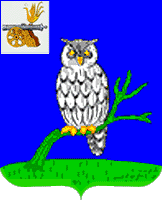 СЫЧЕВСКАЯ РАЙОННАЯ ДУМАР Е Ш Е Н И Е   от    «27»   апреля  2018 года                                                            № 162              О внесении  изменений в решениеСычевской районной ДумыОт 26.12.2017 г. № 143«О бюджете муниципального района на 2018 год и плановый период 2019 и 2020 годов»Сычевская районная Дума РЕШИЛА:           1.   Внести в решение Сычевской районной Думы от 26.12.2017 г. № 143«О бюджете муниципального района на 2018 год и плановый период 2019 и 2020 годов» следующие изменения: В части 1 статьи 1 пункты 1,2 и 3  изложить в следующей редакции:   «1) общий объем доходов бюджета муниципального района в сумме 273821,6 тыс. рублей, в том числе объем безвозмездных поступлений в сумме 233266,7 тыс. рублей, из которых объем получаемых межбюджетных трансфертов- 233266,7 тыс. рублей;      «2) общий объем расходов  бюджета муниципального района  в сумме 288097,2 тыс. рублей»;      «3) дефицит бюджета в сумме 14275,6 тыс. рублей, что составляет 35,2     процента от утвержденного годового объема доходов бюджета муниципального района без учета утвержденного объема безвозмездных поступлений»;       2) в статье 11 пункт 1 слова «в сумме 272431,9 тыс. рублей» заменить словами « в сумме  278701,7 тыс. рублей»;       3) в статье 12 пункте 1слова «в сумме 169085,6 тыс. рублей» заменить словами «в сумме  172655,9 тыс. рублей»;      4) Приложение 1 «Источники финансирования дефицита  бюджетамуниципального района  на 2018 год» изложить в  новой  редакции:                                 Приложение 1к решению Сычевской районной Думыот 27 апреля 2018 г. № 162Источники финансирования дефицита  бюджетамуниципального района  на 2018 год                                                                                                     (тыс. рублей)              5)  Приложение 8 «Прогнозируемые безвозмездные поступления в бюджет муниципального района на 2018 год»  изложить в новой редакции:                                                                                                                  Приложение 8                                                                           к решению Сычевской районной Думы от 27 апреля 2018 г. № 162Прогнозируемые безвозмездные поступления в  бюджетмуниципального  района  на 2018 год	                                                                                                                        (тыс. рублей)  6) Приложение 10 «Распределение бюджетных ассигнований по разделам, подразделам, целевым статьям (муниципальным программам и непрограммным направлениям деятельности), группам (группам и подгруппам) видов расходов классификации расходов бюджетов на 2018 год» изложить в новой редакции:                                                                                                              Приложение  10к решению Сычевской районной Думы                                                      от 27 апреля 2018 г. № 162Распределение бюджетных ассигнований по разделам, подразделам,целевым статьям (муниципальным программам и непрограммнымнаправлениям деятельности), группам (нруппам и подгруппам) видов расходов классификации расходов бюджетов на 2018 год                                                                                                                                               (рублей)                 7) Приложение 12 «Распределение бюджетных ассигнований по  целевым статьям (муниципальным программам и непрограммным направлениям деятельности), группам (группам и подгруппам) видов расходов классификации расходов бюджетов на 2018 год» изложить в новой редакции:  Приложение  12 к решению Сычевской  районной Думыот 27 апреля 2018 г. № 162Распределение бюджетных ассигнований по целевым статьям (муниципальным программам  и непрограммным направлениям деятельности), группам (группам и подгруппам) видов расходов классификации расходов бюджетов на 2018 год                                                                                                                                                                                                               (рублей)         8) Приложение 14 «Ведомственная структура расходов  бюджета муниципального района (распределение бюджетных ассигнований по главным распорядителям бюджетных средств, разделам, подразделам, целевым статьям (муниципальным программам и непрограммным направлениям деятельности), группам (группам и подгруппам) видов расходов классификации расходов бюджетов) на 2018 год » изложить в новой редакции:Приложение  14 к решению Сычевской  районной Думыот 27 апреля 2018 г. № 162Ведомственная структура расходов  бюджета муниципального района (распределение бюджетных ассигнований по главным распорядителям бюджетных средств, разделам, подразделам, целевым статьям (муниципальным программам и непрограммным направлениям деятельности), группам (группам и подгруппам) видов расходов классификации расходов бюджетов) на 2018 год                                                                                                                                                                      (рублей)9) Приложение 16 «Распределение бюджетных ассигнований по муниципальным программам и непрограммным направлениям деятельности на 2018 год» изложить в новой редакции:          Приложение  16 к решению Сычевской  районной Думы                                       от 27 апреля 2018 г. № 162Распределение бюджетных ассигнований по муниципальным программам и непрограммным направлениям деятельности на 2018 год(рублей)         10) Приложение 18 «Распределение бюджетных ассигнований, направляемых на государственную поддержку семьи и детей в муниципальном образовании «Сычевский район» Смоленской области, по разделам, подразделам, целевым статьям (муниципальным программам и непрограммным направлениям деятельности), группам (группам и подгруппам) видов расходов классификации расходов бюджетов на 2018 год » изложить в новой редакции:Приложение 18к решению Сычевской районной Думыот 27 апреля 2018 г. № 162Распределение бюджетных ассигнований, направляемых на государственную поддержку семьи и детей в муниципальном образовании «Сычевский район» Смоленской области, по разделам, подразделам, целевым статьям (муниципальным программам и непрограммным направлениям деятельности), группам (группам и подгруппам) видов расходов классификации расходов бюджетов на 2018 год(рублей)2. Настоящее решение опубликовать в газете «Сычевские вести»Глава муниципального образования                     Председатель Сычевской районной«Сычевский район»  Смоленской области            Думы______________________ Е.Т.Орлов                     _______________М.А. ЛопуховаКодНаименование кода группы, подгруппы, статьи, вида источника финансирования дефицитов бюджетов, кода классификации операций сектора государственного управления, относящихся к источникам финансирования дефицитов бюджетовСумма12301 00 00 00 00 0000 000ИСТОЧНИКИ ВНУТРЕННЕГО ФИНАНСИРОВАНИЯ ДЕФИЦИТОВ БЮДЖЕТОВ14275,601 02 00 00 00 0000 000Кредиты кредитных организаций в валюте Российской Федерации933,601 02 00 00 00 0000 700Получение кредитов от кредитных организаций в валюте Российской Федерации933,601 02 00 00 05 0000 710Получение кредитов от кредитных организаций  бюджетами муниципальных районов в валюте Российской Федерации933,601 02 00 00 00 0000 800Погашение кредитов, предоставленных кредитными организациями в валюте Российской Федерации001 02 00 00 05 0000 810Погашение  бюджетами муниципальных районов  кредитов от кредитных организаций в валюте Российской Федерации001 03 00 00 00 0000 000Бюджетные кредиты от других бюджетов бюджетной системы Российской Федерации001 03 01 00 00 0000 700Получение бюджетных кредитов от других бюджетов бюджетной системы Российской Федерации в валюте Российской Федерации001 03 01 00 05 0000 710Получение кредитов от других бюджетов бюджетной системы Российской Федерации бюджетами муниципальных районов в валюте Российской Федерации001 03 01 00 00 0000 800Погашение бюджетных кредитов, полученных от других бюджетов бюджетной системы Российской Федерации в валюте Российской Федерации001 03 01 00 05 0000 810Погашение бюджетами муниципальных районов кредитов от других бюджетов бюджетной системы Российской Федерации в валюте Российской Федерации001 05 00 00 00 0000 000Изменение остатков средств на счетах по учету средств бюджета13342,001 05 00 00 00 0000 500Увеличение остатков средств бюджетов-274755,201 05 02 00 00 0000 500Увеличение прочих остатков средств бюджетов-274755,201 05 02 01 00 0000 510Увеличение прочих остатков денежных средств бюджетов-274755,201 05 02 01 05 0000 510Увеличение прочих остатков денежных средств бюджетов муниципальных районов-274755,201 05 00 00 00 0000 600Уменьшение остатков средств бюджетов288097,201 05 02 00 00 0000 600Уменьшение прочих остатков средств бюджетов288097,201 05 02 01 00 0000 610Уменьшение прочих остатков денежных средств бюджетов288097,201 05 02 01 05 0000 610Уменьшение прочих остатков денежных средств бюджетов муниципальных районов288097,2КодНаименование вида (подвида) доходовСумма1232 00 00000 00 0000 000БЕЗВОЗМЕЗДНЫЕ ПОСТУПЛЕНИЯ233266,72 02 00000 00 0000 000Безвозмездные поступления от других бюджетов бюджетной системы Российской Федерации233266,72 02 10000 00 0000 151Дотации бюджетам бюджетной системы Российской Федерации 102255,02 02 15001 00 0000 151Дотации на выравнивание бюджетной обеспеченности92035,02 02 15001 05 0000 151Дотации бюджетам муниципальных районов на выравнивание бюджетной обеспеченности92035,02 02 15002 00 0000 151Дотации бюджетам на поддержку мер по обеспечению сбалансированности бюджетов10220,02 02 15002 05 0000 151Дотации бюджетам муниципальных районов на поддержку мер по обеспечению сбалансированности бюджетов10220,02 02 20000 00 0000 151Субсидии бюджетам бюджетной системы  Российской Федерации (межбюджетные субсидии)21436,02 02 29999 00 0000 151Прочие субсидии21436,02 02 29999 05 0000 151Прочие субсидии бюджетам муниципальных районов21436,02 02 30000 00 0000 151Субвенции бюджетам бюжетной системы  Российской Федерации 109475,12 02 35930 00 0000 151Субвенции бюджетам на государственную регистрацию актов гражданского состояния902,62 02 35930 05 0000 151Субвенции бюджетам  муниципальных районов на государственную регистрацию актов гражданского состояния902,62 02 30024 00 0000 151Субвенции местным бюджетам на выполнение передаваемых полномочий субъектов Российской Федерации106485,72 02 30024 05 0000 151Субвенции бюджетам муниципальных районов на выполнение передаваемых полномочий субъектов Российской Федерации106485,7202 35082 00 0000 151Субвенции бюджетам муниципальных образований на предоставление жилых помещений детям-сиротам и детям, оставшимся без попечения родителей, лицам из их числа по договорам найма специализированных жилых помещений2069,0202 35082 05 0000 151Субвенции бюджетам муниципальных районов на предоставление жилых помещений детям-сиротам и детям, оставшимся без попечения родителей, лицам из их числа по договорам найма специализированных жилых помещений2069,0202 35120 00 0000 151Субвенции бюджетам на осуществление полномочий по составлению (изменению) списков кандидатов в присяжные заседатели федеральных судов общей юрисдикции в Российской Федерации17,8202 35120 05 0000 151Субвенции бюджетам муниципальных районов на осуществление полномочий по составлению (изменению) списков кандидатов в присяжные заседатели федеральных судов общей юрисдикции в Российской Федерации17,8202 40000 00 0000 151Иные межбюджетные трансферты100,6202 40014 00 0000 151Межбюджетные трансферты, передаваемые бюджетам муниципальных образований на осуществление части полномочий по решению вопросов местного значения в соответствии с заключенными соглашениями100,6202 40014 05 0000 151Межбюджетные трансферты, передаваемые бюджетам муниципальных районов из бюджетов поселений  на осуществление части полномочий по решению вопросов местного значения в соответствии с заключенными соглашениями100,6Наименование показателяраздел, подразделцелевая статьявид расходовсуммаНаименование показателяраздел, подразделцелевая статьявид расходовсумма    ОБЩЕГОСУДАРСТВЕННЫЕ ВОПРОСЫ0100000000000000043 575 686,23      Функционирование высшего должностного лица субъекта Российской Федерации и муниципального образования010200000000000001 552 200,00        Обеспечение деятельности  Администрации муниципального образования010275000000000001 552 200,00          Глава муниципального образования010275100000000001 552 200,00              Расходы на обеспечение функций органов местного самоуправления010275100001400001 552 200,00                Расходы на выплаты персоналу в целях обеспечения выполнения функций государственными (муниципальными) органами, казенными учреждениями, органами управления государственными внебюджетными фондами010275100001401001 552 200,00 Расходы на выплаты персоналу государственных (муниципальных) органов010275100001401201 552 200,00      Функционирование законодательных (представительных) органов государственной власти и представительных органов муниципальных образований010300000000000002 984 900,00        Обеспечение деятельности представительного органа местного самоуправления муниципального образования010376000000000002 984 900,00          Председатель законодательного (представительного) органа государственной власти муниципального образования010376100000000001 552 200,00              Расходы на обеспечение функций органов местного самоуправления010376100001400001 552 200,00                Расходы на выплаты персоналу в целях обеспечения выполнения функций государственными (муниципальными) органами, казенными учреждениями, органами управления государственными внебюджетными фондами010376100001401001 552 200,00  Расходы на выплаты персоналу государственных (муниципальных) органов010376100001401201 552 200,00          Обеспечение деятельности законодательного (представительного) органа власти муниципальных образований010376300000000001 432 700,00              Расходы на  обеспечение функций органов местного самоуправления010376300001400001 432 700,00                Расходы на выплаты персоналу в целях обеспечения выполнения функций государственными (муниципальными) органами, казенными учреждениями, органами управления государственными внебюджетными фондами01037630000140100805 050,00 Расходы на выплаты персоналу государственных (муниципальных) органов01037630000140120805 050,00                Закупка товаров, работ и услуг для обеспечения государственных (муниципальных) нужд01037630000140200626 650,00                  Иные закупки товаров, работ и услуг для обеспечения государственных (муниципальных) нужд01037630000140240626 650,00                Иные бюджетные ассигнования010376300001408001 000,00                  Уплата налогов, сборов и иных платежей010376300001408501 000,00      Функционирование Правительства Российской Федерации, высших исполнительных органов государственной власти субъектов Российской Федерации, местных администраций0104000000000000020 394 360,23        Муниципальная программа «Местное самоуправление в муниципальном образовании «Сычевский район» Смоленской области на 2016-2020 годы»0104010000000000019 767 660,23          Обеспечивающая подпрограмма0104013000000000019 767 660,23            Основное мероприятие "Обеспечение организационных условий для реализации муниципальной программы"0104013010000000019 767 660,23              Расходы на обеспечение функций органов местного самоуправления0104013010014000019 767 660,23                Расходы на выплаты персоналу в целях обеспечения выполнения функций государственными (муниципальными) органами, казенными учреждениями, органами управления государственными внебюджетными фондами0104013010014010016 039 500,00 Расходы на выплаты персоналу государственных (муниципальных) органов0104013010014012016 039 500,00                Закупка товаров, работ и услуг для обеспечения государственных (муниципальных) нужд010401301001402003 501 691,29                  Иные закупки товаров, работ и услуг для обеспечения государственных (муниципальных) нужд010401301001402403 501 691,29                Иные бюджетные ассигнования01040130100140800226 468,94                  Уплата налогов, сборов и иных платежей01040130100140850226 468,94        Непрограммные расходы органов исполнительной власти01049800000000000626 700,00              Реализация государственных полномочий  по созданию административных комиссий в муниципальных районах и городских округах Смоленской области в целях привлечения к административной ответственности01049800080900000313 400,00                Расходы на выплаты персоналу в целях обеспечения выполнения функций государственными (муниципальными) органами, казенными учреждениями, органами управления государственными внебюджетными фондами01049800080900100299 100,00Расходы на выплаты персоналу государственных (муниципальных) органов01049800080900120299 100,00                Закупка товаров, работ и услуг для обеспечения государственных (муниципальных) нужд0104980008090020014 300,00                  Иные закупки товаров, работ и услуг для обеспечения государственных (муниципальных) нужд0104980008090024014 300,00              Создание и организация деятельности комиссий по делам несовершеннолетних и защите их прав01049800080910000313 300,00                Расходы на выплаты персоналу в целях обеспечения выполнения функций государственными (муниципальными) органами, казенными учреждениями, органами управления государственными внебюджетными фондами01049800080910100299 100,00 Расходы на выплаты персоналу государственных (муниципальных) органов01049800080910120299 100,00                Закупка товаров, работ и услуг для обеспечения государственных (муниципальных) нужд0104980008091020014 200,00                  Иные закупки товаров, работ и услуг для обеспечения государственных (муниципальных) нужд0104980008091024014 200,00      Судебная система0105000000000000017 800,00        Непрограммные расходы органов исполнительной власти0105790000000000017 800,00              Обеспечение переданных исполнительно-распорядительным органам муниципальных образований государственных полномочий по составлению (изменению) списков кандидатов в присяжные заседатели федеральных судов общей юрисдикции в Российской Федерации0105790005120000017 800,00                Закупка товаров, работ и услуг для обеспечения государственных (муниципальных) нужд0105790005120020017 800,00                  Иные закупки товаров, работ и услуг для обеспечения государственных (муниципальных) нужд0105790005120024017 800,00      Обеспечение деятельности финансовых, налоговых и таможенных органов и органов финансового (финансово-бюджетного) надзора010600000000000006 356 900,00        Муниципальная программа «Управление муниципальными финансами в муниципальном образовании «Сычевский район» Смоленской области на 2016-2020 годы»010602000000000005 464 900,00          Обеспечивающая программа010602300000000005 464 900,00            Основное мероприятие "Обеспечение организационных условий для реализации муниципальной программы"010602301000000005 464 900,00              Расходы на обеспечение функций органов местного самоуправления010602301001400005 464 900,00                Расходы на выплаты персоналу в целях обеспечения выполнения функций государственными (муниципальными) органами, казенными учреждениями, органами управления государственными внебюджетными фондами010602301001401005 171 600,00   Расходы на выплаты персоналу государственных (муниципальных) органов010602301001401205 171 600,00                Закупка товаров, работ и услуг для обеспечения государственных (муниципальных) нужд01060230100140200290 300,00                  Иные закупки товаров, работ и услуг для обеспечения государственных (муниципальных) нужд01060230100140240290 300,00                Иные бюджетные ассигнования010602301001408003 000,00                  Уплата налогов, сборов и иных платежей010602301001408503 000,00        Обеспечение деятельности представительного органа местного самоуправления муниципального образования01067600000000000892 000,00          Обеспечение деятельности КС органа муниципального образования01067680000000000892 000,00              Расходы на обеспечение функций органов местного самоуправления01067680000140000791 400,00                Расходы на выплаты персоналу в целях обеспечения выполнения функций государственными (муниципальными) органами, казенными учреждениями, органами управления государственными внебюджетными фондами01067680000140100774 200,00   Расходы на выплаты персоналу государственных (муниципальных) органов01067680000140120774 200,00                Закупка товаров, работ и услуг для обеспечения государственных (муниципальных) нужд0106768000014020017 200,00                  Иные закупки товаров, работ и услуг для обеспечения государственных (муниципальных) нужд0106768000014024017 200,00              Межбюджетные трансферты из бюджета Дугинского сельского поселения по передаче полномочий в муниципальный район в соответствии с заключенными соглашениями010676800П001000019 100,00                Расходы на выплаты персоналу в целях обеспечения выполнения функций государственными (муниципальными) органами, казенными учреждениями, органами управления государственными внебюджетными фондами010676800П001010018 100,00    Расходы на выплаты персоналу государственных (муниципальных) органов010676800П001012018 100,00                Закупка товаров, работ и услуг для обеспечения государственных (муниципальных) нужд010676800П00102001 000,00                  Иные закупки товаров, работ и услуг для обеспечения государственных (муниципальных) нужд010676800П00102401 000,00              Межбюджетные трансферты из бюджета Караваевского сельского поселения по передаче полномочий в муниципальный район в соответствии с заключенными соглашениями010676800П002000019 100,00 Расходы на выплаты персоналу в целях обеспечения выполнения функций государственными (муниципальными) органами, казенными учреждениями, органами управления государственными внебюджетными фондами010676800П002010018 100,00 Расходы на выплаты персоналу государственных (муниципальных) органов010676800П002012018 100,00                Закупка товаров, работ и услуг для обеспечения государственных (муниципальных) нужд010676800П00202001 000,00                  Иные закупки товаров, работ и услуг для обеспечения государственных (муниципальных) нужд010676800П00202401 000,00              Межбюджетные трансферты из бюджета Мальцевского сельского поселения по передаче полномочий в муниципальный район в соответствии с заключенными соглашениями010676800П003000019 100,00  Расходы на выплаты персоналу в целях обеспечения выполнения функций государственными (муниципальными) органами, казенными учреждениями, органами управления государственными внебюджетными фондами010676800П003010018 100,00 Расходы на выплаты персоналу государственных (муниципальных) органов010676800П003012018 100,00                Закупка товаров, работ и услуг для обеспечения государственных (муниципальных) нужд010676800П00302001 000,00                  Иные закупки товаров, работ и услуг для обеспечения государственных (муниципальных) нужд010676800П00302401 000,00              Межбюджетные трансферты из бюджета Никольского сельского поселения по передаче полномочий в муниципальный район в соответствии с заключенными соглашениями010676800П004000019 100,00  Расходы на выплаты персоналу в целях обеспечения выполнения функций государственными (муниципальными) органами, казенными учреждениями, органами управления государственными внебюджетными фондами010676800П004010018 100,00Расходы на выплаты персоналу государственных (муниципальных) органов010676800П004012018 100,00                Закупка товаров, работ и услуг для обеспечения государственных (муниципальных) нужд010676800П00402001 000,00                  Иные закупки товаров, работ и услуг для обеспечения государственных (муниципальных) нужд010676800П00402401 000,00              Межбюджетные трансферты из бюджета Сычевского городского поселения по передаче полномочий в муниципальный район в соответствии с заключенными соглашениями010676800П005000024 200,00 Расходы на выплаты персоналу в целях обеспечения выполнения функций государственными (муниципальными) органами, казенными учреждениями, органами управления государственными внебюджетными фондами010676800П005010024 200,00 Расходы на выплаты персоналу государственных (муниципальных) органов010676800П005012024 200,00      Резервные фонды01110000000000000190 000,00        Резервный фонд Администрации муниципального района01118900000000000190 000,00              Расходы за счет средств резервного фонда муниципального района01118900027770000190 000,00                Иные бюджетные ассигнования01118900027770800190 000,00                  Резервные средства01118900027770870190 000,00      Другие общегосударственные вопросы0113000000000000012 079 526,00        Муниципальная программа «Местное самоуправление в муниципальном образовании «Сычевский район» Смоленской области на 2016-2020 годы»0113010000000000093 000,00          Подпрограмма «Развитие муниципальной службы в муниципальном образовании «Сычевский район» Смоленской области на 2016-2020 годы»0113011000000000035 000,00            Основное мероприятие "Создание организационных. информационных. финансовых условий для результативного развития местного самоуправления"0113011010000000035 000,00              Повышение квалификации муниципальных служащих0113011012001000035 000,00                Закупка товаров, работ и услуг для обеспечения государственных (муниципальных) нужд0113011012001020035 000,00                  Иные закупки товаров, работ и услуг для обеспечения государственных (муниципальных) нужд0113011012001024035 000,00          Подпрограмма «Развитие архивного дела в муниципальном образовании «Сычевский район» Смоленской области на 2016-2020 годы»0113012000000000058 000,00            Основное мероприятие "Развитие архивного дела в муниципальном образовании "Сычевский район"0113012010000000058 000,00Реализация мероприятий по организации хранения архивных документов0113012012003000058 000,00                Закупка товаров, работ и услуг для обеспечения государственных (муниципальных) нужд0113012012003020058 000,00                  Иные закупки товаров, работ и услуг для обеспечения государственных (муниципальных) нужд0113012012003024058 000,00        Муниципальная программа «Материально-техническое и транспортное обеспечение деятельности органов местного самоуправления муниципального образования «Сычевский район» Смоленской области на 2016-2020 годы»0113030000000000011 034 600,00          -011303Я000000000011 034 600,00            Основное мероприятие "Обеспечение организационных условий для реализации муниципальной программы"011303Я010000000011 034 600,00              Расходы на обеспечение деятельности муниципальных учреждений011303Я010015000011 034 600,00Расходы на выплаты персоналу в целях обеспечения выполнения функций государственными (муниципальными) органами, казенными учреждениями, органами управления государственными внебюджетными фондами011303Я01001501007 829 100,00                  Расходы на выплаты персоналу казенных учреждений011303Я01001501107 829 100,00                Закупка товаров, работ и услуг для обеспечения государственных (муниципальных) нужд011303Я01001502003 132 000,00                  Иные закупки товаров, работ и услуг для обеспечения государственных (муниципальных) нужд011303Я01001502403 132 000,00                Иные бюджетные ассигнования011303Я010015080073 500,00                  Уплата налогов, сборов и иных платежей011303Я010015085073 500,00        Муниципальная программа "Приоритетные направления демографического развития в муниципальном образовании "Сычевский район" Смоленской области на 2016-2020 годы"0113060000000000010 000,00          -011306Я000000000010 000,00            Основное мероприятие"Организация социальнозначимых мероприятий для детей и семей с детьми"011306Я010000000010 000,00              Расходы на проведение смотров-конкурсов,фестивалей, семинаров,а также другие аналогичные мероприятия011306Я012005000010 000,00                Закупка товаров, работ и услуг для обеспечения государственных (муниципальных) нужд011306Я012005020010 000,00                  Иные закупки товаров, работ и услуг для обеспечения государственных (муниципальных) нужд011306Я012005024010 000,00        Муниципальная программа «Энергосбережение и повышение энергетической эффективности на 2014-2020 годы на территории муниципального образования «Сычевский район» Смоленской области»0113090000000000037 326,00          -011309Я000000000037 326,00            Основное мероприятие"Энергосбережение и повышение энергетической эффективности в муниципальных учреждениях"011309Я010000000037 326,00              Утепление фасадов зданий011309Я012043000037 326,00                Закупка товаров, работ и услуг для обеспечения государственных (муниципальных) нужд011309Я012043020037 326,00                  Иные закупки товаров, работ и услуг для обеспечения государственных (муниципальных) нужд011309Я012043024037 326,00        Муниципальная программа "Профилактика терроризма и экстремизма на территории муниципального образования "Сычевский район" Смоленской области на 2018-2020 гг."011316000000000002 000,00          _011316Я00000000002 000,00            Основное мероприятие "Активизация профилактической и информационно-пропагандистской работы"011316Я01000000002 000,00              Изготовление и приобретение печатной продукции011316Я01261000002 000,00                Закупка товаров, работ и услуг для обеспечения государственных (муниципальных) нужд011316Я01261002002 000,00                  Иные закупки товаров, работ и услуг для обеспечения государственных (муниципальных) нужд011316Я01261002402 000,00        Обеспечение деятельности отделов записи актов гражданского состояния Смоленской области01138100000000000902 600,00          Расходы на обеспечение деятельности отдела записи01138190000000000902 600,00              Осуществление переданных  органам государственной власти субъектов Российской Федерации в соответствии с пунктом 1 статьи 4 Федерального закона "Об актах гражданского состояния" полномочий Российской Федерации на государственную регистрацию актов гражданского состояния01138190059300000902 600,00 Расходы на выплаты персоналу в целях обеспечения выполнения функций государственными (муниципальными) органами, казенными учреждениями, органами управления государственными внебюджетными фондами01138190059300100659 375,00Расходы на выплаты персоналу государственных (муниципальных) органов01138190059300120659 375,00                Закупка товаров, работ и услуг для обеспечения государственных (муниципальных) нужд01138190059300200243 117,78                  Иные закупки товаров, работ и услуг для обеспечения государственных (муниципальных) нужд01138190059300240243 117,78                Иные бюджетные ассигнования01138190059300800107,22                  Уплата налогов, сборов и иных платежей01138190059300850107,22    НАЦИОНАЛЬНАЯ ЭКОНОМИКА04000000000000000428 000,00      Сельское хозяйство и рыболовство0405000000000000050 000,00        Муниципальная программа «Развитие животноводства и укрепление кормовой базы в сельхозпредприятиях муниципального образования «Сычевский район» Смоленской области на 2016-2020 годы»0405050000000000050 000,00          -040505Я000000000050 000,00            Основное мероприятие"Развитие сельхозпредприятий, обеспечение финансовой устойчивости товаропроизводителей агропромышленного комплекса, повышение занятости и уровня жизни сельского населения"040505Я010000000050 000,00              Субсидии сельхозпредприятиям040505Я016003000050 000,00                Иные бюджетные ассигнования040505Я016003080050 000,00                  Субсидии юридическим лицам (кроме некоммерческих организаций), индивидуальным предпринимателям, физическим лицам - производителям товаров, работ, услуг040505Я016003081050 000,00      Транспорт04080000000000000300 000,00        Муниципальная программа «Развитие дорожно-транспортного комплекса на территории муниципального образования «Сычевский район» Смоленской области в 2016-2020 годах»04081100000000000300 000,00          Подпрограмма "Создание условий для предоставления транспортных услуг населению и организации транспортного обслуживания между поселениями в границах муниципального образования "Сычевский район" Смоленской области на 2016-2020 годы"04081120000000000300 000,00            Основное мероприятие"Осуществление поддержки юридическим лицам и индивидуальным предпринимателям, оказывающим услуги по перевозке населения автомобильным транспортом общего пользования по маршрутам внутри муниципального района"04081120100000000300 000,00              Субсидии на возмещение части затрат в связи с оказанием услуг по перевозке пассажиров по маршрутам внутри муниципального района04081120160020000300 000,00                Иные бюджетные ассигнования04081120160020800300 000,00                  Субсидии юридическим лицам (кроме некоммерческих организаций), индивидуальным предпринимателям, физическим лицам - производителям товаров, работ, услуг04081120160020810300 000,00      Дорожное хозяйство (дорожные фонды)0409000000000000018 000,00        Муниципальная программа «Развитие дорожно-транспортного комплекса на территории муниципального образования «Сычевский район» Смоленской области в 2016-2020 годах»0409110000000000018 000,00          Подпрограмма "Обеспечение безопасности дорожного движения на территории муниципального образования "Сычевский район" Смоленской области в 2016-2020 годах"0409111000000000018 000,00            Основное мероприятие"Повышение безопасности дорожного движения"0409111010000000018 000,00              Проведение  областных и районных конкурсов юных инспекторов движения "Безопасное колесо"0409111012012000018 000,00                Закупка товаров, работ и услуг для обеспечения государственных (муниципальных) нужд0409111012012020018 000,00                  Иные закупки товаров, работ и услуг для обеспечения государственных (муниципальных) нужд0409111012012024018 000,00      Другие вопросы в области национальной экономики0412000000000000060 000,00        Муниципальная программа «Развитие субъектов малого и среднего предпринимательства в муниципальном образовании «Сычевский район» Смоленской области на 2016-2020 годы»0412080000000000060 000,00          -041208Я000000000060 000,00            Основное мероприятие "Оказание финансовой поддержки субъектам малого и среднего предпринимательства"041208Я010000000060 000,00              Субсидии субъектам малого и среднего предпринимательства в муниципальном образовании «Сычевский район» Смоленской области на 2016-2020 годы041208Я016004000060 000,00                Иные бюджетные ассигнования041208Я016004080060 000,00                  Субсидии юридическим лицам (кроме некоммерческих организаций), индивидуальным предпринимателям, физическим лицам - производителям товаров, работ, услуг041208Я016004081060 000,00    ЖИЛИЩНО-КОММУНАЛЬНОЕ ХОЗЯЙСТВО0500000000000000031 239,77      Жилищное хозяйство0501000000000000030 239,77        Непрограммные расходы органов исполнительной власти0501980000000000030 239,77              Проведение капитального ремонта общего имущества в многоквартирных домах, расположенных в сельских и городском поселениях Сычевского района Смоленской области за счет местного бюджета0501980002641000030 239,77                Закупка товаров, работ и услуг для обеспечения государственных (муниципальных) нужд0501980002641020030 239,77                  Иные закупки товаров, работ и услуг для обеспечения государственных (муниципальных) нужд0501980002641024030 239,77      Коммунальное хозяйство050200000000000001 000,00        Муниципальная программа "Создание условий для обеспечения качественными услугами жилищно-коммунального хозяйства населения Сычевского района Смоленской области" на 2016 - 2020 годы050210000000000001 000,00          -050210Я00000000001 000,00            Основное мероприятие"Создание условий для устойчивого развития и функционирования коммунальной инфраструктуры"050210Я01000000001 000,00Расходы на строительство и (или) капитальный ремонт шахтных колодцев на территории муниципального образования "Сычевский район" Смоленской области050210Я01S13300001 000,00                Закупка товаров, работ и услуг для обеспечения государственных (муниципальных) нужд050210Я01S13302001 000,00                  Иные закупки товаров, работ и услуг для обеспечения государственных (муниципальных) нужд050210Я01S13302401 000,00    ОБРАЗОВАНИЕ07000000000000000167 575 214,00      Дошкольное образование0701000000000000033 079 435,61        Муниципальная программа «Развитие образования в муниципальном образовании «Сычевский район» Смоленской области на 2016-2020 годы»0701120000000000033 079 435,61          Подпрограмма «Организация предоставления общедоступного бесплатного дошкольного образования на территории муниципального образования «Сычевский район» Смоленской области в 2016- 2020 годах»0701123000000000033 079 435,61            Основное мероприятие"Обеспечение  доступности дошкольного образования"0701123010000000033 079 435,61              Расходы на обеспечение деятельности муниципальных учреждений0701123010015000019 356 273,61 Расходы на выплаты персоналу в целях обеспечения выполнения функций государственными (муниципальными) органами, казенными учреждениями, органами управления государственными внебюджетными фондами070112301001501003 073 504,60                  Расходы на выплаты персоналу казенных учреждений070112301001501103 073 504,60                Закупка товаров, работ и услуг для обеспечения государственных (муниципальных) нужд070112301001502004 739 679,40                  Иные закупки товаров, работ и услуг для обеспечения государственных (муниципальных) нужд070112301001502404 739 679,40                Предоставление субсидий бюджетным, автономным учреждениям и иным некоммерческим организациям0701123010015060011 449 083,00                  Субсидии бюджетным учреждениям0701123010015061011 449 083,00                Иные бюджетные ассигнования0701123010015080094 006,61                  Уплата налогов, сборов и иных платежей0701123010015085094 006,61              Расходы на текущие и капитальные ремонты зданий и сооружений муниципальных учреждений070112301022500001 766 862,00                Закупка товаров, работ и услуг для обеспечения государственных (муниципальных) нужд070112301022502001 405 676,00                  Иные закупки товаров, работ и услуг для обеспечения государственных (муниципальных) нужд070112301022502401 405 676,00                Предоставление субсидий бюджетным, автономным учреждениям и иным некоммерческим организациям07011230102250600361 186,00                  Субсидии бюджетным учреждениям07011230102250610361 186,00              Обеспечение государственных гарантий реализации прав на получение общедоступного и бесплатного дошкольного образования0701123018017000011 956 300,00Расходы на выплаты персоналу в целях обеспечения выполнения функций государственными (муниципальными) органами, казенными учреждениями, органами управления государственными внебюджетными фондами070112301801701003 572 200,00                  Расходы на выплаты персоналу казенных учреждений070112301801701103 572 200,00                Закупка товаров, работ и услуг для обеспечения государственных (муниципальных) нужд0701123018017020039 000,00                  Иные закупки товаров, работ и услуг для обеспечения государственных (муниципальных) нужд0701123018017024039 000,00                Предоставление субсидий бюджетным, автономным учреждениям и иным некоммерческим организациям070112301801706008 345 100,00                  Субсидии бюджетным учреждениям070112301801706108 345 100,00      Общее образование07020000000000000112 898 958,46        Муниципальная программа «Энергосбережение и повышение энергетической эффективности на 2014-2020 годы на территории муниципального образования «Сычевский район» Смоленской области»07020900000000000100 000,00          -070209Я0000000000100 000,00            Основное мероприятие"Энергосбережение и повышение энергетической эффективности в муниципальных учреждениях"070209Я0100000000100 000,00Модернизация систем освещения муниципальных учреждений с установкой энергосберегающих светильников и заменой ламп на более экономичные070209Я012011000090 000,00                Закупка товаров, работ и услуг для обеспечения государственных (муниципальных) нужд070209Я012011020030 000,00                  Иные закупки товаров, работ и услуг для обеспечения государственных (муниципальных) нужд070209Я012011024030 000,00                Предоставление субсидий бюджетным, автономным учреждениям и иным некоммерческим организациям070209Я012011060060 000,00                  Субсидии бюджетным учреждениям070209Я012011061060 000,00 Установка, замена и госповерка приборов учета энергетических ресурсов070209Я012042000010 000,00                Предоставление субсидий бюджетным, автономным учреждениям и иным некоммерческим организациям070209Я012042060010 000,00                  Субсидии бюджетным учреждениям070209Я012042061010 000,00        Муниципальная программа «Развитие образования в муниципальном образовании «Сычевский район» Смоленской области на 2016-2020 годы»07021200000000000112 098 958,46          Подпрограмма «Организация предоставления начального общего, основного общего, среднего (полного) общего образования в муниципальных образовательных учреждениях муниципального образования «Сычевский район» Смоленской области на 2016- 2020 годы»07021210000000000111 988 255,07            Основное мероприятие"Обеспечение общедоступного бесплатного начального общего образования, основного общего, среднего общего образования"07021210100000000111 988 255,07              Расходы на обеспечение деятельности муниципальных учреждений0702121010015000028 126 647,82 Расходы на выплаты персоналу в целях обеспечения выполнения функций государственными (муниципальными) органами, казенными учреждениями, органами управления государственными внебюджетными фондами070212101001501001 924 900,00                  Расходы на выплаты персоналу казенных учреждений070212101001501101 924 900,00                Закупка товаров, работ и услуг для обеспечения государственных (муниципальных) нужд0702121010015020014 616 831,84                  Иные закупки товаров, работ и услуг для обеспечения государственных (муниципальных) нужд0702121010015024014 616 831,84                Предоставление субсидий бюджетным, автономным учреждениям и иным некоммерческим организациям0702121010015060010 487 543,37                  Субсидии бюджетным учреждениям0702121010015061010 487 543,37                Иные бюджетные ассигнования070212101001508001 097 372,61                  Уплата налогов, сборов и иных платежей070212101001508501 097 372,61              Расходы на текущие и капитальные ремонты зданий и сооружений муниципальных учреждений070212101022500002 164 582,25                Закупка товаров, работ и услуг для обеспечения государственных (муниципальных) нужд070212101022502001 466 442,25                  Иные закупки товаров, работ и услуг для обеспечения государственных (муниципальных) нужд070212101022502401 466 442,25                Предоставление субсидий бюджетным, автономным учреждениям и иным некоммерческим организациям07021210102250600698 140,00                  Субсидии бюджетным учреждениям07021210102250610698 140,00              Дополнительная мера социальной поддержки учащихся 5-11-х классов областных государственных общеобразовательных организаций, муниципальных общеобразовательных организаций из малоимущих семей в виде обеспечения бесплатными горячими завтраками07021210171900000212 625,00                Закупка товаров, работ и услуг для обеспечения государственных (муниципальных) нужд07021210171900200212 625,00                  Иные закупки товаров, работ и услуг для обеспечения государственных (муниципальных) нужд07021210171900240212 625,00              Обеспечение государственных гарантий реализации прав на получение общедоступного и бесплатного начального общего, основного общего, среднего общего образования0702121018018000080 684 700,00 Расходы на выплаты персоналу в целях обеспечения выполнения функций государственными (муниципальными) органами, казенными учреждениями, органами управления государственными внебюджетными фондами0702121018018010046 563 580,00                  Расходы на выплаты персоналу казенных учреждений0702121018018011046 563 580,00                Закупка товаров, работ и услуг для обеспечения государственных (муниципальных) нужд07021210180180200117 020,00                  Иные закупки товаров, работ и услуг для обеспечения государственных (муниципальных) нужд07021210180180240117 020,00                Предоставление субсидий бюджетным, автономным учреждениям и иным некоммерческим организациям0702121018018060034 004 100,00                  Субсидии бюджетным учреждениям0702121018018061034 004 100,00              Выплата вознаграждения за выполнение функций классного руководителя07021210180280000799 700,00                Расходы на выплаты персоналу в целях обеспечения выполнения функций государственными (муниципальными) органами, казенными учреждениями, органами управления государственными внебюджетными фондами07021210180280100280 600,00                  Расходы на выплаты персоналу казенных учреждений07021210180280110280 600,00                Предоставление субсидий бюджетным, автономным учреждениям и иным некоммерческим организациям07021210180280600519 100,00                  Субсидии бюджетным учреждениям07021210180280610519 100,00          Подпрограмма "Педагогические кадры в муниципальном образовании "Сычевский район" Смоленской области на 2016-2020 годы"07021250000000000110 703,39            Основное мероприятие "Развитие системы профессиональной переподготовки педагогических работников"07021250200000000110 703,39              Организация курсов повышения квалификации педагогических работников07021250220060000110 703,39                Закупка товаров, работ и услуг для обеспечения государственных (муниципальных) нужд07021250220060200110 703,39                  Иные закупки товаров, работ и услуг для обеспечения государственных (муниципальных) нужд07021250220060240110 703,39        Резервный фонд Администрации муниципального района07028900000000000700 000,00              Расходы за счет средств резервного фонда Администрации Смоленской области07028900029990000700 000,00                Закупка товаров, работ и услуг для обеспечения государственных (муниципальных) нужд07028900029990200700 000,00                  Иные закупки товаров, работ и услуг для обеспечения государственных (муниципальных) нужд07028900029990240700 000,00      Дополнительное образование детей0703000000000000015 977 113,93        Муниципальная программа «Развитие образования в муниципальном образовании «Сычевский район» Смоленской области на 2016-2020 годы»0703120000000000010 641 585,93          Подпрограмма «Организация предоставления дополнительного образования в муниципальных казенных образовательных учреждениях дополнительного образования детей Дома детского творчества г.Сычевки и Сычевской детско-юношеской спортивной школе в 2016-2020 годах»0703122000000000010 641 585,93            Основное мероприятие"Обеспечение предоставления дополнительного образования детей"0703122010000000010 641 585,93              Расходы на обеспечение деятельности муниципальных учреждений0703122010015000010 491 585,93 Расходы на выплаты персоналу в целях обеспечения выполнения функций государственными (муниципальными) органами, казенными учреждениями, органами управления государственными внебюджетными фондами070312201001501009 351 618,80                  Расходы на выплаты персоналу казенных учреждений070312201001501109 351 618,80                Закупка товаров, работ и услуг для обеспечения государственных (муниципальных) нужд070312201001502001 012 367,13                  Иные закупки товаров, работ и услуг для обеспечения государственных (муниципальных) нужд070312201001502401 012 367,13                Иные бюджетные ассигнования07031220100150800127 600,00                  Уплата налогов, сборов и иных платежей07031220100150850127 600,00              Расходы на текущие и капитальные ремонты зданий и сооружений муниципальных учреждений07031220102250000150 000,00                Закупка товаров, работ и услуг для обеспечения государственных (муниципальных) нужд07031220102250200150 000,00                  Иные закупки товаров, работ и услуг для обеспечения государственных (муниципальных) нужд07031220102250240150 000,00        Муниципальная программа «Развитие культуры и туризма в муниципальном образовании «Сычевский район» Смоленской области на 2016-2020 годы»070313000000000005 215 528,00          Подпрограмма «Развитие художественно-эстетического воспитания подрастающего поколения, выявление и поддержка юных дарований в муниципальном казенном образовательном учреждении дополнительного образования детей «Сычевская детская школа искусств» на 2016-2020 годы»070313500000000005 215 528,00            Основное мероприятие"Обеспечение предоставления дополнительного образования детей"070313501000000005 215 528,00              Расходы на обеспечение деятельности муниципальных учреждений070313501001500005 215 528,00Расходы на выплаты персоналу в целях обеспечения выполнения функций государственными (муниципальными) органами, казенными учреждениями, органами управления государственными внебюджетными фондами070313501001501004 781 900,00                  Расходы на выплаты персоналу казенных учреждений070313501001501104 781 900,00                Закупка товаров, работ и услуг для обеспечения государственных (муниципальных) нужд07031350100150200411 728,00                  Иные закупки товаров, работ и услуг для обеспечения государственных (муниципальных) нужд07031350100150240411 728,00                Иные бюджетные ассигнования0703135010015080021 900,00                  Уплата налогов, сборов и иных платежей0703135010015085021 900,00        Резервный фонд Администрации муниципального района07038900000000000120 000,00              Расходы за счет средств резервного фонда Администрации Смоленской области07038900029990000120 000,00                Закупка товаров, работ и услуг для обеспечения государственных (муниципальных) нужд07038900029990200120 000,00                  Иные закупки товаров, работ и услуг для обеспечения государственных (муниципальных) нужд07038900029990240120 000,00      Высшее образование0706000000000000057 506,00        Муниципальная программа «Местное самоуправление в муниципальном образовании «Сычевский район» Смоленской области на 2016-2020 годы»0706010000000000057 506,00          Подпрограмма «Развитие муниципальной службы в муниципальном образовании «Сычевский район» Смоленской области на 2016-2020 годы»0706011000000000057 506,00            Основное мероприятие "Создание организационных. информационных. финансовых условий для результативного развития местного самоуправления"0706011010000000057 506,00              Расходы на обучение по заочной форме выборных должностных лиц местного самоуправления, членов выборных органов местного самоуправления, депутатов представительных органов муниципальных образований, работников органов местного самоуправления и работников муниципальных учреждений за счет средств местного бюджета070601101S056000057 506,00                Закупка товаров, работ и услуг для обеспечения государственных (муниципальных) нужд070601101S056020057 506,00                  Иные закупки товаров, работ и услуг для обеспечения государственных (муниципальных) нужд070601101S056024057 506,00      Молодежная политика07070000000000000272 500,00        Муниципальная программа "Развитие молодежной политики в муниципальном образовании "Сычевский район" Смоленской области на 2016-2020 годы"07070400000000000240 000,00          Подпрограмма "Гражданско-патриотическое воспитание граждан на территории муниципального образования "Сычевский район" Смоленской области на 2016-2020 гг"0707041000000000080 000,00            Основное мероприятие "Развитие и совершенствование молодежной политики и развитие потенциала молодежи"0707041010000000080 000,00              Расходы на проведение смотров-конкурсов,фестивалей, семинаров,а также другие аналогичные мероприятия0707041012005000080 000,00                Закупка товаров, работ и услуг для обеспечения государственных (муниципальных) нужд0707041012005020080 000,00                  Иные закупки товаров, работ и услуг для обеспечения государственных (муниципальных) нужд0707041012005024080 000,00          Подпрограмма «Обеспечение квалифицированными кадрами учреждений, находящихся на территории муниципального образования «Сычевский район» Смоленской области на 2016-2020 годы»0707042000000000014 000,00            Основное мероприятие"Содействие  профессиональной занятости и карьерному росту молодежи"0707042010000000014 000,00              Целевая поддержка молодых специалистов0707042012004000014 000,00                Социальное обеспечение и иные выплаты населению0707042012004030014 000,00                  Иные выплаты населению0707042012004036014 000,00          Подпрограмма «Комплексные меры противодействия злоупотреблению наркотическими средствами и их незаконному обороту в муниципальном образовании «Сычевский район» Смоленской области на 2016-2020 годы»0707043000000000025 000,00            Основное мероприятие " Реализация мероприятий, направленных на профилактику злоупотребления наркотических средств"0707043010000000025 000,00              Расходы на проведение смотров-конкурсов,фестивалей, семинаров,а также другие аналогичные мероприятия0707043012005000025 000,00                Закупка товаров, работ и услуг для обеспечения государственных (муниципальных) нужд0707043012005020025 000,00                  Иные закупки товаров, работ и услуг для обеспечения государственных (муниципальных) нужд0707043012005024025 000,00          Подпрограмма «Комплексные меры по профилактике безнадзорности, правонарушений среди несовершеннолетних, семейного неблагополучия и соблюдения законодательства о правах ребенка в муниципальном образовании «Сычевский район» Смоленской области на 2016-2020 годы»0707044000000000093 000,00            Основное мероприятие"Организация и проведение мероприятий по профилактике асоциальных явлений в молодежной среде"0707044010000000093 000,00              Расходы на проведение смотров-конкурсов,фестивалей, семинаров,а также другие аналогичные мероприятия0707044012005000033 000,00                Закупка товаров, работ и услуг для обеспечения государственных (муниципальных) нужд0707044012005020033 000,00                  Иные закупки товаров, работ и услуг для обеспечения государственных (муниципальных) нужд0707044012005024033 000,00              Организация трудоустройства детей в каникулярное время0707044012026000060 000,00                Закупка товаров, работ и услуг для обеспечения государственных (муниципальных) нужд0707044012026020060 000,00                  Иные закупки товаров, работ и услуг для обеспечения государственных (муниципальных) нужд0707044012026024060 000,00          Подпрограмма «Комплексные меры по профилактике правонарушений и усилению борьбы с преступностью  в муниципальном образовании «Сычевский район» Смоленской области на 2016-2020 годы»0707045000000000028 000,00            Основное мероприятие"Реализация мероприятий, направленных на  снижение  числа преступлений, совершаемых на улицах и в иных общественных местах на территории Сычевского района, в том числе преступлений, совершенных несовершеннолетними"0707045010000000028 000,00              Расходы на проведение смотров-конкурсов,фестивалей, семинаров,а также другие аналогичные мероприятия0707045012005000028 000,00                Закупка товаров, работ и услуг для обеспечения государственных (муниципальных) нужд0707045012005020028 000,00                  Иные закупки товаров, работ и услуг для обеспечения государственных (муниципальных) нужд0707045012005024028 000,00        Муниципальная программа «Развитие образования в муниципальном образовании «Сычевский район» Смоленской области на 2016-2020 годы»0707120000000000032 500,00          Подпрограмма «Организация предоставления начального общего, основного общего, среднего (полного) общего образования в муниципальных образовательных учреждениях муниципального образования «Сычевский район» Смоленской области на 2016- 2020 годы»0707121000000000032 500,00            Основное мероприятие"Проведение мероприятий по отдыху и оздоровлению"0707121020000000032 500,00              Расходы на организацию отдыха детей в загородных детских оздоровительных лагерях, расположенных на территории Российской Федерации, в каникулярное время, за счет средств местного бюджета070712102S00200002 500,00                Закупка товаров, работ и услуг для обеспечения государственных (муниципальных) нужд070712102S00202002 500,00                  Иные закупки товаров, работ и услуг для обеспечения государственных (муниципальных) нужд070712102S00202402 500,00              Расходы на организацию отдыха детей в каникулярное время в лагерях дневного пребывания, организованных на базе муниципальных образовательных организаций, реализующих образовательные программы начального общего, основного общего, среднего общего образования, и организаций дополнительного  образования детей за счет средств местного бюджета070712102S003000030 000,00                Закупка товаров, работ и услуг для обеспечения государственных (муниципальных) нужд070712102S003020030 000,00                  Иные закупки товаров, работ и услуг для обеспечения государственных (муниципальных) нужд070712102S003024030 000,00      Другие вопросы в области образования070900000000000005 289 700,00        Муниципальная программа «Местное самоуправление в муниципальном образовании «Сычевский район» Смоленской области на 2016-2020 годы»070901000000000001 740 800,00          Обеспечивающая подпрограмма070901300000000001 740 800,00            Основное мероприятие "Обеспечение организационных условий для реализации муниципальной программы"070901301000000001 740 800,00              Расходы на обеспечение функций органов местного самоуправления070901301001400001 740 800,00                Расходы на выплаты персоналу в целях обеспечения выполнения функций государственными (муниципальными) органами, казенными учреждениями, органами управления государственными внебюджетными фондами070901301001401001 740 800,00  Расходы на выплаты персоналу государственных (муниципальных) органов070901301001401201 740 800,00        Муниципальная программа «Развитие образования в муниципальном образовании «Сычевский район» Смоленской области на 2016-2020 годы»070912000000000003 548 900,00          Обеспечивающая программа070912600000000003 548 900,00            Основное мероприятие "Обеспечение организационных условий для реализации муниципальной программы"070912601000000003 548 900,00              Расходы на обеспечение деятельности муниципальных учреждений070912601001500003 548 900,00  Расходы на выплаты персоналу в целях обеспечения выполнения функций государственными (муниципальными) органами, казенными учреждениями, органами управления государственными внебюджетными фондами070912601001501003 146 900,00                  Расходы на выплаты персоналу казенных учреждений070912601001501103 146 900,00                Закупка товаров, работ и услуг для обеспечения государственных (муниципальных) нужд07091260100150200399 900,00                  Иные закупки товаров, работ и услуг для обеспечения государственных (муниципальных) нужд07091260100150240399 900,00                Иные бюджетные ассигнования070912601001508002 100,00                  Уплата налогов, сборов и иных платежей070912601001508502 100,00    КУЛЬТУРА, КИНЕМАТОГРАФИЯ0800000000000000037 362 905,00      Культура0801000000000000034 860 705,00        Муниципальная программа «Развитие культуры и туризма в муниципальном образовании «Сычевский район» Смоленской области на 2016-2020 годы»0801130000000000034 810 705,00          Подпрограмма «Организация библиотечного обслуживания населения в муниципальном образовании «Сычевский район» Смоленской области на 2016-2020 годы»0801131000000000012 617 019,00            Основное мероприятие "Развитие библиотечного фонда"0801131010000000012 617 019,00              Расходы на обеспечение деятельности муниципальных учреждений0801131010015000012 537 019,00                Расходы на выплаты персоналу в целях обеспечения выполнения функций государственными (муниципальными) органами, казенными учреждениями, органами управления государственными внебюджетными фондами080113101001501009 378 500,00                  Расходы на выплаты персоналу казенных учреждений080113101001501109 378 500,00                Закупка товаров, работ и услуг для обеспечения государственных (муниципальных) нужд080113101001502003 117 319,00                  Иные закупки товаров, работ и услуг для обеспечения государственных (муниципальных) нужд080113101001502403 117 319,00                Иные бюджетные ассигнования0801131010015080041 200,00                  Уплата налогов, сборов и иных платежей0801131010015085041 200,00              Расходы на текущие и капитальные ремонты зданий и сооружений муниципальных учреждений0801131010225000080 000,00                Закупка товаров, работ и услуг для обеспечения государственных (муниципальных) нужд0801131010225020080 000,00                  Иные закупки товаров, работ и услуг для обеспечения государственных (муниципальных) нужд0801131010225024080 000,00          Подпрограмма «Организация музейного обслуживания населения в муниципальном образовании «Сычевский район» Смоленской области на 2016-2020 годы»08011320000000000974 650,00            Основное мероприятие"Развитие музейной деятельности"08011320100000000974 650,00              Расходы на обеспечение деятельности муниципальных учреждений08011320100150000974 650,00  Расходы на выплаты персоналу в целях обеспечения выполнения функций государственными (муниципальными) органами, казенными учреждениями, органами управления государственными внебюджетными фондами08011320100150100660 500,00                  Расходы на выплаты персоналу казенных учреждений08011320100150110660 500,00                Закупка товаров, работ и услуг для обеспечения государственных (муниципальных) нужд08011320100150200313 450,00                  Иные закупки товаров, работ и услуг для обеспечения государственных (муниципальных) нужд08011320100150240313 450,00                Иные бюджетные ассигнования08011320100150800700,00                  Уплата налогов, сборов и иных платежей08011320100150850700,00          Подпрограмма «Развитие культурно-досуговой деятельности в муниципальном образовании «Сычевский район» Смоленской области на 2016-2020 годы»0801134000000000021 148 036,00            Основное мероприятие"Организация культурно-досугового обслуживания населения"0801134010000000021 148 036,00              Расходы на обеспечение деятельности муниципальных учреждений0801134010015000019 796 101,00                Расходы на выплаты персоналу в целях обеспечения выполнения функций государственными (муниципальными) органами, казенными учреждениями, органами управления государственными внебюджетными фондами0801134010015010012 631 700,00                  Расходы на выплаты персоналу казенных учреждений0801134010015011012 631 700,00                Закупка товаров, работ и услуг для обеспечения государственных (муниципальных) нужд080113401001502007 124 200,81                  Иные закупки товаров, работ и услуг для обеспечения государственных (муниципальных) нужд080113401001502407 124 200,81                Иные бюджетные ассигнования0801134010015080040 200,19                  Уплата налогов, сборов и иных платежей0801134010015085040 200,19              Расходы на текущие и капитальные ремонты зданий и сооружений муниципальных учреждений080113401022500001 351 935,00                Закупка товаров, работ и услуг для обеспечения государственных (муниципальных) нужд080113401022502001 351 935,00                  Иные закупки товаров, работ и услуг для обеспечения государственных (муниципальных) нужд080113401022502401 351 935,00          Подпрограмма «Развитие туризма на территории муниципального образования «Сычевский район» Смоленской области на 2016-2020 годы»0801136000000000071 000,00            Основное мероприятие"Организация и проведение событийных мероприятий и туристических поездок"0801136010000000071 000,00              Реализация мероприятий по развитию туризма0801136012200000071 000,00                Закупка товаров, работ и услуг для обеспечения государственных (муниципальных) нужд0801136012200020071 000,00                  Иные закупки товаров, работ и услуг для обеспечения государственных (муниципальных) нужд0801136012200024071 000,00        Резервный фонд Администрации муниципального района0801890000000000050 000,00              Расходы за счет средств резервного фонда Администрации Смоленской области0801890002999000050 000,00                Закупка товаров, работ и услуг для обеспечения государственных (муниципальных) нужд0801890002999020050 000,00                  Иные закупки товаров, работ и услуг для обеспечения государственных (муниципальных) нужд0801890002999024050 000,00      Другие вопросы в области культуры, кинематографии080400000000000002 502 200,00        Муниципальная программа «Местное самоуправление в муниципальном образовании «Сычевский район» Смоленской области на 2016-2020 годы»08040100000000000983 300,00          Обеспечивающая подпрограмма08040130000000000983 300,00            Основное мероприятие "Обеспечение организационных условий для реализации муниципальной программы"08040130100000000983 300,00              Расходы на обеспечение функций органов местного самоуправления08040130100140000983 300,00                Расходы на выплаты персоналу в целях обеспечения выполнения функций государственными (муниципальными) органами, казенными учреждениями, органами управления государственными внебюджетными фондами08040130100140100983 300,00 Расходы на выплаты персоналу государственных (муниципальных) органов08040130100140120983 300,00        Муниципальная программа «Развитие культуры и туризма в муниципальном образовании «Сычевский район» Смоленской области на 2016-2020 годы»080413000000000001 518 900,00          Обеспечивающая подпрограмма080413700000000001 518 900,00            Основное мероприятие"Обеспечение организационных условий для реализации муниципальной программы"080413701000000001 518 900,00              Расходы на обеспечение деятельности муниципальных учреждений080413701001500001 518 900,00                Расходы на выплаты персоналу в целях обеспечения выполнения функций государственными (муниципальными) органами, казенными учреждениями, органами управления государственными внебюджетными фондами080413701001501001 313 600,00                  Расходы на выплаты персоналу казенных учреждений080413701001501101 313 600,00                Закупка товаров, работ и услуг для обеспечения государственных (муниципальных) нужд08041370100150200205 100,00                  Иные закупки товаров, работ и услуг для обеспечения государственных (муниципальных) нужд08041370100150240205 100,00                Иные бюджетные ассигнования08041370100150800200,00                  Уплата налогов, сборов и иных платежей08041370100150850200,00    СОЦИАЛЬНАЯ ПОЛИТИКА1000000000000000017 146 055,00      Пенсионное обеспечение100100000000000003 168 700,00        Муниципальная программа «Социальная поддержка граждан, проживающих на территории муниципального образования «Сычевский район» Смоленской области на 2016-2020 годы»100114000000000003 168 700,00          Подпрограмма «Доступная среда на территории муниципального  образования «Сычевский район» Смоленской области на 2016-2020 годы»100114100000000003 168 700,00            Основное мероприятие "Оказание мер социальной поддержки отдельным категориям граждан"100114102000000003 168 700,00              Пенсии за выслугу лет лицам, замещающим муниципальные должности100114102100000003 168 700,00                Социальное обеспечение и иные выплаты населению100114102100003003 168 700,00                  Публичные нормативные социальные выплаты гражданам100114102100003103 168 700,00      Социальное обеспечение населения100300000000000002 485 255,00        Муниципальная программа «Обеспечение жильем молодых семей, проживающих на территории муниципального образования «Сычевский район» Смоленской области на 2016-2020 годы»10030700000000000301 455,00          -100307Я0000000000301 455,00            Основное мероприятие "Предоставление мер социальной поддержки по обеспечению жильем отдельных категорий граждан"100307Я0100000000301 455,00              Предоставление молодым семьям социальных выплат на приобретение жилья или строительство индивидуального жилого дома за счет местного бюджета100307Я01L0200000301 455,00                Социальное обеспечение и иные выплаты населению100307Я01L0200300301 455,00                  Социальные выплаты гражданам, кроме публичных нормативных социальных выплат100307Я01L0200320301 455,00        Муниципальная программа «Развитие образования в муниципальном образовании «Сычевский район» Смоленской области на 2016-2020 годы»100312000000000002 173 800,00          Подпрограмма "Педагогические кадры в муниципальном образовании "Сычевский район" Смоленской области на 2016-2020 годы"100312500000000002 173 800,00            Основное мероприятие "Развитие системы социальной поддержки педагогических работников"100312501000000002 173 800,00              Осуществление мер социальной поддержки по предоставлению компенсации расходов на оплату жилых помещений, отопления и освещения педагогическим работникам образовательных организаций100312501802500002 173 800,00                Закупка товаров, работ и услуг для обеспечения государственных (муниципальных) нужд1003125018025020042 600,00                  Иные закупки товаров, работ и услуг для обеспечения государственных (муниципальных) нужд1003125018025024042 600,00                Социальное обеспечение и иные выплаты населению100312501802503002 131 200,00                  Социальные выплаты гражданам, кроме публичных нормативных социальных выплат100312501802503202 131 200,00        Резервный фонд Администрации муниципального района1003890000000000010 000,00              Расходы за счет средств резервного фонда муниципального района1003890002777000010 000,00                Социальное обеспечение и иные выплаты населению1003890002777030010 000,00                  Иные выплаты населению1003890002777036010 000,00      Охрана семьи и детства100400000000000009 947 800,00        Муниципальная программа «Развитие образования в муниципальном образовании «Сычевский район» Смоленской области на 2016-2020 годы»100412000000000008 628 700,00          Подпрограмма Совершенствование системы устройства детей-сирот и детей, оставшихся без попечения родителей, на воспитание в семьи в муниципальном образовании "Сычевский район" Смоленской области на 2016-2020 годы"100412400000000008 628 700,00            Основное мероприятие "Развитие эффективных форм работы с семьями"100412401000000003 528 700,00              Выплата денежных средств на содержание ребенка, переданного на воспитание в приемную семью10041240180190000474 700,00                Закупка товаров, работ и услуг для обеспечения государственных (муниципальных) нужд100412401801902008 090,00                  Иные закупки товаров, работ и услуг для обеспечения государственных (муниципальных) нужд100412401801902408 090,00                Социальное обеспечение и иные выплаты населению10041240180190300466 610,00                  Публичные нормативные социальные выплаты гражданам10041240180190310466 610,00              Выплата вознаграждения, причитающегося приемным родителям10041240180200000205 900,00                Социальное обеспечение и иные выплаты населению10041240180200300205 900,00                  Социальные выплаты гражданам, кроме публичных нормативных социальных выплат10041240180200320205 900,00              Выплата ежемесячных денежных средств на содержание ребенка, находящегося под опекой (попечительством)100412401802100002 848 100,00                Закупка товаров, работ и услуг для обеспечения государственных (муниципальных) нужд1004124018021020055 800,00                  Иные закупки товаров, работ и услуг для обеспечения государственных (муниципальных) нужд1004124018021024055 800,00                Социальное обеспечение и иные выплаты населению100412401802103002 792 300,00                  Публичные нормативные социальные выплаты гражданам100412401802103102 792 300,00            Основное мероприятие "Совершенствования региональной системы социальной адаптации и сопровождения выпускников интернатных организаций"100412403000000005 100 000,00              Предоставление жилых помещений детям-сиротам и детям, оставшимся без попечения родителей, лицам из их числа по договорам найма специализированных жилых помещений100412403802300003 031 034,00                Капитальные вложения в объекты государственной (муниципальной) собственности100412403802304003 031 034,00                  Бюджетные инвестиции100412403802304103 031 034,00              Предоставление жилых помещений детям-сиротам и детям, оставшимся без попечения родителей, лицам из их числа по договорам найма специализированных жилых помещений100412403R08200002 068 966,00                Капитальные вложения в объекты государственной (муниципальной) собственности100412403R08204002 068 966,00                  Бюджетные инвестиции100412403R08204102 068 966,00        Непрограммные расходы органов исполнительной власти100498000000000001 319 100,00              Выплата компенсации платы, взимаемой с родителей (законных представителей), за присмотр и уход за детьми в  образовательных организациях (за исключением государственных образовательных организаций), реализующих образовательную программу дошкольного образования100498000802600001 319 100,00                Закупка товаров, работ и услуг для обеспечения государственных (муниципальных) нужд1004980008026020025 900,00                  Иные закупки товаров, работ и услуг для обеспечения государственных (муниципальных) нужд1004980008026024025 900,00                Социальное обеспечение и иные выплаты населению100498000802603001 293 200,00                  Социальные выплаты гражданам, кроме публичных нормативных социальных выплат100498000802603201 293 200,00      Другие вопросы в области социальной политики100600000000000001 544 300,00        Муниципальная программа «Развитие образования в муниципальном образовании «Сычевский район» Смоленской области на 2016-2020 годы»100612000000000001 189 300,00          Подпрограмма Совершенствование системы устройства детей-сирот и детей, оставшихся без попечения родителей, на воспитание в семьи в муниципальном образовании "Сычевский район" Смоленской области на 2016-2020 годы"100612400000000001 189 300,00            Основное мероприятие "Осуществление государственных полномочий по организации и осуществлению деятельности по опеке и попечительству"100612404000000001 189 300,00              Организация и осуществление деятельности по опеке и попечительству100612404802900001 189 300,00                Расходы на выплаты персоналу в целях обеспечения выполнения функций государственными (муниципальными) органами, казенными учреждениями, органами управления государственными внебюджетными фондами100612404802901001 102 400,00                  Расходы на выплаты персоналу государственных (муниципальных) органов100612404802901201 102 400,00                Закупка товаров, работ и услуг для обеспечения государственных (муниципальных) нужд1006124048029020086 900,00                  Иные закупки товаров, работ и услуг для обеспечения государственных (муниципальных) нужд1006124048029024086 900,00        Муниципальная программа «Социальная поддержка граждан, проживающих на территории муниципального образования «Сычевский район» Смоленской области на 2016-2020 годы»10061400000000000355 000,00          Подпрограмма «Доступная среда на территории муниципального  образования «Сычевский район» Смоленской области на 2016-2020 годы»1006141000000000015 000,00            Основное мероприятие"Организация и проведение мероприятий, направленных на социокультурную реабилитацию инвалидов"1006141010000000015 000,00              Субсидии на проведение мероприятий для инвалидов, проживающих на территории Сычевского района1006141016008000015 000,00                Предоставление субсидий бюджетным, автономным учреждениям и иным некоммерческим организациям1006141016008060015 000,00                  Субсидии некоммерческим организациям (за исключением государственных (муниципальных) учреждений)1006141016008063015 000,00          Подпрограмма «Поддержка общественных организаций муниципального образования «Сычевский район» Смоленской области в 2016-2020 годах»10061420000000000340 000,00            Основное мероприятие"Поддержка общественно-полезной деятельности общественных организаций"10061420100000000340 000,00              Субсидии общественным организациям10061420160010000340 000,00                Предоставление субсидий бюджетным, автономным учреждениям и иным некоммерческим организациям10061420160010600340 000,00                  Субсидии некоммерческим организациям (за исключением государственных (муниципальных) учреждений)10061420160010630340 000,00    ФИЗИЧЕСКАЯ КУЛЬТУРА И СПОРТ1100000000000000010 000,00      Физическая культура1101000000000000010 000,00        Муниципальная программа «Развитие культуры и туризма в муниципальном образовании «Сычевский район» Смоленской области на 2016-2020 годы»1101130000000000010 000,00          Подпрограмма «Развитие физической культуры и спорта в муниципальном образовании «Сычевский район» Смоленской области на 2016-2020 годы»1101133000000000010 000,00            Основное мероприятие"Вовлечение жителей Сычевского района в систематические занятия физкультурой и спортом"1101133010000000010 000,00              Проведение спортивных мероприятий1101133012045000010 000,00                Закупка товаров, работ и услуг для обеспечения государственных (муниципальных) нужд1101133012045020010 000,00                  Иные закупки товаров, работ и услуг для обеспечения государственных (муниципальных) нужд1101133012045024010 000,00    ОБСЛУЖИВАНИЕ ГОСУДАРСТВЕННОГО И МУНИЦИПАЛЬНОГО ДОЛГА1300000000000000020 000,00      Обслуживание государственного внутреннего и муниципального долга1301000000000000020 000,00        Муниципальная программа «Управление муниципальными финансами в муниципальном образовании «Сычевский район» Смоленской области на 2016-2020 годы»1301020000000000020 000,00          Подпрограмма "Управление муниципальным долгом муниципального образования "Сычевский район" Смоленской области на 2016-2020 годы"1301021000000000020 000,00            Основное мероприятие "Расходы на обслуживание муниципального долга"1301021010000000020 000,00              Процентные платежи по муниципальному долгу1301021012275000020 000,00                Обслуживание государственного (муниципального) долга1301021012275070020 000,00                  Обслуживание муниципального долга1301021012275073020 000,00    МЕЖБЮДЖЕТНЫЕ ТРАНСФЕРТЫ ОБЩЕГО ХАРАКТЕРА БЮДЖЕТАМ БЮДЖЕТНОЙ СИСТЕМЫ РОССИЙСКОЙ ФЕДЕРАЦИИ1400000000000000021 948 100,00      Дотации на выравнивание бюджетной обеспеченности субъектов Российской Федерации и муниципальных образований1401000000000000021 948 100,00        Муниципальная программа «Управление муниципальными финансами в муниципальном образовании «Сычевский район» Смоленской области на 2016-2020 годы»1401020000000000021 948 100,00          Подпрограмма "Совершенствование межбюджетных отношений, повышение эффективности оказания финансовой помощи бюджетам поселений муниципального образования "Сычевский район" Смоленской области на 2016-2020 годы"1401022000000000021 948 100,00            Основное мероприятие "Выравнивание бюджетной обеспеченности поселений Сычевского района"1401022010000000021 948 100,00              Дотация на выравнивание бюджетной обеспеченности поселений из бюджета муниципального района в части, сформированной за счет субвенции из областного бюджета140102201809800001 176 400,00                Межбюджетные трансферты140102201809805001 176 400,00                  Дотации140102201809805101 176 400,00              Дотация на выравнивание бюджетной обеспеченности поселений из бюджета муниципального района, сформированной за счет субсидии из областного бюджета1401022018099000020 566 000,00                Межбюджетные трансферты1401022018099050020 566 000,00                  Дотации1401022018099051020 566 000,00              Дотация на выравнивание бюджетной обеспеченности поселений из бюджета муниципального района, сформированной за счет средств бюджета муниципального района140102201S0990000205 700,00                Межбюджетные трансферты140102201S0990500205 700,00                  Дотации140102201S0990510205 700,00Наименование показателяцелевая статьявид расходовсуммаНаименование показателяцелевая статьявид расходовсумма    Муниципальная программа «Местное самоуправление в муниципальном образовании «Сычевский район» Смоленской области на 2016-2020 годы»010000000000022 642 266,23      Подпрограмма «Развитие муниципальной службы в муниципальном образовании «Сычевский район» Смоленской области на 2016-2020 годы»011000000000092 506,00        Основное мероприятие "Создание организационных. информационных. финансовых условий для результативного развития местного самоуправления"011010000000092 506,00          Повышение квалификации муниципальных служащих011012001000035 000,00 Закупка товаров, работ и услуг для обеспечения государственных (муниципальных) нужд011012001020035 000,00              Иные закупки товаров, работ и услуг для обеспечения государственных (муниципальных) нужд011012001024035 000,00          Расходы на обучение по заочной форме выборных должностных лиц местного самоуправления, членов выборных органов местного самоуправления, депутатов представительных органов муниципальных образований, работников органов местного самоуправления и работников муниципальных учреждений за счет средств местного бюджета01101S056000057 506,00 Закупка товаров, работ и услуг для обеспечения государственных (муниципальных) нужд01101S056020057 506,00              Иные закупки товаров, работ и услуг для обеспечения государственных (муниципальных) нужд01101S056024057 506,00      Подпрограмма «Развитие архивного дела в муниципальном образовании «Сычевский район» Смоленской области на 2016-2020 годы»012000000000058 000,00        Основное мероприятие "Развитие архивного дела в муниципальном образовании "Сычевский район"012010000000058 000,00          Реализация мероприятий по организации хранения архивных документов012012003000058 000,00   Закупка товаров, работ и услуг для обеспечения государственных (муниципальных) нужд012012003020058 000,00              Иные закупки товаров, работ и услуг для обеспечения государственных (муниципальных) нужд012012003024058 000,00      Обеспечивающая подпрограмма013000000000022 491 760,23        Основное мероприятие "Обеспечение организационных условий для реализации муниципальной программы"013010000000022 491 760,23          Расходы на обеспечение функций органов местного самоуправления013010014000022 491 760,23            Расходы на выплаты персоналу в целях обеспечения выполнения функций государственными (муниципальными) органами, казенными учреждениями, органами управления государственными внебюджетными фондами013010014010018 763 600,00              Расходы на выплаты персоналу государственных (муниципальных) органов013010014012018 763 600,00 Закупка товаров, работ и услуг для обеспечения государственных (муниципальных) нужд01301001402003 501 691,29              Иные закупки товаров, работ и услуг для обеспечения государственных (муниципальных) нужд01301001402403 501 691,29            Иные бюджетные ассигнования0130100140800226 468,94              Уплата налогов, сборов и иных платежей0130100140850226 468,94    Муниципальная программа «Управление муниципальными финансами в муниципальном образовании «Сычевский район» Смоленской области на 2016-2020 годы»020000000000027 433 000,00      Подпрограмма "Управление муниципальным долгом муниципального образования "Сычевский район" Смоленской области на 2016-2020 годы"021000000000020 000,00        Основное мероприятие "Расходы на обслуживание муниципального долга"021010000000020 000,00          Процентные платежи по муниципальному долгу021012275000020 000,00            Обслуживание государственного (муниципального) долга021012275070020 000,00              Обслуживание муниципального долга021012275073020 000,00      Подпрограмма "Совершенствование межбюджетных отношений, повышение эффективности оказания финансовой помощи бюджетам поселений муниципального образования "Сычевский район" Смоленской области на 2016-2020 годы"022000000000021 948 100,00        Основное мероприятие "Выравнивание бюджетной обеспеченности поселений Сычевского района"022010000000021 948 100,00          Дотация на выравнивание бюджетной обеспеченности поселений из бюджета муниципального района в части, сформированной за счет субвенции из областного бюджета02201809800001 176 400,00            Межбюджетные трансферты02201809805001 176 400,00              Дотации02201809805101 176 400,00          Дотация на выравнивание бюджетной обеспеченности поселений из бюджета муниципального района, сформированной за счет субсидии из областного бюджета022018099000020 566 000,00            Межбюджетные трансферты022018099050020 566 000,00              Дотации022018099051020 566 000,00          Дотация на выравнивание бюджетной обеспеченности поселений из бюджета муниципального района, сформированной за счет средств бюджета муниципального района02201S0990000205 700,00            Межбюджетные трансферты02201S0990500205 700,00              Дотации02201S0990510205 700,00      Обеспечивающая программа02300000000005 464 900,00        Основное мероприятие "Обеспечение организационных условий для реализации муниципальной программы"02301000000005 464 900,00          Расходы на обеспечение функций органов местного самоуправления02301001400005 464 900,00            Расходы на выплаты персоналу в целях обеспечения выполнения функций государственными (муниципальными) органами, казенными учреждениями, органами управления государственными внебюджетными фондами02301001401005 171 600,00              Расходы на выплаты персоналу государственных (муниципальных) органов02301001401205 171 600,00 Закупка товаров, работ и услуг для обеспечения государственных (муниципальных) нужд0230100140200290 300,00              Иные закупки товаров, работ и услуг для обеспечения государственных (муниципальных) нужд0230100140240290 300,00            Иные бюджетные ассигнования02301001408003 000,00              Уплата налогов, сборов и иных платежей02301001408503 000,00    Муниципальная программа «Материально-техническое и транспортное обеспечение деятельности органов местного самоуправления муниципального образования «Сычевский район» Смоленской области на 2016-2020 годы»030000000000011 034 600,00      -03Я000000000011 034 600,00        Основное мероприятие "Обеспечение организационных условий для реализации муниципальной программы"03Я010000000011 034 600,00          Расходы на обеспечение деятельности муниципальных учреждений03Я010015000011 034 600,00            Расходы на выплаты персоналу в целях обеспечения выполнения функций государственными (муниципальными) органами, казенными учреждениями, органами управления государственными внебюджетными фондами03Я01001501007 829 100,00              Расходы на выплаты персоналу казенных учреждений03Я01001501107 829 100,00Закупка товаров, работ и услуг для обеспечения государственных (муниципальных) нужд03Я01001502003 132 000,00              Иные закупки товаров, работ и услуг для обеспечения государственных (муниципальных) нужд03Я01001502403 132 000,00            Иные бюджетные ассигнования03Я010015080073 500,00              Уплата налогов, сборов и иных платежей03Я010015085073 500,00    Муниципальная программа "Развитие молодежной политики в муниципальном образовании "Сычевский район" Смоленской области на 2016-2020 годы"0400000000000240 000,00      Подпрограмма "Гражданско-патриотическое воспитание граждан на территории муниципального образования "Сычевский район" Смоленской области на 2016-2020 гг"041000000000080 000,00        Основное мероприятие "Развитие и совершенствование молодежной политики и развитие потенциала молодежи"041010000000080 000,00          Расходы на проведение смотров-конкурсов,фестивалей, семинаров,а также другие аналогичные мероприятия041012005000080 000,00  Закупка товаров, работ и услуг для обеспечения государственных (муниципальных) нужд041012005020080 000,00              Иные закупки товаров, работ и услуг для обеспечения государственных (муниципальных) нужд041012005024080 000,00      Подпрограмма «Обеспечение квалифицированными кадрами учреждений, находящихся на территории муниципального образования «Сычевский район» Смоленской области на 2016-2020 годы»042000000000014 000,00        Основное мероприятие"Содействие  профессиональной занятости и карьерному росту молодежи"042010000000014 000,00          Целевая поддержка молодых специалистов042012004000014 000,00            Социальное обеспечение и иные выплаты населению042012004030014 000,00              Иные выплаты населению042012004036014 000,00      Подпрограмма «Комплексные меры противодействия злоупотреблению наркотическими средствами и их незаконному обороту в муниципальном образовании «Сычевский район» Смоленской области на 2016-2020 годы»043000000000025 000,00        Основное мероприятие " Реализация мероприятий, направленных на профилактику злоупотребления наркотических средств"043010000000025 000,00          Расходы на проведение смотров-конкурсов,фестивалей, семинаров,а также другие аналогичные мероприятия043012005000025 000,00Закупка товаров, работ и услуг для обеспечения государственных (муниципальных) нужд043012005020025 000,00              Иные закупки товаров, работ и услуг для обеспечения государственных (муниципальных) нужд043012005024025 000,00      Подпрограмма «Комплексные меры по профилактике безнадзорности, правонарушений среди несовершеннолетних, семейного неблагополучия и соблюдения законодательства о правах ребенка в муниципальном образовании «Сычевский район» Смоленской области на 2016-2020 годы»044000000000093 000,00        Основное мероприятие"Организация и проведение мероприятий по профилактике асоциальных явлений в молодежной среде"044010000000093 000,00          Расходы на проведение смотров-конкурсов,фестивалей, семинаров,а также другие аналогичные мероприятия044012005000033 000,00Закупка товаров, работ и услуг для обеспечения государственных (муниципальных) нужд044012005020033 000,00              Иные закупки товаров, работ и услуг для обеспечения государственных (муниципальных) нужд044012005024033 000,00          Организация трудоустройства детей в каникулярное время044012026000060 000,00    Закупка товаров, работ и услуг для обеспечения государственных (муниципальных) нужд044012026020060 000,00              Иные закупки товаров, работ и услуг для обеспечения государственных (муниципальных) нужд044012026024060 000,00      Подпрограмма «Комплексные меры по профилактике правонарушений и усилению борьбы с преступностью  в муниципальном образовании «Сычевский район» Смоленской области на 2016-2020 годы»045000000000028 000,00        Основное мероприятие"Реализация мероприятий, направленных на  снижение  числа преступлений, совершаемых на улицах и в иных общественных местах на территории Сычевского района, в том числе преступлений, совершенных несовершеннолетними"045010000000028 000,00          Расходы на проведение смотров-конкурсов,фестивалей, семинаров,а также другие аналогичные мероприятия045012005000028 000,00 Закупка товаров, работ и услуг для обеспечения государственных (муниципальных) нужд045012005020028 000,00              Иные закупки товаров, работ и услуг для обеспечения государственных (муниципальных) нужд045012005024028 000,00    Муниципальная программа «Развитие животноводства и укрепление кормовой базы в сельхозпредприятиях муниципального образования «Сычевский район» Смоленской области на 2016-2020 годы»050000000000050 000,00      -05Я000000000050 000,00        Основное мероприятие"Развитие сельхозпредприятий, обеспечение финансовой устойчивости товаропроизводителей агропромышленного комплекса, повышение занятости и уровня жизни сельского населения"05Я010000000050 000,00          Субсидии сельхозпредприятиям05Я016003000050 000,00            Иные бюджетные ассигнования05Я016003080050 000,00              Субсидии юридическим лицам (кроме некоммерческих организаций), индивидуальным предпринимателям, физическим лицам - производителям товаров, работ, услуг05Я016003081050 000,00    Муниципальная программа "Приоритетные направления демографического развития в муниципальном образовании "Сычевский район" Смоленской области на 2016-2020 годы"060000000000010 000,00      -06Я000000000010 000,00        Основное мероприятие"Организация социальнозначимых мероприятий для детей и семей с детьми"06Я010000000010 000,00          Расходы на проведение смотров-конкурсов,фестивалей, семинаров,а также другие аналогичные мероприятия06Я012005000010 000,00  Закупка товаров, работ и услуг для обеспечения государственных (муниципальных) нужд06Я012005020010 000,00              Иные закупки товаров, работ и услуг для обеспечения государственных (муниципальных) нужд06Я012005024010 000,00    Муниципальная программа «Обеспечение жильем молодых семей, проживающих на территории муниципального образования «Сычевский район» Смоленской области на 2016-2020 годы»0700000000000301 455,00      -07Я0000000000301 455,00        Основное мероприятие "Предоставление мер социальной поддержки по обеспечению жильем отдельных категорий граждан"07Я0100000000301 455,00          Предоставление молодым семьям социальных выплат на приобретение жилья или строительство индивидуального жилого дома за счет местного бюджета07Я01L0200000301 455,00            Социальное обеспечение и иные выплаты населению07Я01L0200300301 455,00      Социальные выплаты гражданам, кроме публичных нормативных социальных выплат07Я01L0200320301 455,00    Муниципальная программа «Развитие субъектов малого и среднего предпринимательства в муниципальном образовании «Сычевский район» Смоленской области на 2016-2020 годы»080000000000060 000,00      -08Я000000000060 000,00        Основное мероприятие "Оказание финансовой поддержки субъектам малого и среднего предпринимательства"08Я010000000060 000,00          Субсидии субъектам малого и среднего предпринимательства в муниципальном образовании «Сычевский район» Смоленской области на 2016-2020 годы08Я016004000060 000,00            Иные бюджетные ассигнования08Я016004080060 000,00 Субсидии юридическим лицам (кроме некоммерческих организаций), индивидуальным предпринимателям, физическим лицам - производителям товаров, работ, услуг08Я016004081060 000,00    Муниципальная программа «Энергосбережение и повышение энергетической эффективности на 2014-2020 годы на территории муниципального образования «Сычевский район» Смоленской области»0900000000000137 326,00      -09Я0000000000137 326,00        Основное мероприятие"Энергосбережение и повышение энергетической эффективности в муниципальных учреждениях"09Я0100000000137 326,00          Модернизация систем освещения муниципальных учреждений с установкой энергосберегающих светильников и заменой ламп на более экономичные09Я012011000090 000,00  Закупка товаров, работ и услуг для обеспечения государственных (муниципальных) нужд09Я012011020030 000,00              Иные закупки товаров, работ и услуг для обеспечения государственных (муниципальных) нужд09Я012011024030 000,00            Предоставление субсидий бюджетным, автономным учреждениям и иным некоммерческим организациям09Я012011060060 000,00              Субсидии бюджетным учреждениям09Я012011061060 000,00          Установка, замена и госповерка приборов учета энергетических ресурсов09Я012042000010 000,00            Предоставление субсидий бюджетным, автономным учреждениям и иным некоммерческим организациям09Я012042060010 000,00              Субсидии бюджетным учреждениям09Я012042061010 000,00          Утепление фасадов зданий09Я012043000037 326,00 Закупка товаров, работ и услуг для обеспечения государственных (муниципальных) нужд09Я012043020037 326,00              Иные закупки товаров, работ и услуг для обеспечения государственных (муниципальных) нужд09Я012043024037 326,00    Муниципальная программа "Создание условий для обеспечения качественными услугами жилищно-коммунального хозяйства населения Сычевского района Смоленской области" на 2016 - 2020 годы10000000000001 000,00      -10Я00000000001 000,00        Основное мероприятие"Создание условий для устойчивого развития и функционирования коммунальной инфраструктуры"10Я01000000001 000,00          Расходы на строительство и (или) капитальный ремонт шахтных колодцев на территории муниципального образования "Сычевский район" Смоленской области10Я01S13300001 000,00  Закупка товаров, работ и услуг для обеспечения государственных (муниципальных) нужд10Я01S13302001 000,00              Иные закупки товаров, работ и услуг для обеспечения государственных (муниципальных) нужд10Я01S13302401 000,00    Муниципальная программа «Развитие дорожно-транспортного комплекса на территории муниципального образования «Сычевский район» Смоленской области в 2016-2020 годах»1100000000000318 000,00      Подпрограмма "Обеспечение безопасности дорожного движения на территории муниципального образования "Сычевский район" Смоленской области в 2016-2020 годах"111000000000018 000,00        Основное мероприятие"Повышение безопасности дорожного движения"111010000000018 000,00          Проведение  областных и районных конкурсов юных инспекторов движения "Безопасное колесо"111012012000018 000,00   Закупка товаров, работ и услуг для обеспечения государственных (муниципальных) нужд111012012020018 000,00              Иные закупки товаров, работ и услуг для обеспечения государственных (муниципальных) нужд111012012024018 000,00      Подпрограмма "Создание условий для предоставления транспортных услуг населению и организации транспортного обслуживания между поселениями в границах муниципального образования "Сычевский район" Смоленской области на 2016-2020 годы"1120000000000300 000,00        Основное мероприятие"Осуществление поддержки юридическим лицам и индивидуальным предпринимателям, оказывающим услуги по перевозке населения автомобильным транспортом общего пользования по маршрутам внутри муниципального района"1120100000000300 000,00          Субсидии на возмещение части затрат в связи с оказанием услуг по перевозке пассажиров по маршрутам внутри муниципального района1120160020000300 000,00            Иные бюджетные ассигнования1120160020800300 000,00Субсидии юридическим лицам (кроме некоммерческих организаций), индивидуальным предпринимателям, физическим лицам - производителям товаров, работ, услуг1120160020810300 000,00    Муниципальная программа «Развитие образования в муниципальном образовании «Сычевский район» Смоленской области на 2016-2020 годы»1200000000000171 393 180,00      Подпрограмма «Организация предоставления начального общего, основного общего, среднего (полного) общего образования в муниципальных образовательных учреждениях муниципального образования «Сычевский район» Смоленской области на 2016- 2020 годы»1210000000000112 020 755,07        Основное мероприятие"Обеспечение общедоступного бесплатного начального общего образования, основного общего, среднего общего образования"1210100000000111 988 255,07          Расходы на обеспечение деятельности муниципальных учреждений121010015000028 126 647,82            Расходы на выплаты персоналу в целях обеспечения выполнения функций государственными (муниципальными) органами, казенными учреждениями, органами управления государственными внебюджетными фондами12101001501001 924 900,00              Расходы на выплаты персоналу казенных учреждений12101001501101 924 900,00   Закупка товаров, работ и услуг для обеспечения государственных (муниципальных) нужд121010015020014 616 831,84              Иные закупки товаров, работ и услуг для обеспечения государственных (муниципальных) нужд121010015024014 616 831,84            Предоставление субсидий бюджетным, автономным учреждениям и иным некоммерческим организациям121010015060010 487 543,37              Субсидии бюджетным учреждениям121010015061010 487 543,37            Иные бюджетные ассигнования12101001508001 097 372,61              Уплата налогов, сборов и иных платежей12101001508501 097 372,61 Расходы на текущие и капитальные ремонты зданий и сооружений муниципальных учреждений12101022500002 164 582,25 Закупка товаров, работ и услуг для обеспечения государственных (муниципальных) нужд12101022502001 466 442,25              Иные закупки товаров, работ и услуг для обеспечения государственных (муниципальных) нужд12101022502401 466 442,25            Предоставление субсидий бюджетным, автономным учреждениям и иным некоммерческим организациям1210102250600698 140,00              Субсидии бюджетным учреждениям1210102250610698 140,00          Дополнительная мера социальной поддержки учащихся 5-11-х классов областных государственных общеобразовательных организаций, муниципальных общеобразовательных организаций из малоимущих семей в виде обеспечения бесплатными горячими завтраками1210171900000212 625,00 Закупка товаров, работ и услуг для обеспечения государственных (муниципальных) нужд1210171900200212 625,00              Иные закупки товаров, работ и услуг для обеспечения государственных (муниципальных) нужд1210171900240212 625,00          Обеспечение государственных гарантий реализации прав на получение общедоступного и бесплатного начального общего, основного общего, среднего общего образования121018018000080 684 700,00            Расходы на выплаты персоналу в целях обеспечения выполнения функций государственными (муниципальными) органами, казенными учреждениями, органами управления государственными внебюджетными фондами121018018010046 563 580,00              Расходы на выплаты персоналу казенных учреждений121018018011046 563 580,00  Закупка товаров, работ и услуг для обеспечения государственных (муниципальных) нужд1210180180200117 020,00              Иные закупки товаров, работ и услуг для обеспечения государственных (муниципальных) нужд1210180180240117 020,00            Предоставление субсидий бюджетным, автономным учреждениям и иным некоммерческим организациям121018018060034 004 100,00              Субсидии бюджетным учреждениям121018018061034 004 100,00          Выплата вознаграждения за выполнение функций классного руководителя1210180280000799 700,00            Расходы на выплаты персоналу в целях обеспечения выполнения функций государственными (муниципальными) органами, казенными учреждениями, органами управления государственными внебюджетными фондами1210180280100280 600,00              Расходы на выплаты персоналу казенных учреждений1210180280110280 600,00            Предоставление субсидий бюджетным, автономным учреждениям и иным некоммерческим организациям1210180280600519 100,00              Субсидии бюджетным учреждениям1210180280610519 100,00        Основное мероприятие"Проведение мероприятий по отдыху и оздоровлению"121020000000032 500,00          Расходы на организацию отдыха детей в загородных детских оздоровительных лагерях, расположенных на территории Российской Федерации, в каникулярное время, за счет средств местного бюджета12102S00200002 500,00  Закупка товаров, работ и услуг для обеспечения государственных (муниципальных) нужд12102S00202002 500,00              Иные закупки товаров, работ и услуг для обеспечения государственных (муниципальных) нужд12102S00202402 500,00          Расходы на организацию отдыха детей в каникулярное время в лагерях дневного пребывания, организованных на базе муниципальных образовательных организаций, реализующих образовательные программы начального общего, основного общего, среднего общего образования, и организаций дополнительного  образования детей за счет средств местного бюджета12102S003000030 000,00 Закупка товаров, работ и услуг для обеспечения государственных (муниципальных) нужд12102S003020030 000,00              Иные закупки товаров, работ и услуг для обеспечения государственных (муниципальных) нужд12102S003024030 000,00      Подпрограмма «Организация предоставления дополнительного образования в муниципальных казенных образовательных учреждениях дополнительного образования детей Дома детского творчества г.Сычевки и Сычевской детско-юношеской спортивной школе в 2016-2020 годах»122000000000010 641 585,93        Основное мероприятие"Обеспечение предоставления дополнительного образования детей"122010000000010 641 585,93          Расходы на обеспечение деятельности муниципальных учреждений122010015000010 491 585,93            Расходы на выплаты персоналу в целях обеспечения выполнения функций государственными (муниципальными) органами, казенными учреждениями, органами управления государственными внебюджетными фондами12201001501009 351 618,80              Расходы на выплаты персоналу казенных учреждений12201001501109 351 618,80 Закупка товаров, работ и услуг для обеспечения государственных (муниципальных) нужд12201001502001 012 367,13              Иные закупки товаров, работ и услуг для обеспечения государственных (муниципальных) нужд12201001502401 012 367,13            Иные бюджетные ассигнования1220100150800127 600,00              Уплата налогов, сборов и иных платежей1220100150850127 600,00          Расходы на текущие и капитальные ремонты зданий и сооружений муниципальных учреждений1220102250000150 000,00  Закупка товаров, работ и услуг для обеспечения государственных (муниципальных) нужд1220102250200150 000,00              Иные закупки товаров, работ и услуг для обеспечения государственных (муниципальных) нужд1220102250240150 000,00      Подпрограмма «Организация предоставления общедоступного бесплатного дошкольного образования на территории муниципального образования «Сычевский район» Смоленской области в 2016- 2020 годах»123000000000033 079 435,61        Основное мероприятие"Обеспечение  доступности дошкольного образования"123010000000033 079 435,61          Расходы на обеспечение деятельности муниципальных учреждений123010015000019 356 273,61            Расходы на выплаты персоналу в целях обеспечения выполнения функций государственными (муниципальными) органами, казенными учреждениями, органами управления государственными внебюджетными фондами12301001501003 073 504,60              Расходы на выплаты персоналу казенных учреждений12301001501103 073 504,60 Закупка товаров, работ и услуг для обеспечения государственных (муниципальных) нужд12301001502004 739 679,40              Иные закупки товаров, работ и услуг для обеспечения государственных (муниципальных) нужд12301001502404 739 679,40            Предоставление субсидий бюджетным, автономным учреждениям и иным некоммерческим организациям123010015060011 449 083,00              Субсидии бюджетным учреждениям123010015061011 449 083,00            Иные бюджетные ассигнования123010015080094 006,61              Уплата налогов, сборов и иных платежей123010015085094 006,61          Расходы на текущие и капитальные ремонты зданий и сооружений муниципальных учреждений12301022500001 766 862,00  Закупка товаров, работ и услуг для обеспечения государственных (муниципальных) нужд12301022502001 405 676,00              Иные закупки товаров, работ и услуг для обеспечения государственных (муниципальных) нужд12301022502401 405 676,00            Предоставление субсидий бюджетным, автономным учреждениям и иным некоммерческим организациям1230102250600361 186,00              Субсидии бюджетным учреждениям1230102250610361 186,00          Обеспечение государственных гарантий реализации прав на получение общедоступного и бесплатного дошкольного образования123018017000011 956 300,00            Расходы на выплаты персоналу в целях обеспечения выполнения функций государственными (муниципальными) органами, казенными учреждениями, органами управления государственными внебюджетными фондами12301801701003 572 200,00              Расходы на выплаты персоналу казенных учреждений12301801701103 572 200,00            Закупка товаров, работ и услуг для обеспечения государственных (муниципальных) нужд123018017020039 000,00              Иные закупки товаров, работ и услуг для обеспечения государственных (муниципальных) нужд123018017024039 000,00            Предоставление субсидий бюджетным, автономным учреждениям и иным некоммерческим организациям12301801706008 345 100,00              Субсидии бюджетным учреждениям12301801706108 345 100,00      Подпрограмма Совершенствование системы устройства детей-сирот и детей, оставшихся без попечения родителей, на воспитание в семьи в муниципальном образовании "Сычевский район" Смоленской области на 2016-2020 годы"12400000000009 818 000,00        Основное мероприятие "Развитие эффективных форм работы с семьями"12401000000003 528 700,00          Выплата денежных средств на содержание ребенка, переданного на воспитание в приемную семью1240180190000474 700,00            Закупка товаров, работ и услуг для обеспечения государственных (муниципальных) нужд12401801902008 090,00              Иные закупки товаров, работ и услуг для обеспечения государственных (муниципальных) нужд12401801902408 090,00            Социальное обеспечение и иные выплаты населению1240180190300466 610,00              Публичные нормативные социальные выплаты гражданам1240180190310466 610,00          Выплата вознаграждения, причитающегося приемным родителям1240180200000205 900,00            Социальное обеспечение и иные выплаты населению1240180200300205 900,00              Социальные выплаты гражданам, кроме публичных нормативных социальных выплат1240180200320205 900,00          Выплата ежемесячных денежных средств на содержание ребенка, находящегося под опекой (попечительством)12401802100002 848 100,00            Закупка товаров, работ и услуг для обеспечения государственных (муниципальных) нужд124018021020055 800,00              Иные закупки товаров, работ и услуг для обеспечения государственных (муниципальных) нужд124018021024055 800,00            Социальное обеспечение и иные выплаты населению12401802103002 792 300,00              Публичные нормативные социальные выплаты гражданам12401802103102 792 300,00        Основное мероприятие "Совершенствования региональной системы социальной адаптации и сопровождения выпускников интернатных организаций"12403000000005 100 000,00          Предоставление жилых помещений детям-сиротам и детям, оставшимся без попечения родителей, лицам из их числа по договорам найма специализированных жилых помещений12403802300003 031 034,00            Капитальные вложения в объекты государственной (муниципальной) собственности12403802304003 031 034,00              Бюджетные инвестиции12403802304103 031 034,00          Предоставление жилых помещений детям-сиротам и детям, оставшимся без попечения родителей, лицам из их числа по договорам найма специализированных жилых помещений12403R08200002 068 966,00            Капитальные вложения в объекты государственной (муниципальной) собственности12403R08204002 068 966,00              Бюджетные инвестиции12403R08204102 068 966,00        Основное мероприятие "Осуществление государственных полномочий по организации и осуществлению деятельности по опеке и попечительству"12404000000001 189 300,00          Организация и осуществление деятельности по опеке и попечительству12404802900001 189 300,00            Расходы на выплаты персоналу в целях обеспечения выполнения функций государственными (муниципальными) органами, казенными учреждениями, органами управления государственными внебюджетными фондами12404802901001 102 400,00              Расходы на выплаты персоналу государственных (муниципальных) органов12404802901201 102 400,00            Закупка товаров, работ и услуг для обеспечения государственных (муниципальных) нужд124048029020086 900,00              Иные закупки товаров, работ и услуг для обеспечения государственных (муниципальных) нужд124048029024086 900,00      Подпрограмма "Педагогические кадры в муниципальном образовании "Сычевский район" Смоленской области на 2016-2020 годы"12500000000002 284 503,39        Основное мероприятие "Развитие системы социальной поддержки педагогических работников"12501000000002 173 800,00          Осуществление мер социальной поддержки по предоставлению компенсации расходов на оплату жилых помещений, отопления и освещения педагогическим работникам образовательных организаций12501802500002 173 800,00            Закупка товаров, работ и услуг для обеспечения государственных (муниципальных) нужд125018025020042 600,00              Иные закупки товаров, работ и услуг для обеспечения государственных (муниципальных) нужд125018025024042 600,00            Социальное обеспечение и иные выплаты населению12501802503002 131 200,00              Социальные выплаты гражданам, кроме публичных нормативных социальных выплат12501802503202 131 200,00        Основное мероприятие "Развитие системы профессиональной переподготовки педагогических работников"1250200000000110 703,39          Организация курсов повышения квалификации педагогических работников1250220060000110 703,39            Закупка товаров, работ и услуг для обеспечения государственных (муниципальных) нужд1250220060200110 703,39              Иные закупки товаров, работ и услуг для обеспечения государственных (муниципальных) нужд1250220060240110 703,39      Обеспечивающая программа12600000000003 548 900,00        Основное мероприятие "Обеспечение организационных условий для реализации муниципальной программы"12601000000003 548 900,00          Расходы на обеспечение деятельности муниципальных учреждений12601001500003 548 900,00            Расходы на выплаты персоналу в целях обеспечения выполнения функций государственными (муниципальными) органами, казенными учреждениями, органами управления государственными внебюджетными фондами12601001501003 146 900,00              Расходы на выплаты персоналу казенных учреждений12601001501103 146 900,00            Закупка товаров, работ и услуг для обеспечения государственных (муниципальных) нужд1260100150200399 900,00              Иные закупки товаров, работ и услуг для обеспечения государственных (муниципальных) нужд1260100150240399 900,00            Иные бюджетные ассигнования12601001508002 100,00              Уплата налогов, сборов и иных платежей12601001508502 100,00    Муниципальная программа «Развитие культуры и туризма в муниципальном образовании «Сычевский район» Смоленской области на 2016-2020 годы»130000000000041 555 133,00      Подпрограмма «Организация библиотечного обслуживания населения в муниципальном образовании «Сычевский район» Смоленской области на 2016-2020 годы»131000000000012 617 019,00        Основное мероприятие "Развитие библиотечного фонда"131010000000012 617 019,00          Расходы на обеспечение деятельности муниципальных учреждений131010015000012 537 019,00            Расходы на выплаты персоналу в целях обеспечения выполнения функций государственными (муниципальными) органами, казенными учреждениями, органами управления государственными внебюджетными фондами13101001501009 378 500,00              Расходы на выплаты персоналу казенных учреждений13101001501109 378 500,00            Закупка товаров, работ и услуг для обеспечения государственных (муниципальных) нужд13101001502003 117 319,00              Иные закупки товаров, работ и услуг для обеспечения государственных (муниципальных) нужд13101001502403 117 319,00            Иные бюджетные ассигнования131010015080041 200,00              Уплата налогов, сборов и иных платежей131010015085041 200,00          Расходы на текущие и капитальные ремонты зданий и сооружений муниципальных учреждений131010225000080 000,00            Закупка товаров, работ и услуг для обеспечения государственных (муниципальных) нужд131010225020080 000,00              Иные закупки товаров, работ и услуг для обеспечения государственных (муниципальных) нужд131010225024080 000,00      Подпрограмма «Организация музейного обслуживания населения в муниципальном образовании «Сычевский район» Смоленской области на 2016-2020 годы»1320000000000974 650,00        Основное мероприятие"Развитие музейной деятельности"1320100000000974 650,00          Расходы на обеспечение деятельности муниципальных учреждений1320100150000974 650,00            Расходы на выплаты персоналу в целях обеспечения выполнения функций государственными (муниципальными) органами, казенными учреждениями, органами управления государственными внебюджетными фондами1320100150100660 500,00              Расходы на выплаты персоналу казенных учреждений1320100150110660 500,00            Закупка товаров, работ и услуг для обеспечения государственных (муниципальных) нужд1320100150200313 450,00              Иные закупки товаров, работ и услуг для обеспечения государственных (муниципальных) нужд1320100150240313 450,00            Иные бюджетные ассигнования1320100150800700,00              Уплата налогов, сборов и иных платежей1320100150850700,00      Подпрограмма «Развитие физической культуры и спорта в муниципальном образовании «Сычевский район» Смоленской области на 2016-2020 годы»133000000000010 000,00        Основное мероприятие"Вовлечение жителей Сычевского района в систематические занятия физкультурой и спортом"133010000000010 000,00          Проведение спортивных мероприятий133012045000010 000,00            Закупка товаров, работ и услуг для обеспечения государственных (муниципальных) нужд133012045020010 000,00              Иные закупки товаров, работ и услуг для обеспечения государственных (муниципальных) нужд133012045024010 000,00      Подпрограмма «Развитие культурно-досуговой деятельности в муниципальном образовании «Сычевский район» Смоленской области на 2016-2020 годы»134000000000021 148 036,00        Основное мероприятие"Организация культурно-досугового обслуживания населения"134010000000021 148 036,00          Расходы на обеспечение деятельности муниципальных учреждений134010015000019 796 101,00            Расходы на выплаты персоналу в целях обеспечения выполнения функций государственными (муниципальными) органами, казенными учреждениями, органами управления государственными внебюджетными фондами134010015010012 631 700,00              Расходы на выплаты персоналу казенных учреждений134010015011012 631 700,00            Закупка товаров, работ и услуг для обеспечения государственных (муниципальных) нужд13401001502007 124 200,81              Иные закупки товаров, работ и услуг для обеспечения государственных (муниципальных) нужд13401001502407 124 200,81            Иные бюджетные ассигнования134010015080040 200,19              Уплата налогов, сборов и иных платежей134010015085040 200,19          Расходы на текущие и капитальные ремонты зданий и сооружений муниципальных учреждений13401022500001 351 935,00            Закупка товаров, работ и услуг для обеспечения государственных (муниципальных) нужд13401022502001 351 935,00              Иные закупки товаров, работ и услуг для обеспечения государственных (муниципальных) нужд13401022502401 351 935,00      Подпрограмма «Развитие художественно-эстетического воспитания подрастающего поколения, выявление и поддержка юных дарований в муниципальном казенном образовательном учреждении дополнительного образования детей «Сычевская детская школа искусств» на 2016-2020 годы»13500000000005 215 528,00        Основное мероприятие"Обеспечение предоставления дополнительного образования детей"13501000000005 215 528,00          Расходы на обеспечение деятельности муниципальных учреждений13501001500005 215 528,00            Расходы на выплаты персоналу в целях обеспечения выполнения функций государственными (муниципальными) органами, казенными учреждениями, органами управления государственными внебюджетными фондами13501001501004 781 900,00              Расходы на выплаты персоналу казенных учреждений13501001501104 781 900,00            Закупка товаров, работ и услуг для обеспечения государственных (муниципальных) нужд1350100150200411 728,00              Иные закупки товаров, работ и услуг для обеспечения государственных (муниципальных) нужд1350100150240411 728,00            Иные бюджетные ассигнования135010015080021 900,00              Уплата налогов, сборов и иных платежей135010015085021 900,00      Подпрограмма «Развитие туризма на территории муниципального образования «Сычевский район» Смоленской области на 2016-2020 годы»136000000000071 000,00        Основное мероприятие"Организация и проведение событийных мероприятий и туристических поездок"136010000000071 000,00          Реализация мероприятий по развитию туризма136012200000071 000,00            Закупка товаров, работ и услуг для обеспечения государственных (муниципальных) нужд136012200020071 000,00              Иные закупки товаров, работ и услуг для обеспечения государственных (муниципальных) нужд136012200024071 000,00      Обеспечивающая подпрограмма13700000000001 518 900,00        Основное мероприятие"Обеспечение организационных условий для реализации муниципальной программы"13701000000001 518 900,00          Расходы на обеспечение деятельности муниципальных учреждений13701001500001 518 900,00            Расходы на выплаты персоналу в целях обеспечения выполнения функций государственными (муниципальными) органами, казенными учреждениями, органами управления государственными внебюджетными фондами13701001501001 313 600,00              Расходы на выплаты персоналу казенных учреждений13701001501101 313 600,00     Закупка товаров, работ и услуг для обеспечения государственных (муниципальных) нужд1370100150200205 100,00              Иные закупки товаров, работ и услуг для обеспечения государственных (муниципальных) нужд1370100150240205 100,00            Иные бюджетные ассигнования1370100150800200,00              Уплата налогов, сборов и иных платежей1370100150850200,00    Муниципальная программа «Социальная поддержка граждан, проживающих на территории муниципального образования «Сычевский район» Смоленской области на 2016-2020 годы»14000000000003 523 700,00      Подпрограмма «Доступная среда на территории муниципального  образования «Сычевский район» Смоленской области на 2016-2020 годы»14100000000003 183 700,00        Основное мероприятие"Организация и проведение мероприятий, направленных на социокультурную реабилитацию инвалидов"141010000000015 000,00          Субсидии на проведение мероприятий для инвалидов, проживающих на территории Сычевского района141016008000015 000,00            Предоставление субсидий бюджетным, автономным учреждениям и иным некоммерческим организациям141016008060015 000,00              Субсидии некоммерческим организациям (за исключением государственных (муниципальных) учреждений)141016008063015 000,00        Основное мероприятие "Оказание мер социальной поддержки отдельным категориям граждан"14102000000003 168 700,00          Пенсии за выслугу лет лицам, замещающим муниципальные должности14102100000003 168 700,00            Социальное обеспечение и иные выплаты населению14102100003003 168 700,00              Публичные нормативные социальные выплаты гражданам14102100003103 168 700,00      Подпрограмма «Поддержка общественных организаций муниципального образования «Сычевский район» Смоленской области в 2016-2020 годах»1420000000000340 000,00        Основное мероприятие"Поддержка общественно-полезной деятельности общественных организаций"1420100000000340 000,00          Субсидии общественным организациям1420160010000340 000,00            Предоставление субсидий бюджетным, автономным учреждениям и иным некоммерческим организациям1420160010600340 000,00              Субсидии некоммерческим организациям (за исключением государственных (муниципальных) учреждений)1420160010630340 000,00    Муниципальная программа "Профилактика терроризма и экстремизма на территории муниципального образования "Сычевский район" Смоленской области на 2018-2020 гг."16000000000002 000,00      _16Я00000000002 000,00        Основное мероприятие "Активизация профилактической и информационно-пропагандистской работы"16Я01000000002 000,00          Изготовление и приобретение печатной продукции16Я01261000002 000,00 Закупка товаров, работ и услуг для обеспечения государственных (муниципальных) нужд16Я01261002002 000,00              Иные закупки товаров, работ и услуг для обеспечения государственных (муниципальных) нужд16Я01261002402 000,00    Обеспечение деятельности  Администрации муниципального образования75000000000001 552 200,00      Глава муниципального образования75100000000001 552 200,00          Расходы на обеспечение функций органов местного самоуправления75100001400001 552 200,00            Расходы на выплаты персоналу в целях обеспечения выполнения функций государственными (муниципальными) органами, казенными учреждениями, органами управления государственными внебюджетными фондами75100001401001 552 200,00              Расходы на выплаты персоналу государственных (муниципальных) органов75100001401201 552 200,00    Обеспечение деятельности представительного органа местного самоуправления муниципального образования76000000000003 876 900,00      Председатель законодательного (представительного) органа государственной власти муниципального образования76100000000001 552 200,00          Расходы на обеспечение функций органов местного самоуправления76100001400001 552 200,00            Расходы на выплаты персоналу в целях обеспечения выполнения функций государственными (муниципальными) органами, казенными учреждениями, органами управления государственными внебюджетными фондами76100001401001 552 200,00              Расходы на выплаты персоналу государственных (муниципальных) органов76100001401201 552 200,00      Обеспечение деятельности законодательного (представительного) органа власти муниципальных образований76300000000001 432 700,00          Расходы на  обеспечение функций органов местного самоуправления76300001400001 432 700,00            Расходы на выплаты персоналу в целях обеспечения выполнения функций государственными (муниципальными) органами, казенными учреждениями, органами управления государственными внебюджетными фондами7630000140100805 050,00              Расходы на выплаты персоналу государственных (муниципальных) органов7630000140120805 050,00    Закупка товаров, работ и услуг для обеспечения государственных (муниципальных) нужд7630000140200626 650,00              Иные закупки товаров, работ и услуг для обеспечения государственных (муниципальных) нужд7630000140240626 650,00            Иные бюджетные ассигнования76300001408001 000,00              Уплата налогов, сборов и иных платежей76300001408501 000,00      Обеспечение деятельности КС органа муниципального образования7680000000000892 000,00          Расходы на обеспечение функций органов местного самоуправления7680000140000791 400,00            Расходы на выплаты персоналу в целях обеспечения выполнения функций государственными (муниципальными) органами, казенными учреждениями, органами управления государственными внебюджетными фондами7680000140100774 200,00              Расходы на выплаты персоналу государственных (муниципальных) органов7680000140120774 200,00    Закупка товаров, работ и услуг для обеспечения государственных (муниципальных) нужд768000014020017 200,00              Иные закупки товаров, работ и услуг для обеспечения государственных (муниципальных) нужд768000014024017 200,00          Межбюджетные трансферты из бюджета Дугинского сельского поселения по передаче полномочий в муниципальный район в соответствии с заключенными соглашениями76800П001000019 100,00            Расходы на выплаты персоналу в целях обеспечения выполнения функций государственными (муниципальными) органами, казенными учреждениями, органами управления государственными внебюджетными фондами76800П001010018 100,00              Расходы на выплаты персоналу государственных (муниципальных) органов76800П001012018 100,00  Закупка товаров, работ и услуг для обеспечения государственных (муниципальных) нужд76800П00102001 000,00              Иные закупки товаров, работ и услуг для обеспечения государственных (муниципальных) нужд76800П00102401 000,00          Межбюджетные трансферты из бюджета Караваевского сельского поселения по передаче полномочий в муниципальный район в соответствии с заключенными соглашениями76800П002000019 100,00            Расходы на выплаты персоналу в целях обеспечения выполнения функций государственными (муниципальными) органами, казенными учреждениями, органами управления государственными внебюджетными фондами76800П002010018 100,00              Расходы на выплаты персоналу государственных (муниципальных) органов76800П002012018 100,00 Закупка товаров, работ и услуг для обеспечения государственных (муниципальных) нужд76800П00202001 000,00              Иные закупки товаров, работ и услуг для обеспечения государственных (муниципальных) нужд76800П00202401 000,00          Межбюджетные трансферты из бюджета Мальцевского сельского поселения по передаче полномочий в муниципальный район в соответствии с заключенными соглашениями76800П003000019 100,00            Расходы на выплаты персоналу в целях обеспечения выполнения функций государственными (муниципальными) органами, казенными учреждениями, органами управления государственными внебюджетными фондами76800П003010018 100,00              Расходы на выплаты персоналу государственных (муниципальных) органов76800П003012018 100,00 Закупка товаров, работ и услуг для обеспечения государственных (муниципальных) нужд76800П00302001 000,00              Иные закупки товаров, работ и услуг для обеспечения государственных (муниципальных) нужд76800П00302401 000,00          Межбюджетные трансферты из бюджета Никольского сельского поселения по передаче полномочий в муниципальный район в соответствии с заключенными соглашениями76800П004000019 100,00            Расходы на выплаты персоналу в целях обеспечения выполнения функций государственными (муниципальными) органами, казенными учреждениями, органами управления государственными внебюджетными фондами76800П004010018 100,00              Расходы на выплаты персоналу государственных (муниципальных) органов76800П004012018 100,00 Закупка товаров, работ и услуг для обеспечения государственных (муниципальных) нужд76800П00402001 000,00              Иные закупки товаров, работ и услуг для обеспечения государственных (муниципальных) нужд76800П00402401 000,00          Межбюджетные трансферты из бюджета Сычевского городского поселения по передаче полномочий в муниципальный район в соответствии с заключенными соглашениями76800П005000024 200,00            Расходы на выплаты персоналу в целях обеспечения выполнения функций государственными (муниципальными) органами, казенными учреждениями, органами управления государственными внебюджетными фондами76800П005010024 200,00              Расходы на выплаты персоналу государственных (муниципальных) органов76800П005012024 200,00    Непрограммные расходы органов исполнительной власти790000000000017 800,00          Обеспечение переданных исполнительно-распорядительным органам муниципальных образований государственных полномочий по составлению (изменению) списков кандидатов в присяжные заседатели федеральных судов общей юрисдикции в Российской Федерации790005120000017 800,00    Закупка товаров, работ и услуг для обеспечения государственных (муниципальных) нужд790005120020017 800,00              Иные закупки товаров, работ и услуг для обеспечения государственных (муниципальных) нужд790005120024017 800,00    Обеспечение деятельности отделов записи актов гражданского состояния Смоленской области8100000000000902 600,00      Расходы на обеспечение деятельности отдела записи8190000000000902 600,00          Осуществление переданных  органам государственной власти субъектов Российской Федерации в соответствии с пунктом 1 статьи 4 Федерального закона "Об актах гражданского состояния" полномочий Российской Федерации на государственную регистрацию актов гражданского состояния8190059300000902 600,00            Расходы на выплаты персоналу в целях обеспечения выполнения функций государственными (муниципальными) органами, казенными учреждениями, органами управления государственными внебюджетными фондами8190059300100659 375,00              Расходы на выплаты персоналу государственных (муниципальных) органов8190059300120659 375,00  Закупка товаров, работ и услуг для обеспечения государственных (муниципальных) нужд8190059300200243 117,78              Иные закупки товаров, работ и услуг для обеспечения государственных (муниципальных) нужд8190059300240243 117,78            Иные бюджетные ассигнования8190059300800107,22              Уплата налогов, сборов и иных платежей8190059300850107,22    Резервный фонд Администрации муниципального района89000000000001 070 000,00          Расходы за счет средств резервного фонда муниципального района8900027770000200 000,00            Социальное обеспечение и иные выплаты населению890002777030010 000,00              Иные выплаты населению890002777036010 000,00            Иные бюджетные ассигнования8900027770800190 000,00              Резервные средства8900027770870190 000,00          Расходы за счет средств резервного фонда Администрации Смоленской области8900029990000870 000,00 Закупка товаров, работ и услуг для обеспечения государственных (муниципальных) нужд8900029990200870 000,00              Иные закупки товаров, работ и услуг для обеспечения государственных (муниципальных) нужд8900029990240870 000,00    Непрограммные расходы органов исполнительной власти98000000000001 976 039,77          Проведение капитального ремонта общего имущества в многоквартирных домах, расположенных в сельских и городском поселениях Сычевского района Смоленской области за счет местного бюджета980002641000030 239,77  Закупка товаров, работ и услуг для обеспечения государственных (муниципальных) нужд980002641020030 239,77              Иные закупки товаров, работ и услуг для обеспечения государственных (муниципальных) нужд980002641024030 239,77          Выплата компенсации платы, взимаемой с родителей (законных представителей), за присмотр и уход за детьми в  образовательных организациях (за исключением государственных образовательных организаций), реализующих образовательную программу дошкольного образования98000802600001 319 100,00    Закупка товаров, работ и услуг для обеспечения государственных (муниципальных) нужд980008026020025 900,00              Иные закупки товаров, работ и услуг для обеспечения государственных (муниципальных) нужд980008026024025 900,00            Социальное обеспечение и иные выплаты населению98000802603001 293 200,00    Социальные выплаты гражданам, кроме публичных нормативных социальных выплат98000802603201 293 200,00          Реализация государственных полномочий  по созданию административных комиссий в муниципальных районах и городских округах Смоленской области в целях привлечения к административной ответственности9800080900000313 400,00            Расходы на выплаты персоналу в целях обеспечения выполнения функций государственными (муниципальными) органами, казенными учреждениями, органами управления государственными внебюджетными фондами9800080900100299 100,00              Расходы на выплаты персоналу государственных (муниципальных) органов9800080900120299 100,00 Закупка товаров, работ и услуг для обеспечения государственных (муниципальных) нужд980008090020014 300,00              Иные закупки товаров, работ и услуг для обеспечения государственных (муниципальных) нужд980008090024014 300,00          Создание и организация деятельности комиссий по делам несовершеннолетних и защите их прав9800080910000313 300,00            Расходы на выплаты персоналу в целях обеспечения выполнения функций государственными (муниципальными) органами, казенными учреждениями, органами управления государственными внебюджетными фондами9800080910100299 100,00              Расходы на выплаты персоналу государственных (муниципальных) органов9800080910120299 100,00   Закупка товаров, работ и услуг для обеспечения государственных (муниципальных) нужд980008091020014 200,00              Иные закупки товаров, работ и услуг для обеспечения государственных (муниципальных) нужд980008091024014 200,00Наименование показателяКод ГРБСраздел, подразделцелевая статьявид расходовсуммаНаименование показателяКод ГРБСраздел, подразделцелевая статьявид расходовсумма    Сычевская районная Дума901000000000000000003 872 900,00      ОБЩЕГОСУДАРСТВЕННЫЕ ВОПРОСЫ901010000000000000003 872 900,00        Функционирование законодательных (представительных) органов государственной власти и представительных органов муниципальных образований901010300000000000002 984 900,00          Обеспечение деятельности представительного органа местного самоуправления муниципального образования901010376000000000002 984 900,00            Председатель законодательного (представительного) органа государственной власти муниципального образования901010376100000000001 552 200,00                Расходы на обеспечение функций органов местного самоуправления901010376100001400001 552 200,00                  Расходы на выплаты персоналу в целях обеспечения выполнения функций государственными (муниципальными) органами, казенными учреждениями, органами управления государственными внебюджетными фондами901010376100001401001 552 200,00                    Расходы на выплаты персоналу государственных (муниципальных) органов901010376100001401201 552 200,00            Обеспечение деятельности законодательного (представительного) органа власти муниципальных образований901010376300000000001 432 700,00                Расходы на  обеспечение функций органов местного самоуправления901010376300001400001 432 700,00                  Расходы на выплаты персоналу в целях обеспечения выполнения функций государственными (муниципальными) органами, казенными учреждениями, органами управления государственными внебюджетными фондами90101037630000140100805 050,00                    Расходы на выплаты персоналу государственных (муниципальных) органов90101037630000140120805 050,00                  Закупка товаров, работ и услуг для обеспечения государственных (муниципальных) нужд90101037630000140200626 650,00                    Иные закупки товаров, работ и услуг для обеспечения государственных (муниципальных) нужд90101037630000140240626 650,00                  Иные бюджетные ассигнования901010376300001408001 000,00                    Уплата налогов, сборов и иных платежей901010376300001408501 000,00        Обеспечение деятельности финансовых, налоговых и таможенных органов и органов финансового (финансово-бюджетного) надзора90101060000000000000888 000,00          Обеспечение деятельности представительного органа местного самоуправления муниципального образования90101067600000000000888 000,00            Обеспечение деятельности КС органа муниципального образования90101067680000000000888 000,00                Расходы на обеспечение функций органов местного самоуправления90101067680000140000791 400,00                  Расходы на выплаты персоналу в целях обеспечения выполнения функций государственными (муниципальными) органами, казенными учреждениями, органами управления государственными внебюджетными фондами90101067680000140100774 200,00                    Расходы на выплаты персоналу государственных (муниципальных) органов90101067680000140120774 200,00                  Закупка товаров, работ и услуг для обеспечения государственных (муниципальных) нужд9010106768000014020017 200,00                    Иные закупки товаров, работ и услуг для обеспечения государственных (муниципальных) нужд9010106768000014024017 200,00                Межбюджетные трансферты из бюджета Дугинского сельского поселения по передаче полномочий в муниципальный район в соответствии с заключенными соглашениями901010676800П001000018 100,00                  Расходы на выплаты персоналу в целях обеспечения выполнения функций государственными (муниципальными) органами, казенными учреждениями, органами управления государственными внебюджетными фондами901010676800П001010018 100,00                    Расходы на выплаты персоналу государственных (муниципальных) органов901010676800П001012018 100,00                Межбюджетные трансферты из бюджета Караваевского сельского поселения по передаче полномочий в муниципальный район в соответствии с заключенными соглашениями901010676800П002000018 100,00                  Расходы на выплаты персоналу в целях обеспечения выполнения функций государственными (муниципальными) органами, казенными учреждениями, органами управления государственными внебюджетными фондами901010676800П002010018 100,00                    Расходы на выплаты персоналу государственных (муниципальных) органов901010676800П002012018 100,00                Межбюджетные трансферты из бюджета Мальцевского сельского поселения по передаче полномочий в муниципальный район в соответствии с заключенными соглашениями901010676800П003000018 100,00                  Расходы на выплаты персоналу в целях обеспечения выполнения функций государственными (муниципальными) органами, казенными учреждениями, органами управления государственными внебюджетными фондами901010676800П003010018 100,00                    Расходы на выплаты персоналу государственных (муниципальных) органов901010676800П003012018 100,00                Межбюджетные трансферты из бюджета Никольского сельского поселения по передаче полномочий в муниципальный район в соответствии с заключенными соглашениями901010676800П004000018 100,00                  Расходы на выплаты персоналу в целях обеспечения выполнения функций государственными (муниципальными) органами, казенными учреждениями, органами управления государственными внебюджетными фондами901010676800П004010018 100,00                    Расходы на выплаты персоналу государственных (муниципальных) органов901010676800П004012018 100,00                Межбюджетные трансферты из бюджета Сычевского городского поселения по передаче полномочий в муниципальный район в соответствии с заключенными соглашениями901010676800П005000024 200,00                  Расходы на выплаты персоналу в целях обеспечения выполнения функций государственными (муниципальными) органами, казенными учреждениями, органами управления государственными внебюджетными фондами901010676800П005010024 200,00                    Расходы на выплаты персоналу государственных (муниципальных) органов901010676800П005012024 200,00    Администрация муниципального образования "Сычевский район" Смоленской области9020000000000000000046 539 887,00      ОБЩЕГОСУДАРСТВЕННЫЕ ВОПРОСЫ9020100000000000000034 233 886,23        Функционирование высшего должностного лица субъекта Российской Федерации и муниципального образования902010200000000000001 552 200,00          Обеспечение деятельности  Администрации муниципального образования902010275000000000001 552 200,00            Глава муниципального образования902010275100000000001 552 200,00                Расходы на обеспечение функций органов местного самоуправления902010275100001400001 552 200,00                  Расходы на выплаты персоналу в целях обеспечения выполнения функций государственными (муниципальными) органами, казенными учреждениями, органами управления государственными внебюджетными фондами902010275100001401001 552 200,00                    Расходы на выплаты персоналу государственных (муниципальных) органов902010275100001401201 552 200,00        Функционирование Правительства Российской Федерации, высших исполнительных органов государственной власти субъектов Российской Федерации, местных администраций9020104000000000000020 394 360,23          Муниципальная программа «Местное самоуправление в муниципальном образовании «Сычевский район» Смоленской области на 2016-2020 годы»9020104010000000000019 767 660,23            Обеспечивающая подпрограмма9020104013000000000019 767 660,23              Основное мероприятие "Обеспечение организационных условий для реализации муниципальной программы"9020104013010000000019 767 660,23                Расходы на обеспечение функций органов местного самоуправления9020104013010014000019 767 660,23                  Расходы на выплаты персоналу в целях обеспечения выполнения функций государственными (муниципальными) органами, казенными учреждениями, органами управления государственными внебюджетными фондами9020104013010014010016 039 500,00                    Расходы на выплаты персоналу государственных (муниципальных) органов9020104013010014012016 039 500,00                  Закупка товаров, работ и услуг для обеспечения государственных (муниципальных) нужд902010401301001402003 501 691,29                    Иные закупки товаров, работ и услуг для обеспечения государственных (муниципальных) нужд902010401301001402403 501 691,29                  Иные бюджетные ассигнования90201040130100140800226 468,94                    Уплата налогов, сборов и иных платежей90201040130100140850226 468,94          Непрограммные расходы органов исполнительной власти90201049800000000000626 700,00                Реализация государственных полномочий  по созданию административных комиссий в муниципальных районах и городских округах Смоленской области в целях привлечения к административной ответственности90201049800080900000313 400,00                  Расходы на выплаты персоналу в целях обеспечения выполнения функций государственными (муниципальными) органами, казенными учреждениями, органами управления государственными внебюджетными фондами90201049800080900100299 100,00                    Расходы на выплаты персоналу государственных (муниципальных) органов90201049800080900120299 100,00                  Закупка товаров, работ и услуг для обеспечения государственных (муниципальных) нужд9020104980008090020014 300,00                    Иные закупки товаров, работ и услуг для обеспечения государственных (муниципальных) нужд9020104980008090024014 300,00                Создание и организация деятельности комиссий по делам несовершеннолетних и защите их прав90201049800080910000313 300,00                  Расходы на выплаты персоналу в целях обеспечения выполнения функций государственными (муниципальными) органами, казенными учреждениями, органами управления государственными внебюджетными фондами90201049800080910100299 100,00                    Расходы на выплаты персоналу государственных (муниципальных) органов90201049800080910120299 100,00                  Закупка товаров, работ и услуг для обеспечения государственных (муниципальных) нужд9020104980008091020014 200,00                    Иные закупки товаров, работ и услуг для обеспечения государственных (муниципальных) нужд9020104980008091024014 200,00        Судебная система9020105000000000000017 800,00          Непрограммные расходы органов исполнительной власти9020105790000000000017 800,00                Обеспечение переданных исполнительно-распорядительным органам муниципальных образований государственных полномочий по составлению (изменению) списков кандидатов в присяжные заседатели федеральных судов общей юрисдикции в Российской Федерации9020105790005120000017 800,00                  Закупка товаров, работ и услуг для обеспечения государственных (муниципальных) нужд9020105790005120020017 800,00                    Иные закупки товаров, работ и услуг для обеспечения государственных (муниципальных) нужд9020105790005120024017 800,00        Резервные фонды90201110000000000000190 000,00          Резервный фонд Администрации муниципального района90201118900000000000190 000,00                Расходы за счет средств резервного фонда муниципального района90201118900027770000190 000,00                  Иные бюджетные ассигнования90201118900027770800190 000,00                    Резервные средства90201118900027770870190 000,00        Другие общегосударственные вопросы9020113000000000000012 079 526,00          Муниципальная программа «Местное самоуправление в муниципальном образовании «Сычевский район» Смоленской области на 2016-2020 годы»9020113010000000000093 000,00            Подпрограмма «Развитие муниципальной службы в муниципальном образовании «Сычевский район» Смоленской области на 2016-2020 годы»9020113011000000000035 000,00              Основное мероприятие "Создание организационных. информационных. финансовых условий для результативного развития местного самоуправления"9020113011010000000035 000,00                Повышение квалификации муниципальных служащих9020113011012001000035 000,00                  Закупка товаров, работ и услуг для обеспечения государственных (муниципальных) нужд9020113011012001020035 000,00                    Иные закупки товаров, работ и услуг для обеспечения государственных (муниципальных) нужд9020113011012001024035 000,00            Подпрограмма «Развитие архивного дела в муниципальном образовании «Сычевский район» Смоленской области на 2016-2020 годы»9020113012000000000058 000,00              Основное мероприятие "Развитие архивного дела в муниципальном образовании "Сычевский район"9020113012010000000058 000,00                Реализация мероприятий по организации хранения архивных документов9020113012012003000058 000,00                  Закупка товаров, работ и услуг для обеспечения государственных (муниципальных) нужд9020113012012003020058 000,00                    Иные закупки товаров, работ и услуг для обеспечения государственных (муниципальных) нужд9020113012012003024058 000,00          Муниципальная программа «Материально-техническое и транспортное обеспечение деятельности органов местного самоуправления муниципального образования «Сычевский район» Смоленской области на 2016-2020 годы»9020113030000000000011 034 600,00            -902011303Я000000000011 034 600,00              Основное мероприятие "Обеспечение организационных условий для реализации муниципальной программы"902011303Я010000000011 034 600,00                Расходы на обеспечение деятельности муниципальных учреждений902011303Я010015000011 034 600,00                  Расходы на выплаты персоналу в целях обеспечения выполнения функций государственными (муниципальными) органами, казенными учреждениями, органами управления государственными внебюджетными фондами902011303Я01001501007 829 100,00                    Расходы на выплаты персоналу казенных учреждений902011303Я01001501107 829 100,00                  Закупка товаров, работ и услуг для обеспечения государственных (муниципальных) нужд902011303Я01001502003 132 000,00                    Иные закупки товаров, работ и услуг для обеспечения государственных (муниципальных) нужд902011303Я01001502403 132 000,00                  Иные бюджетные ассигнования902011303Я010015080073 500,00                    Уплата налогов, сборов и иных платежей902011303Я010015085073 500,00          Муниципальная программа "Приоритетные направления демографического развития в муниципальном образовании "Сычевский район" Смоленской области на 2016-2020 годы"9020113060000000000010 000,00            -902011306Я000000000010 000,00              Основное мероприятие"Организация социальнозначимых мероприятий для детей и семей с детьми"902011306Я010000000010 000,00                Расходы на проведение смотров-конкурсов,фестивалей, семинаров,а также другие аналогичные мероприятия902011306Я012005000010 000,00                  Закупка товаров, работ и услуг для обеспечения государственных (муниципальных) нужд902011306Я012005020010 000,00                    Иные закупки товаров, работ и услуг для обеспечения государственных (муниципальных) нужд902011306Я012005024010 000,00          Муниципальная программа «Энергосбережение и повышение энергетической эффективности на 2014-2020 годы на территории муниципального образования «Сычевский район» Смоленской области»9020113090000000000037 326,00            -902011309Я000000000037 326,00              Основное мероприятие"Энергосбережение и повышение энергетической эффективности в муниципальных учреждениях"902011309Я010000000037 326,00                Утепление фасадов зданий902011309Я012043000037 326,00                  Закупка товаров, работ и услуг для обеспечения государственных (муниципальных) нужд902011309Я012043020037 326,00                    Иные закупки товаров, работ и услуг для обеспечения государственных (муниципальных) нужд902011309Я012043024037 326,00          Муниципальная программа "Профилактика терроризма и экстремизма на территории муниципального образования "Сычевский район" Смоленской области на 2018-2020 гг."902011316000000000002 000,00            _902011316Я00000000002 000,00              Основное мероприятие "Активизация профилактической и информационно-пропагандистской работы"902011316Я01000000002 000,00                Изготовление и приобретение печатной продукции902011316Я01261000002 000,00                  Закупка товаров, работ и услуг для обеспечения государственных (муниципальных) нужд902011316Я01261002002 000,00                    Иные закупки товаров, работ и услуг для обеспечения государственных (муниципальных) нужд902011316Я01261002402 000,00          Обеспечение деятельности отделов записи актов гражданского состояния Смоленской области90201138100000000000902 600,00            Расходы на обеспечение деятельности отдела записи90201138190000000000902 600,00                Осуществление переданных  органам государственной власти субъектов Российской Федерации в соответствии с пунктом 1 статьи 4 Федерального закона "Об актах гражданского состояния" полномочий Российской Федерации на государственную регистрацию актов гражданского состояния90201138190059300000902 600,00                  Расходы на выплаты персоналу в целях обеспечения выполнения функций государственными (муниципальными) органами, казенными учреждениями, органами управления государственными внебюджетными фондами90201138190059300100659 375,00                    Расходы на выплаты персоналу государственных (муниципальных) органов90201138190059300120659 375,00                  Закупка товаров, работ и услуг для обеспечения государственных (муниципальных) нужд90201138190059300200243 117,78                    Иные закупки товаров, работ и услуг для обеспечения государственных (муниципальных) нужд90201138190059300240243 117,78                  Иные бюджетные ассигнования90201138190059300800107,22                    Уплата налогов, сборов и иных платежей90201138190059300850107,22      НАЦИОНАЛЬНАЯ ЭКОНОМИКА90204000000000000000428 000,00        Сельское хозяйство и рыболовство9020405000000000000050 000,00          Муниципальная программа «Развитие животноводства и укрепление кормовой базы в сельхозпредприятиях муниципального образования «Сычевский район» Смоленской области на 2016-2020 годы»9020405050000000000050 000,00            -902040505Я000000000050 000,00              Основное мероприятие"Развитие сельхозпредприятий, обеспечение финансовой устойчивости товаропроизводителей агропромышленного комплекса, повышение занятости и уровня жизни сельского населения"902040505Я010000000050 000,00                Субсидии сельхозпредприятиям902040505Я016003000050 000,00                  Иные бюджетные ассигнования902040505Я016003080050 000,00                    Субсидии юридическим лицам (кроме некоммерческих организаций), индивидуальным предпринимателям, физическим лицам - производителям товаров, работ, услуг902040505Я016003081050 000,00        Транспорт90204080000000000000300 000,00          Муниципальная программа «Развитие дорожно-транспортного комплекса на территории муниципального образования «Сычевский район» Смоленской области в 2016-2020 годах»90204081100000000000300 000,00            Подпрограмма "Создание условий для предоставления транспортных услуг населению и организации транспортного обслуживания между поселениями в границах муниципального образования "Сычевский район" Смоленской области на 2016-2020 годы"90204081120000000000300 000,00              Основное мероприятие"Осуществление поддержки юридическим лицам и индивидуальным предпринимателям, оказывающим услуги по перевозке населения автомобильным транспортом общего пользования по маршрутам внутри муниципального района"90204081120100000000300 000,00                Субсидии на возмещение части затрат в связи с оказанием услуг по перевозке пассажиров по маршрутам внутри муниципального района90204081120160020000300 000,00                  Иные бюджетные ассигнования90204081120160020800300 000,00                    Субсидии юридическим лицам (кроме некоммерческих организаций), индивидуальным предпринимателям, физическим лицам - производителям товаров, работ, услуг90204081120160020810300 000,00        Дорожное хозяйство (дорожные фонды)9020409000000000000018 000,00          Муниципальная программа «Развитие дорожно-транспортного комплекса на территории муниципального образования «Сычевский район» Смоленской области в 2016-2020 годах»9020409110000000000018 000,00            Подпрограмма "Обеспечение безопасности дорожного движения на территории муниципального образования "Сычевский район" Смоленской области в 2016-2020 годах"9020409111000000000018 000,00              Основное мероприятие"Повышение безопасности дорожного движения"9020409111010000000018 000,00                Проведение  областных и районных конкурсов юных инспекторов движения "Безопасное колесо"9020409111012012000018 000,00                  Закупка товаров, работ и услуг для обеспечения государственных (муниципальных) нужд9020409111012012020018 000,00                    Иные закупки товаров, работ и услуг для обеспечения государственных (муниципальных) нужд9020409111012012024018 000,00        Другие вопросы в области национальной экономики9020412000000000000060 000,00          Муниципальная программа «Развитие субъектов малого и среднего предпринимательства в муниципальном образовании «Сычевский район» Смоленской области на 2016-2020 годы»9020412080000000000060 000,00            -902041208Я000000000060 000,00              Основное мероприятие "Оказание финансовой поддержки субъектам малого и среднего предпринимательства"902041208Я010000000060 000,00                Субсидии субъектам малого и среднего предпринимательства в муниципальном образовании «Сычевский район» Смоленской области на 2016-2020 годы902041208Я016004000060 000,00                  Иные бюджетные ассигнования902041208Я016004080060 000,00                    Субсидии юридическим лицам (кроме некоммерческих организаций), индивидуальным предпринимателям, физическим лицам - производителям товаров, работ, услуг902041208Я016004081060 000,00      ЖИЛИЩНО-КОММУНАЛЬНОЕ ХОЗЯЙСТВО9020500000000000000031 239,77        Жилищное хозяйство9020501000000000000030 239,77          Непрограммные расходы органов исполнительной власти9020501980000000000030 239,77                Проведение капитального ремонта общего имущества в многоквартирных домах, расположенных в сельских и городском поселениях Сычевского района Смоленской области за счет местного бюджета9020501980002641000030 239,77                  Закупка товаров, работ и услуг для обеспечения государственных (муниципальных) нужд9020501980002641020030 239,77                    Иные закупки товаров, работ и услуг для обеспечения государственных (муниципальных) нужд9020501980002641024030 239,77        Коммунальное хозяйство902050200000000000001 000,00          Муниципальная программа "Создание условий для обеспечения качественными услугами жилищно-коммунального хозяйства населения Сычевского района Смоленской области" на 2016 - 2020 годы902050210000000000001 000,00            -902050210Я00000000001 000,00              Основное мероприятие"Создание условий для устойчивого развития и функционирования коммунальной инфраструктуры"902050210Я01000000001 000,00                Расходы на строительство и (или) капитальный ремонт шахтных колодцев на территории муниципального образования "Сычевский район" Смоленской области902050210Я01S13300001 000,00                  Закупка товаров, работ и услуг для обеспечения государственных (муниципальных) нужд902050210Я01S13302001 000,00                    Иные закупки товаров, работ и услуг для обеспечения государственных (муниципальных) нужд902050210Я01S13302401 000,00      ОБРАЗОВАНИЕ902070000000000000001 928 306,00        Высшее образование9020706000000000000057 506,00          Муниципальная программа «Местное самоуправление в муниципальном образовании «Сычевский район» Смоленской области на 2016-2020 годы»9020706010000000000057 506,00            Подпрограмма «Развитие муниципальной службы в муниципальном образовании «Сычевский район» Смоленской области на 2016-2020 годы»9020706011000000000057 506,00              Основное мероприятие "Создание организационных. информационных. финансовых условий для результативного развития местного самоуправления"9020706011010000000057 506,00                Расходы на обучение по заочной форме выборных должностных лиц местного самоуправления, членов выборных органов местного самоуправления, депутатов представительных органов муниципальных образований, работников органов местного самоуправления и работников муниципальных учреждений за счет средств местного бюджета902070601101S056000057 506,00                  Закупка товаров, работ и услуг для обеспечения государственных (муниципальных) нужд902070601101S056020057 506,00                    Иные закупки товаров, работ и услуг для обеспечения государственных (муниципальных) нужд902070601101S056024057 506,00        Молодежная политика90207070000000000000130 000,00          Муниципальная программа "Развитие молодежной политики в муниципальном образовании "Сычевский район" Смоленской области на 2016-2020 годы"90207070400000000000130 000,00            Подпрограмма "Гражданско-патриотическое воспитание граждан на территории муниципального образования "Сычевский район" Смоленской области на 2016-2020 гг"9020707041000000000080 000,00              Основное мероприятие "Развитие и совершенствование молодежной политики и развитие потенциала молодежи"9020707041010000000080 000,00                Расходы на проведение смотров-конкурсов,фестивалей, семинаров,а также другие аналогичные мероприятия9020707041012005000080 000,00                  Закупка товаров, работ и услуг для обеспечения государственных (муниципальных) нужд9020707041012005020080 000,00                    Иные закупки товаров, работ и услуг для обеспечения государственных (муниципальных) нужд9020707041012005024080 000,00            Подпрограмма «Обеспечение квалифицированными кадрами учреждений, находящихся на территории муниципального образования «Сычевский район» Смоленской области на 2016-2020 годы»9020707042000000000014 000,00              Основное мероприятие"Содействие  профессиональной занятости и карьерному росту молодежи"9020707042010000000014 000,00                Целевая поддержка молодых специалистов9020707042012004000014 000,00                  Социальное обеспечение и иные выплаты населению9020707042012004030014 000,00                    Иные выплаты населению9020707042012004036014 000,00            Подпрограмма «Комплексные меры противодействия злоупотреблению наркотическими средствами и их незаконному обороту в муниципальном образовании «Сычевский район» Смоленской области на 2016-2020 годы»9020707043000000000013 000,00              Основное мероприятие " Реализация мероприятий, направленных на профилактику злоупотребления наркотических средств"9020707043010000000013 000,00                Расходы на проведение смотров-конкурсов,фестивалей, семинаров,а также другие аналогичные мероприятия9020707043012005000013 000,00                  Закупка товаров, работ и услуг для обеспечения государственных (муниципальных) нужд9020707043012005020013 000,00                    Иные закупки товаров, работ и услуг для обеспечения государственных (муниципальных) нужд9020707043012005024013 000,00            Подпрограмма «Комплексные меры по профилактике безнадзорности, правонарушений среди несовершеннолетних, семейного неблагополучия и соблюдения законодательства о правах ребенка в муниципальном образовании «Сычевский район» Смоленской области на 2016-2020 годы»9020707044000000000020 000,00              Основное мероприятие"Организация и проведение мероприятий по профилактике асоциальных явлений в молодежной среде"9020707044010000000020 000,00                Расходы на проведение смотров-конкурсов,фестивалей, семинаров,а также другие аналогичные мероприятия9020707044012005000020 000,00                  Закупка товаров, работ и услуг для обеспечения государственных (муниципальных) нужд9020707044012005020020 000,00                    Иные закупки товаров, работ и услуг для обеспечения государственных (муниципальных) нужд9020707044012005024020 000,00            Подпрограмма «Комплексные меры по профилактике правонарушений и усилению борьбы с преступностью  в муниципальном образовании «Сычевский район» Смоленской области на 2016-2020 годы»902070704500000000003 000,00              Основное мероприятие"Реализация мероприятий, направленных на  снижение  числа преступлений, совершаемых на улицах и в иных общественных местах на территории Сычевского района, в том числе преступлений, совершенных несовершеннолетними"902070704501000000003 000,00                Расходы на проведение смотров-конкурсов,фестивалей, семинаров,а также другие аналогичные мероприятия902070704501200500003 000,00                  Закупка товаров, работ и услуг для обеспечения государственных (муниципальных) нужд902070704501200502003 000,00                    Иные закупки товаров, работ и услуг для обеспечения государственных (муниципальных) нужд902070704501200502403 000,00        Другие вопросы в области образования902070900000000000001 740 800,00          Муниципальная программа «Местное самоуправление в муниципальном образовании «Сычевский район» Смоленской области на 2016-2020 годы»902070901000000000001 740 800,00            Обеспечивающая подпрограмма902070901300000000001 740 800,00              Основное мероприятие "Обеспечение организационных условий для реализации муниципальной программы"902070901301000000001 740 800,00                Расходы на обеспечение функций органов местного самоуправления902070901301001400001 740 800,00                  Расходы на выплаты персоналу в целях обеспечения выполнения функций государственными (муниципальными) органами, казенными учреждениями, органами управления государственными внебюджетными фондами902070901301001401001 740 800,00                    Расходы на выплаты персоналу государственных (муниципальных) органов902070901301001401201 740 800,00      КУЛЬТУРА, КИНЕМАТОГРАФИЯ90208000000000000000983 300,00        Другие вопросы в области культуры, кинематографии90208040000000000000983 300,00          Муниципальная программа «Местное самоуправление в муниципальном образовании «Сычевский район» Смоленской области на 2016-2020 годы»90208040100000000000983 300,00            Обеспечивающая подпрограмма90208040130000000000983 300,00              Основное мероприятие "Обеспечение организационных условий для реализации муниципальной программы"90208040130100000000983 300,00                Расходы на обеспечение функций органов местного самоуправления90208040130100140000983 300,00                  Расходы на выплаты персоналу в целях обеспечения выполнения функций государственными (муниципальными) органами, казенными учреждениями, органами управления государственными внебюджетными фондами90208040130100140100983 300,00                    Расходы на выплаты персоналу государственных (муниципальных) органов90208040130100140120983 300,00      СОЦИАЛЬНАЯ ПОЛИТИКА902100000000000000008 935 155,00        Пенсионное обеспечение902100100000000000003 168 700,00          Муниципальная программа «Социальная поддержка граждан, проживающих на территории муниципального образования «Сычевский район» Смоленской области на 2016-2020 годы»902100114000000000003 168 700,00            Подпрограмма «Доступная среда на территории муниципального  образования «Сычевский район» Смоленской области на 2016-2020 годы»902100114100000000003 168 700,00              Основное мероприятие "Оказание мер социальной поддержки отдельным категориям граждан"902100114102000000003 168 700,00                Пенсии за выслугу лет лицам, замещающим муниципальные должности902100114102100000003 168 700,00                  Социальное обеспечение и иные выплаты населению902100114102100003003 168 700,00                    Публичные нормативные социальные выплаты гражданам902100114102100003103 168 700,00        Социальное обеспечение населения90210030000000000000311 455,00          Муниципальная программа «Обеспечение жильем молодых семей, проживающих на территории муниципального образования «Сычевский район» Смоленской области на 2016-2020 годы»90210030700000000000301 455,00            -902100307Я0000000000301 455,00              Основное мероприятие "Предоставление мер социальной поддержки по обеспечению жильем отдельных категорий граждан"902100307Я0100000000301 455,00                Предоставление молодым семьям социальных выплат на приобретение жилья или строительство индивидуального жилого дома за счет местного бюджета902100307Я01L0200000301 455,00                  Социальное обеспечение и иные выплаты населению902100307Я01L0200300301 455,00                    Социальные выплаты гражданам, кроме публичных нормативных социальных выплат902100307Я01L0200320301 455,00          Резервный фонд Администрации муниципального района9021003890000000000010 000,00                Расходы за счет средств резервного фонда муниципального района9021003890002777000010 000,00                  Социальное обеспечение и иные выплаты населению9021003890002777030010 000,00                    Иные выплаты населению9021003890002777036010 000,00        Охрана семьи и детства902100400000000000005 100 000,00          Муниципальная программа «Развитие образования в муниципальном образовании «Сычевский район» Смоленской области на 2016-2020 годы»902100412000000000005 100 000,00            Подпрограмма Совершенствование системы устройства детей-сирот и детей, оставшихся без попечения родителей, на воспитание в семьи в муниципальном образовании "Сычевский район" Смоленской области на 2016-2020 годы"902100412400000000005 100 000,00              Основное мероприятие "Совершенствования региональной системы социальной адаптации и сопровождения выпускников интернатных организаций"902100412403000000005 100 000,00                Предоставление жилых помещений детям-сиротам и детям, оставшимся без попечения родителей, лицам из их числа по договорам найма специализированных жилых помещений902100412403802300003 031 034,00                  Капитальные вложения в объекты государственной (муниципальной) собственности902100412403802304003 031 034,00                    Бюджетные инвестиции902100412403802304103 031 034,00                Предоставление жилых помещений детям-сиротам и детям, оставшимся без попечения родителей, лицам из их числа по договорам найма специализированных жилых помещений902100412403R08200002 068 966,00                  Капитальные вложения в объекты государственной (муниципальной) собственности902100412403R08204002 068 966,00                    Бюджетные инвестиции902100412403R08204102 068 966,00        Другие вопросы в области социальной политики90210060000000000000355 000,00          Муниципальная программа «Социальная поддержка граждан, проживающих на территории муниципального образования «Сычевский район» Смоленской области на 2016-2020 годы»90210061400000000000355 000,00            Подпрограмма «Доступная среда на территории муниципального  образования «Сычевский район» Смоленской области на 2016-2020 годы»9021006141000000000015 000,00              Основное мероприятие"Организация и проведение мероприятий, направленных на социокультурную реабилитацию инвалидов"9021006141010000000015 000,00                Субсидии на проведение мероприятий для инвалидов, проживающих на территории Сычевского района9021006141016008000015 000,00                  Предоставление субсидий бюджетным, автономным учреждениям и иным некоммерческим организациям9021006141016008060015 000,00                    Субсидии некоммерческим организациям (за исключением государственных (муниципальных) учреждений)9021006141016008063015 000,00            Подпрограмма «Поддержка общественных организаций муниципального образования «Сычевский район» Смоленской области в 2016-2020 годах»90210061420000000000340 000,00              Основное мероприятие"Поддержка общественно-полезной деятельности общественных организаций"90210061420100000000340 000,00                Субсидии общественным организациям90210061420160010000340 000,00                  Предоставление субсидий бюджетным, автономным учреждениям и иным некоммерческим организациям90210061420160010600340 000,00                    Субсидии некоммерческим организациям (за исключением государственных (муниципальных) учреждений)90210061420160010630340 000,00    Финансовое управление администрации муниципального образования "Сычевский район" Смоленской области9030000000000000000027 437 000,00      ОБЩЕГОСУДАРСТВЕННЫЕ ВОПРОСЫ903010000000000000005 468 900,00        Обеспечение деятельности финансовых, налоговых и таможенных органов и органов финансового (финансово-бюджетного) надзора903010600000000000005 468 900,00          Муниципальная программа «Управление муниципальными финансами в муниципальном образовании «Сычевский район» Смоленской области на 2016-2020 годы»903010602000000000005 464 900,00            Обеспечивающая программа903010602300000000005 464 900,00              Основное мероприятие "Обеспечение организационных условий для реализации муниципальной программы"903010602301000000005 464 900,00                Расходы на обеспечение функций органов местного самоуправления903010602301001400005 464 900,00                  Расходы на выплаты персоналу в целях обеспечения выполнения функций государственными (муниципальными) органами, казенными учреждениями, органами управления государственными внебюджетными фондами903010602301001401005 171 600,00                    Расходы на выплаты персоналу государственных (муниципальных) органов903010602301001401205 171 600,00                  Закупка товаров, работ и услуг для обеспечения государственных (муниципальных) нужд90301060230100140200290 300,00                    Иные закупки товаров, работ и услуг для обеспечения государственных (муниципальных) нужд90301060230100140240290 300,00                  Иные бюджетные ассигнования903010602301001408003 000,00                    Уплата налогов, сборов и иных платежей903010602301001408503 000,00          Обеспечение деятельности представительного органа местного самоуправления муниципального образования903010676000000000004 000,00            Обеспечение деятельности КС органа муниципального образования903010676800000000004 000,00                Межбюджетные трансферты из бюджета Дугинского сельского поселения по передаче полномочий в муниципальный район в соответствии с заключенными соглашениями903010676800П00100001 000,00                  Закупка товаров, работ и услуг для обеспечения государственных (муниципальных) нужд903010676800П00102001 000,00                    Иные закупки товаров, работ и услуг для обеспечения государственных (муниципальных) нужд903010676800П00102401 000,00                Межбюджетные трансферты из бюджета Караваевского сельского поселения по передаче полномочий в муниципальный район в соответствии с заключенными соглашениями903010676800П00200001 000,00                  Закупка товаров, работ и услуг для обеспечения государственных (муниципальных) нужд903010676800П00202001 000,00                    Иные закупки товаров, работ и услуг для обеспечения государственных (муниципальных) нужд903010676800П00202401 000,00                Межбюджетные трансферты из бюджета Мальцевского сельского поселения по передаче полномочий в муниципальный район в соответствии с заключенными соглашениями903010676800П00300001 000,00                  Закупка товаров, работ и услуг для обеспечения государственных (муниципальных) нужд903010676800П00302001 000,00                    Иные закупки товаров, работ и услуг для обеспечения государственных (муниципальных) нужд903010676800П00302401 000,00                Межбюджетные трансферты из бюджета Никольского сельского поселения по передаче полномочий в муниципальный район в соответствии с заключенными соглашениями903010676800П00400001 000,00                  Закупка товаров, работ и услуг для обеспечения государственных (муниципальных) нужд903010676800П00402001 000,00                    Иные закупки товаров, работ и услуг для обеспечения государственных (муниципальных) нужд903010676800П00402401 000,00      ОБСЛУЖИВАНИЕ ГОСУДАРСТВЕННОГО И МУНИЦИПАЛЬНОГО ДОЛГА9031300000000000000020 000,00        Обслуживание государственного внутреннего и муниципального долга9031301000000000000020 000,00          Муниципальная программа «Управление муниципальными финансами в муниципальном образовании «Сычевский район» Смоленской области на 2016-2020 годы»9031301020000000000020 000,00            Подпрограмма "Управление муниципальным долгом муниципального образования "Сычевский район" Смоленской области на 2016-2020 годы"9031301021000000000020 000,00              Основное мероприятие "Расходы на обслуживание муниципального долга"9031301021010000000020 000,00                Процентные платежи по муниципальному долгу9031301021012275000020 000,00                  Обслуживание государственного (муниципального) долга9031301021012275070020 000,00                    Обслуживание муниципального долга9031301021012275073020 000,00      МЕЖБЮДЖЕТНЫЕ ТРАНСФЕРТЫ ОБЩЕГО ХАРАКТЕРА БЮДЖЕТАМ БЮДЖЕТНОЙ СИСТЕМЫ РОССИЙСКОЙ ФЕДЕРАЦИИ9031400000000000000021 948 100,00        Дотации на выравнивание бюджетной обеспеченности субъектов Российской Федерации и муниципальных образований9031401000000000000021 948 100,00          Муниципальная программа «Управление муниципальными финансами в муниципальном образовании «Сычевский район» Смоленской области на 2016-2020 годы»9031401020000000000021 948 100,00            Подпрограмма "Совершенствование межбюджетных отношений, повышение эффективности оказания финансовой помощи бюджетам поселений муниципального образования "Сычевский район" Смоленской области на 2016-2020 годы"9031401022000000000021 948 100,00              Основное мероприятие "Выравнивание бюджетной обеспеченности поселений Сычевского района"9031401022010000000021 948 100,00                Дотация на выравнивание бюджетной обеспеченности поселений из бюджета муниципального района в части, сформированной за счет субвенции из областного бюджета903140102201809800001 176 400,00                  Межбюджетные трансферты903140102201809805001 176 400,00                    Дотации903140102201809805101 176 400,00                Дотация на выравнивание бюджетной обеспеченности поселений из бюджета муниципального района, сформированной за счет субсидии из областного бюджета9031401022018099000020 566 000,00                  Межбюджетные трансферты9031401022018099050020 566 000,00                    Дотации9031401022018099051020 566 000,00                Дотация на выравнивание бюджетной обеспеченности поселений из бюджета муниципального района, сформированной за счет средств бюджета муниципального района903140102201S0990000205 700,00                  Межбюджетные трансферты903140102201S0990500205 700,00                    Дотации903140102201S0990510205 700,00    Отдел по образованию Администрации муниципального образования "Сычевский район" Смоленской области90500000000000000000168 522 280,00      ОБРАЗОВАНИЕ90507000000000000000160 311 380,00        Дошкольное образование9050701000000000000033 079 435,61          Муниципальная программа «Развитие образования в муниципальном образовании «Сычевский район» Смоленской области на 2016-2020 годы»9050701120000000000033 079 435,61            Подпрограмма «Организация предоставления общедоступного бесплатного дошкольного образования на территории муниципального образования «Сычевский район» Смоленской области в 2016- 2020 годах»9050701123000000000033 079 435,61              Основное мероприятие"Обеспечение  доступности дошкольного образования"9050701123010000000033 079 435,61                Расходы на обеспечение деятельности муниципальных учреждений9050701123010015000019 356 273,61                  Расходы на выплаты персоналу в целях обеспечения выполнения функций государственными (муниципальными) органами, казенными учреждениями, органами управления государственными внебюджетными фондами905070112301001501003 073 504,60                    Расходы на выплаты персоналу казенных учреждений905070112301001501103 073 504,60                  Закупка товаров, работ и услуг для обеспечения государственных (муниципальных) нужд905070112301001502004 739 679,40                    Иные закупки товаров, работ и услуг для обеспечения государственных (муниципальных) нужд905070112301001502404 739 679,40                  Предоставление субсидий бюджетным, автономным учреждениям и иным некоммерческим организациям9050701123010015060011 449 083,00                    Субсидии бюджетным учреждениям9050701123010015061011 449 083,00                  Иные бюджетные ассигнования9050701123010015080094 006,61                    Уплата налогов, сборов и иных платежей9050701123010015085094 006,61                Расходы на текущие и капитальные ремонты зданий и сооружений муниципальных учреждений905070112301022500001 766 862,00                  Закупка товаров, работ и услуг для обеспечения государственных (муниципальных) нужд905070112301022502001 405 676,00                    Иные закупки товаров, работ и услуг для обеспечения государственных (муниципальных) нужд905070112301022502401 405 676,00                  Предоставление субсидий бюджетным, автономным учреждениям и иным некоммерческим организациям90507011230102250600361 186,00                    Субсидии бюджетным учреждениям90507011230102250610361 186,00                Обеспечение государственных гарантий реализации прав на получение общедоступного и бесплатного дошкольного образования9050701123018017000011 956 300,00                  Расходы на выплаты персоналу в целях обеспечения выполнения функций государственными (муниципальными) органами, казенными учреждениями, органами управления государственными внебюджетными фондами905070112301801701003 572 200,00                    Расходы на выплаты персоналу казенных учреждений905070112301801701103 572 200,00                  Закупка товаров, работ и услуг для обеспечения государственных (муниципальных) нужд9050701123018017020039 000,00                    Иные закупки товаров, работ и услуг для обеспечения государственных (муниципальных) нужд9050701123018017024039 000,00                  Предоставление субсидий бюджетным, автономным учреждениям и иным некоммерческим организациям905070112301801706008 345 100,00                    Субсидии бюджетным учреждениям905070112301801706108 345 100,00        Общее образование90507020000000000000112 898 958,46          Муниципальная программа «Энергосбережение и повышение энергетической эффективности на 2014-2020 годы на территории муниципального образования «Сычевский район» Смоленской области»90507020900000000000100 000,00            -905070209Я0000000000100 000,00              Основное мероприятие"Энергосбережение и повышение энергетической эффективности в муниципальных учреждениях"905070209Я0100000000100 000,00                Модернизация систем освещения муниципальных учреждений с установкой энергосберегающих светильников и заменой ламп на более экономичные905070209Я012011000090 000,00                  Закупка товаров, работ и услуг для обеспечения государственных (муниципальных) нужд905070209Я012011020030 000,00                    Иные закупки товаров, работ и услуг для обеспечения государственных (муниципальных) нужд905070209Я012011024030 000,00                  Предоставление субсидий бюджетным, автономным учреждениям и иным некоммерческим организациям905070209Я012011060060 000,00                    Субсидии бюджетным учреждениям905070209Я012011061060 000,00                Установка, замена и госповерка приборов учета энергетических ресурсов905070209Я012042000010 000,00                  Предоставление субсидий бюджетным, автономным учреждениям и иным некоммерческим организациям905070209Я012042060010 000,00                    Субсидии бюджетным учреждениям905070209Я012042061010 000,00          Муниципальная программа «Развитие образования в муниципальном образовании «Сычевский район» Смоленской области на 2016-2020 годы»90507021200000000000112 098 958,46            Подпрограмма «Организация предоставления начального общего, основного общего, среднего (полного) общего образования в муниципальных образовательных учреждениях муниципального образования «Сычевский район» Смоленской области на 2016- 2020 годы»90507021210000000000111 988 255,07              Основное мероприятие"Обеспечение общедоступного бесплатного начального общего образования, основного общего, среднего общего образования"90507021210100000000111 988 255,07                Расходы на обеспечение деятельности муниципальных учреждений9050702121010015000028 126 647,82                  Расходы на выплаты персоналу в целях обеспечения выполнения функций государственными (муниципальными) органами, казенными учреждениями, органами управления государственными внебюджетными фондами905070212101001501001 924 900,00                    Расходы на выплаты персоналу казенных учреждений905070212101001501101 924 900,00                  Закупка товаров, работ и услуг для обеспечения государственных (муниципальных) нужд9050702121010015020014 616 831,84                    Иные закупки товаров, работ и услуг для обеспечения государственных (муниципальных) нужд9050702121010015024014 616 831,84                  Предоставление субсидий бюджетным, автономным учреждениям и иным некоммерческим организациям9050702121010015060010 487 543,37                    Субсидии бюджетным учреждениям9050702121010015061010 487 543,37                  Иные бюджетные ассигнования905070212101001508001 097 372,61                    Уплата налогов, сборов и иных платежей905070212101001508501 097 372,61                Расходы на текущие и капитальные ремонты зданий и сооружений муниципальных учреждений905070212101022500002 164 582,25                  Закупка товаров, работ и услуг для обеспечения государственных (муниципальных) нужд905070212101022502001 466 442,25                    Иные закупки товаров, работ и услуг для обеспечения государственных (муниципальных) нужд905070212101022502401 466 442,25                  Предоставление субсидий бюджетным, автономным учреждениям и иным некоммерческим организациям90507021210102250600698 140,00                    Субсидии бюджетным учреждениям90507021210102250610698 140,00                Дополнительная мера социальной поддержки учащихся 5-11-х классов областных государственных общеобразовательных организаций, муниципальных общеобразовательных организаций из малоимущих семей в виде обеспечения бесплатными горячими завтраками90507021210171900000212 625,00                  Закупка товаров, работ и услуг для обеспечения государственных (муниципальных) нужд90507021210171900200212 625,00                    Иные закупки товаров, работ и услуг для обеспечения государственных (муниципальных) нужд90507021210171900240212 625,00                Обеспечение государственных гарантий реализации прав на получение общедоступного и бесплатного начального общего, основного общего, среднего общего образования9050702121018018000080 684 700,00                  Расходы на выплаты персоналу в целях обеспечения выполнения функций государственными (муниципальными) органами, казенными учреждениями, органами управления государственными внебюджетными фондами9050702121018018010046 563 580,00                    Расходы на выплаты персоналу казенных учреждений9050702121018018011046 563 580,00                  Закупка товаров, работ и услуг для обеспечения государственных (муниципальных) нужд90507021210180180200117 020,00                    Иные закупки товаров, работ и услуг для обеспечения государственных (муниципальных) нужд90507021210180180240117 020,00                  Предоставление субсидий бюджетным, автономным учреждениям и иным некоммерческим организациям9050702121018018060034 004 100,00                    Субсидии бюджетным учреждениям9050702121018018061034 004 100,00                Выплата вознаграждения за выполнение функций классного руководителя90507021210180280000799 700,00                  Расходы на выплаты персоналу в целях обеспечения выполнения функций государственными (муниципальными) органами, казенными учреждениями, органами управления государственными внебюджетными фондами90507021210180280100280 600,00                    Расходы на выплаты персоналу казенных учреждений90507021210180280110280 600,00                  Предоставление субсидий бюджетным, автономным учреждениям и иным некоммерческим организациям90507021210180280600519 100,00                    Субсидии бюджетным учреждениям90507021210180280610519 100,00            Подпрограмма "Педагогические кадры в муниципальном образовании "Сычевский район" Смоленской области на 2016-2020 годы"90507021250000000000110 703,39              Основное мероприятие "Развитие системы профессиональной переподготовки педагогических работников"90507021250200000000110 703,39                Организация курсов повышения квалификации педагогических работников90507021250220060000110 703,39                  Закупка товаров, работ и услуг для обеспечения государственных (муниципальных) нужд90507021250220060200110 703,39                    Иные закупки товаров, работ и услуг для обеспечения государственных (муниципальных) нужд90507021250220060240110 703,39          Резервный фонд Администрации муниципального района90507028900000000000700 000,00                Расходы за счет средств резервного фонда Администрации Смоленской области90507028900029990000700 000,00                  Закупка товаров, работ и услуг для обеспечения государственных (муниципальных) нужд90507028900029990200700 000,00                    Иные закупки товаров, работ и услуг для обеспечения государственных (муниципальных) нужд90507028900029990240700 000,00        Дополнительное образование детей9050703000000000000010 641 585,93          Муниципальная программа «Развитие образования в муниципальном образовании «Сычевский район» Смоленской области на 2016-2020 годы»9050703120000000000010 641 585,93            Подпрограмма «Организация предоставления дополнительного образования в муниципальных казенных образовательных учреждениях дополнительного образования детей Дома детского творчества г.Сычевки и Сычевской детско-юношеской спортивной школе в 2016-2020 годах»9050703122000000000010 641 585,93              Основное мероприятие"Обеспечение предоставления дополнительного образования детей"9050703122010000000010 641 585,93                Расходы на обеспечение деятельности муниципальных учреждений9050703122010015000010 491 585,93                  Расходы на выплаты персоналу в целях обеспечения выполнения функций государственными (муниципальными) органами, казенными учреждениями, органами управления государственными внебюджетными фондами905070312201001501009 351 618,80                    Расходы на выплаты персоналу казенных учреждений905070312201001501109 351 618,80                  Закупка товаров, работ и услуг для обеспечения государственных (муниципальных) нужд905070312201001502001 012 367,13                    Иные закупки товаров, работ и услуг для обеспечения государственных (муниципальных) нужд905070312201001502401 012 367,13                  Иные бюджетные ассигнования90507031220100150800127 600,00                    Уплата налогов, сборов и иных платежей90507031220100150850127 600,00                Расходы на текущие и капитальные ремонты зданий и сооружений муниципальных учреждений90507031220102250000150 000,00                  Закупка товаров, работ и услуг для обеспечения государственных (муниципальных) нужд90507031220102250200150 000,00                    Иные закупки товаров, работ и услуг для обеспечения государственных (муниципальных) нужд90507031220102250240150 000,00        Молодежная политика90507070000000000000142 500,00          Муниципальная программа "Развитие молодежной политики в муниципальном образовании "Сычевский район" Смоленской области на 2016-2020 годы"90507070400000000000110 000,00            Подпрограмма «Комплексные меры противодействия злоупотреблению наркотическими средствами и их незаконному обороту в муниципальном образовании «Сычевский район» Смоленской области на 2016-2020 годы»9050707043000000000012 000,00              Основное мероприятие " Реализация мероприятий, направленных на профилактику злоупотребления наркотических средств"9050707043010000000012 000,00                Расходы на проведение смотров-конкурсов,фестивалей, семинаров,а также другие аналогичные мероприятия9050707043012005000012 000,00                  Закупка товаров, работ и услуг для обеспечения государственных (муниципальных) нужд9050707043012005020012 000,00                    Иные закупки товаров, работ и услуг для обеспечения государственных (муниципальных) нужд9050707043012005024012 000,00            Подпрограмма «Комплексные меры по профилактике безнадзорности, правонарушений среди несовершеннолетних, семейного неблагополучия и соблюдения законодательства о правах ребенка в муниципальном образовании «Сычевский район» Смоленской области на 2016-2020 годы»9050707044000000000073 000,00              Основное мероприятие"Организация и проведение мероприятий по профилактике асоциальных явлений в молодежной среде"9050707044010000000073 000,00                Расходы на проведение смотров-конкурсов,фестивалей, семинаров,а также другие аналогичные мероприятия9050707044012005000013 000,00                  Закупка товаров, работ и услуг для обеспечения государственных (муниципальных) нужд9050707044012005020013 000,00                    Иные закупки товаров, работ и услуг для обеспечения государственных (муниципальных) нужд9050707044012005024013 000,00                Организация трудоустройства детей в каникулярное время9050707044012026000060 000,00                  Закупка товаров, работ и услуг для обеспечения государственных (муниципальных) нужд9050707044012026020060 000,00                    Иные закупки товаров, работ и услуг для обеспечения государственных (муниципальных) нужд9050707044012026024060 000,00            Подпрограмма «Комплексные меры по профилактике правонарушений и усилению борьбы с преступностью  в муниципальном образовании «Сычевский район» Смоленской области на 2016-2020 годы»9050707045000000000025 000,00              Основное мероприятие"Реализация мероприятий, направленных на  снижение  числа преступлений, совершаемых на улицах и в иных общественных местах на территории Сычевского района, в том числе преступлений, совершенных несовершеннолетними"9050707045010000000025 000,00                Расходы на проведение смотров-конкурсов,фестивалей, семинаров,а также другие аналогичные мероприятия9050707045012005000025 000,00                  Закупка товаров, работ и услуг для обеспечения государственных (муниципальных) нужд9050707045012005020025 000,00                    Иные закупки товаров, работ и услуг для обеспечения государственных (муниципальных) нужд9050707045012005024025 000,00          Муниципальная программа «Развитие образования в муниципальном образовании «Сычевский район» Смоленской области на 2016-2020 годы»9050707120000000000032 500,00            Подпрограмма «Организация предоставления начального общего, основного общего, среднего (полного) общего образования в муниципальных образовательных учреждениях муниципального образования «Сычевский район» Смоленской области на 2016- 2020 годы»9050707121000000000032 500,00              Основное мероприятие"Проведение мероприятий по отдыху и оздоровлению"9050707121020000000032 500,00                Расходы на организацию отдыха детей в загородных детских оздоровительных лагерях, расположенных на территории Российской Федерации, в каникулярное время, за счет средств местного бюджета905070712102S00200002 500,00                  Закупка товаров, работ и услуг для обеспечения государственных (муниципальных) нужд905070712102S00202002 500,00                    Иные закупки товаров, работ и услуг для обеспечения государственных (муниципальных) нужд905070712102S00202402 500,00                Расходы на организацию отдыха детей в каникулярное время в лагерях дневного пребывания, организованных на базе муниципальных образовательных организаций, реализующих образовательные программы начального общего, основного общего, среднего общего образования, и организаций дополнительного  образования детей за счет средств местного бюджета905070712102S003000030 000,00                  Закупка товаров, работ и услуг для обеспечения государственных (муниципальных) нужд905070712102S003020030 000,00                    Иные закупки товаров, работ и услуг для обеспечения государственных (муниципальных) нужд905070712102S003024030 000,00        Другие вопросы в области образования905070900000000000003 548 900,00          Муниципальная программа «Развитие образования в муниципальном образовании «Сычевский район» Смоленской области на 2016-2020 годы»905070912000000000003 548 900,00            Обеспечивающая программа905070912600000000003 548 900,00              Основное мероприятие "Обеспечение организационных условий для реализации муниципальной программы"905070912601000000003 548 900,00                Расходы на обеспечение деятельности муниципальных учреждений905070912601001500003 548 900,00                  Расходы на выплаты персоналу в целях обеспечения выполнения функций государственными (муниципальными) органами, казенными учреждениями, органами управления государственными внебюджетными фондами905070912601001501003 146 900,00                    Расходы на выплаты персоналу казенных учреждений905070912601001501103 146 900,00                  Закупка товаров, работ и услуг для обеспечения государственных (муниципальных) нужд90507091260100150200399 900,00                    Иные закупки товаров, работ и услуг для обеспечения государственных (муниципальных) нужд90507091260100150240399 900,00                  Иные бюджетные ассигнования905070912601001508002 100,00                    Уплата налогов, сборов и иных платежей905070912601001508502 100,00      СОЦИАЛЬНАЯ ПОЛИТИКА905100000000000000008 210 900,00        Социальное обеспечение населения905100300000000000002 173 800,00          Муниципальная программа «Развитие образования в муниципальном образовании «Сычевский район» Смоленской области на 2016-2020 годы»905100312000000000002 173 800,00            Подпрограмма "Педагогические кадры в муниципальном образовании "Сычевский район" Смоленской области на 2016-2020 годы"905100312500000000002 173 800,00              Основное мероприятие "Развитие системы социальной поддержки педагогических работников"905100312501000000002 173 800,00                Осуществление мер социальной поддержки по предоставлению компенсации расходов на оплату жилых помещений, отопления и освещения педагогическим работникам образовательных организаций905100312501802500002 173 800,00                  Закупка товаров, работ и услуг для обеспечения государственных (муниципальных) нужд9051003125018025020042 600,00                    Иные закупки товаров, работ и услуг для обеспечения государственных (муниципальных) нужд9051003125018025024042 600,00                  Социальное обеспечение и иные выплаты населению905100312501802503002 131 200,00                    Социальные выплаты гражданам, кроме публичных нормативных социальных выплат905100312501802503202 131 200,00        Охрана семьи и детства905100400000000000004 847 800,00          Муниципальная программа «Развитие образования в муниципальном образовании «Сычевский район» Смоленской области на 2016-2020 годы»905100412000000000003 528 700,00            Подпрограмма Совершенствование системы устройства детей-сирот и детей, оставшихся без попечения родителей, на воспитание в семьи в муниципальном образовании "Сычевский район" Смоленской области на 2016-2020 годы"905100412400000000003 528 700,00              Основное мероприятие "Развитие эффективных форм работы с семьями"905100412401000000003 528 700,00                Выплата денежных средств на содержание ребенка, переданного на воспитание в приемную семью90510041240180190000474 700,00                  Закупка товаров, работ и услуг для обеспечения государственных (муниципальных) нужд905100412401801902008 090,00                    Иные закупки товаров, работ и услуг для обеспечения государственных (муниципальных) нужд905100412401801902408 090,00                  Социальное обеспечение и иные выплаты населению90510041240180190300466 610,00  Публичные нормативные социальные выплаты гражданам90510041240180190310466 610,00Выплата вознаграждения, причитающегося приемным родителям90510041240180200000205 900,00                  Социальное обеспечение и иные выплаты населению90510041240180200300205 900,00                    Социальные выплаты гражданам, кроме публичных нормативных социальных выплат90510041240180200320205 900,00                Выплата ежемесячных денежных средств на содержание ребенка, находящегося под опекой (попечительством)905100412401802100002 848 100,00                  Закупка товаров, работ и услуг для обеспечения государственных (муниципальных) нужд9051004124018021020055 800,00                    Иные закупки товаров, работ и услуг для обеспечения государственных (муниципальных) нужд9051004124018021024055 800,00                  Социальное обеспечение и иные выплаты населению905100412401802103002 792 300,00 Публичные нормативные социальные выплаты гражданам905100412401802103102 792 300,00          Непрограммные расходы органов исполнительной власти905100498000000000001 319 100,00                Выплата компенсации платы, взимаемой с родителей (законных представителей), за присмотр и уход за детьми в  образовательных организациях (за исключением государственных образовательных организаций), реализующих образовательную программу дошкольного образования905100498000802600001 319 100,00                  Закупка товаров, работ и услуг для обеспечения государственных (муниципальных) нужд9051004980008026020025 900,00                    Иные закупки товаров, работ и услуг для обеспечения государственных (муниципальных) нужд9051004980008026024025 900,00                  Социальное обеспечение и иные выплаты населению905100498000802603001 293 200,00                    Социальные выплаты гражданам, кроме публичных нормативных социальных выплат905100498000802603201 293 200,00        Другие вопросы в области социальной политики905100600000000000001 189 300,00          Муниципальная программа «Развитие образования в муниципальном образовании «Сычевский район» Смоленской области на 2016-2020 годы»905100612000000000001 189 300,00            Подпрограмма Совершенствование системы устройства детей-сирот и детей, оставшихся без попечения родителей, на воспитание в семьи в муниципальном образовании "Сычевский район" Смоленской области на 2016-2020 годы"905100612400000000001 189 300,00              Основное мероприятие "Осуществление государственных полномочий по организации и осуществлению деятельности по опеке и попечительству"905100612404000000001 189 300,00                Организация и осуществление деятельности по опеке и попечительству905100612404802900001 189 300,00                  Расходы на выплаты персоналу в целях обеспечения выполнения функций государственными (муниципальными) органами, казенными учреждениями, органами управления государственными внебюджетными фондами905100612404802901001 102 400,00                    Расходы на выплаты персоналу государственных (муниципальных) органов905100612404802901201 102 400,00                  Закупка товаров, работ и услуг для обеспечения государственных (муниципальных) нужд9051006124048029020086 900,00                    Иные закупки товаров, работ и услуг для обеспечения государственных (муниципальных) нужд9051006124048029024086 900,00    oтдел по культуре администрации муниципального образования "Сычевский район" Смоленской области9060000000000000000041 725 133,00      ОБРАЗОВАНИЕ906070000000000000005 335 528,00        Дополнительное образование детей906070300000000000005 335 528,00          Муниципальная программа «Развитие культуры и туризма в муниципальном образовании «Сычевский район» Смоленской области на 2016-2020 годы»906070313000000000005 215 528,00            Подпрограмма «Развитие художественно-эстетического воспитания подрастающего поколения, выявление и поддержка юных дарований в муниципальном казенном образовательном учреждении дополнительного образования детей «Сычевская детская школа искусств» на 2016-2020 годы»906070313500000000005 215 528,00              Основное мероприятие"Обеспечение предоставления дополнительного образования детей"906070313501000000005 215 528,00                Расходы на обеспечение деятельности муниципальных учреждений906070313501001500005 215 528,00                  Расходы на выплаты персоналу в целях обеспечения выполнения функций государственными (муниципальными) органами, казенными учреждениями, органами управления государственными внебюджетными фондами906070313501001501004 781 900,00                    Расходы на выплаты персоналу казенных учреждений906070313501001501104 781 900,00                  Закупка товаров, работ и услуг для обеспечения государственных (муниципальных) нужд90607031350100150200411 728,00                    Иные закупки товаров, работ и услуг для обеспечения государственных (муниципальных) нужд90607031350100150240411 728,00                  Иные бюджетные ассигнования9060703135010015080021 900,00                    Уплата налогов, сборов и иных платежей9060703135010015085021 900,00          Резервный фонд Администрации муниципального района90607038900000000000120 000,00                Расходы за счет средств резервного фонда Администрации Смоленской области90607038900029990000120 000,00                  Закупка товаров, работ и услуг для обеспечения государственных (муниципальных) нужд90607038900029990200120 000,00                    Иные закупки товаров, работ и услуг для обеспечения государственных (муниципальных) нужд90607038900029990240120 000,00      КУЛЬТУРА, КИНЕМАТОГРАФИЯ9060800000000000000036 379 605,00        Культура9060801000000000000034 860 705,00          Муниципальная программа «Развитие культуры и туризма в муниципальном образовании «Сычевский район» Смоленской области на 2016-2020 годы»9060801130000000000034 810 705,00            Подпрограмма «Организация библиотечного обслуживания населения в муниципальном образовании «Сычевский район» Смоленской области на 2016-2020 годы»9060801131000000000012 617 019,00              Основное мероприятие "Развитие библиотечного фонда"9060801131010000000012 617 019,00                Расходы на обеспечение деятельности муниципальных учреждений9060801131010015000012 537 019,00                  Расходы на выплаты персоналу в целях обеспечения выполнения функций государственными (муниципальными) органами, казенными учреждениями, органами управления государственными внебюджетными фондами906080113101001501009 378 500,00                    Расходы на выплаты персоналу казенных учреждений906080113101001501109 378 500,00                  Закупка товаров, работ и услуг для обеспечения государственных (муниципальных) нужд906080113101001502003 117 319,00                    Иные закупки товаров, работ и услуг для обеспечения государственных (муниципальных) нужд906080113101001502403 117 319,00                  Иные бюджетные ассигнования9060801131010015080041 200,00                    Уплата налогов, сборов и иных платежей9060801131010015085041 200,00                Расходы на текущие и капитальные ремонты зданий и сооружений муниципальных учреждений9060801131010225000080 000,00                  Закупка товаров, работ и услуг для обеспечения государственных (муниципальных) нужд9060801131010225020080 000,00                    Иные закупки товаров, работ и услуг для обеспечения государственных (муниципальных) нужд9060801131010225024080 000,00            Подпрограмма «Организация музейного обслуживания населения в муниципальном образовании «Сычевский район» Смоленской области на 2016-2020 годы»90608011320000000000974 650,00              Основное мероприятие"Развитие музейной деятельности"90608011320100000000974 650,00                Расходы на обеспечение деятельности муниципальных учреждений90608011320100150000974 650,00                  Расходы на выплаты персоналу в целях обеспечения выполнения функций государственными (муниципальными) органами, казенными учреждениями, органами управления государственными внебюджетными фондами90608011320100150100660 500,00                    Расходы на выплаты персоналу казенных учреждений90608011320100150110660 500,00                  Закупка товаров, работ и услуг для обеспечения государственных (муниципальных) нужд90608011320100150200313 450,00                    Иные закупки товаров, работ и услуг для обеспечения государственных (муниципальных) нужд90608011320100150240313 450,00                  Иные бюджетные ассигнования90608011320100150800700,00                    Уплата налогов, сборов и иных платежей90608011320100150850700,00            Подпрограмма «Развитие культурно-досуговой деятельности в муниципальном образовании «Сычевский район» Смоленской области на 2016-2020 годы»9060801134000000000021 148 036,00              Основное мероприятие"Организация культурно-досугового обслуживания населения"9060801134010000000021 148 036,00                Расходы на обеспечение деятельности муниципальных учреждений9060801134010015000019 796 101,00                  Расходы на выплаты персоналу в целях обеспечения выполнения функций государственными (муниципальными) органами, казенными учреждениями, органами управления государственными внебюджетными фондами9060801134010015010012 631 700,00                    Расходы на выплаты персоналу казенных учреждений9060801134010015011012 631 700,00                  Закупка товаров, работ и услуг для обеспечения государственных (муниципальных) нужд906080113401001502007 124 200,81                    Иные закупки товаров, работ и услуг для обеспечения государственных (муниципальных) нужд906080113401001502407 124 200,81                  Иные бюджетные ассигнования9060801134010015080040 200,19                    Уплата налогов, сборов и иных платежей9060801134010015085040 200,19                Расходы на текущие и капитальные ремонты зданий и сооружений муниципальных учреждений906080113401022500001 351 935,00                  Закупка товаров, работ и услуг для обеспечения государственных (муниципальных) нужд906080113401022502001 351 935,00                    Иные закупки товаров, работ и услуг для обеспечения государственных (муниципальных) нужд906080113401022502401 351 935,00            Подпрограмма «Развитие туризма на территории муниципального образования «Сычевский район» Смоленской области на 2016-2020 годы»9060801136000000000071 000,00              Основное мероприятие"Организация и проведение событийных мероприятий и туристических поездок"9060801136010000000071 000,00                Реализация мероприятий по развитию туризма9060801136012200000071 000,00                  Закупка товаров, работ и услуг для обеспечения государственных (муниципальных) нужд9060801136012200020071 000,00                    Иные закупки товаров, работ и услуг для обеспечения государственных (муниципальных) нужд9060801136012200024071 000,00          Резервный фонд Администрации муниципального района9060801890000000000050 000,00                Расходы за счет средств резервного фонда Администрации Смоленской области9060801890002999000050 000,00                  Закупка товаров, работ и услуг для обеспечения государственных (муниципальных) нужд9060801890002999020050 000,00                    Иные закупки товаров, работ и услуг для обеспечения государственных (муниципальных) нужд9060801890002999024050 000,00        Другие вопросы в области культуры, кинематографии906080400000000000001 518 900,00          Муниципальная программа «Развитие культуры и туризма в муниципальном образовании «Сычевский район» Смоленской области на 2016-2020 годы»906080413000000000001 518 900,00            Обеспечивающая подпрограмма906080413700000000001 518 900,00              Основное мероприятие"Обеспечение организационных условий для реализации муниципальной программы"906080413701000000001 518 900,00                Расходы на обеспечение деятельности муниципальных учреждений906080413701001500001 518 900,00                  Расходы на выплаты персоналу в целях обеспечения выполнения функций государственными (муниципальными) органами, казенными учреждениями, органами управления государственными внебюджетными фондами906080413701001501001 313 600,00                    Расходы на выплаты персоналу казенных учреждений906080413701001501101 313 600,00                  Закупка товаров, работ и услуг для обеспечения государственных (муниципальных) нужд90608041370100150200205 100,00                    Иные закупки товаров, работ и услуг для обеспечения государственных (муниципальных) нужд90608041370100150240205 100,00                  Иные бюджетные ассигнования90608041370100150800200,00                    Уплата налогов, сборов и иных платежей90608041370100150850200,00      ФИЗИЧЕСКАЯ КУЛЬТУРА И СПОРТ9061100000000000000010 000,00        Физическая культура9061101000000000000010 000,00          Муниципальная программа «Развитие культуры и туризма в муниципальном образовании «Сычевский район» Смоленской области на 2016-2020 годы»9061101130000000000010 000,00            Подпрограмма «Развитие физической культуры и спорта в муниципальном образовании «Сычевский район» Смоленской области на 2016-2020 годы»9061101133000000000010 000,00              Основное мероприятие"Вовлечение жителей Сычевского района в систематические занятия физкультурой и спортом"9061101133010000000010 000,00                Проведение спортивных мероприятий9061101133012045000010 000,00                  Закупка товаров, работ и услуг для обеспечения государственных (муниципальных) нужд9061101133012045020010 000,00                    Иные закупки товаров, работ и услуг для обеспечения государственных (муниципальных) нужд9061101133012045024010 000,00Наименование показателяцелевая статьяКод ГРБСраздел, подразделвид расходовсуммаНаименование показателяцелевая статьяКод ГРБСраздел, подразделвид расходовсумма    Муниципальная программа «Местное самоуправление в муниципальном образовании «Сычевский район» Смоленской области на 2016-2020 годы»0100000000000000000022 642 266,23      Подпрограмма «Развитие муниципальной службы в муниципальном образовании «Сычевский район» Смоленской области на 2016-2020 годы»0110000000000000000092 506,00        Основное мероприятие "Создание организационных. информационных. финансовых условий для результативного развития местного самоуправления"0110100000000000000092 506,00          Повышение квалификации муниципальных служащих0110120010000000000035 000,00            Администрация муниципального образования "Сычевский район" Смоленской области0110120010902000000035 000,00              ОБЩЕГОСУДАРСТВЕННЫЕ ВОПРОСЫ0110120010902010000035 000,00                Другие общегосударственные вопросы0110120010902011300035 000,00                  Закупка товаров, работ и услуг для обеспечения государственных (муниципальных) нужд0110120010902011320035 000,00                    Иные закупки товаров, работ и услуг для обеспечения государственных (муниципальных) нужд0110120010902011324035 000,00          Расходы на обучение по заочной форме выборных должностных лиц местного самоуправления, членов выборных органов местного самоуправления, депутатов представительных органов муниципальных образований, работников органов местного самоуправления и работников муниципальных учреждений за счет средств местного бюджета01101S0560000000000057 506,00            Администрация муниципального образования "Сычевский район" Смоленской области01101S0560902000000057 506,00              ОБРАЗОВАНИЕ01101S0560902070000057 506,00                Высшее образование01101S0560902070600057 506,00                  Закупка товаров, работ и услуг для обеспечения государственных (муниципальных) нужд01101S0560902070620057 506,00                    Иные закупки товаров, работ и услуг для обеспечения государственных (муниципальных) нужд01101S0560902070624057 506,00      Подпрограмма «Развитие архивного дела в муниципальном образовании «Сычевский район» Смоленской области на 2016-2020 годы»0120000000000000000058 000,00        Основное мероприятие "Развитие архивного дела в муниципальном образовании "Сычевский район"0120100000000000000058 000,00          Реализация мероприятий по организации хранения архивных документов0120120030000000000058 000,00            Администрация муниципального образования "Сычевский район" Смоленской области0120120030902000000058 000,00              ОБЩЕГОСУДАРСТВЕННЫЕ ВОПРОСЫ0120120030902010000058 000,00                Другие общегосударственные вопросы0120120030902011300058 000,00                  Закупка товаров, работ и услуг для обеспечения государственных (муниципальных) нужд0120120030902011320058 000,00                    Иные закупки товаров, работ и услуг для обеспечения государственных (муниципальных) нужд0120120030902011324058 000,00      Обеспечивающая подпрограмма0130000000000000000022 491 760,23        Основное мероприятие "Обеспечение организационных условий для реализации муниципальной программы"0130100000000000000022 491 760,23          Расходы на обеспечение функций органов местного самоуправления0130100140000000000022 491 760,23            Администрация муниципального образования "Сычевский район" Смоленской области0130100140902000000022 491 760,23              ОБЩЕГОСУДАРСТВЕННЫЕ ВОПРОСЫ0130100140902010000019 767 660,23                Функционирование Правительства Российской Федерации, высших исполнительных органов государственной власти субъектов Российской Федерации, местных администраций0130100140902010400019 767 660,23                  Расходы на выплаты персоналу в целях обеспечения выполнения функций государственными (муниципальными) органами, казенными учреждениями, органами управления государственными внебюджетными фондами0130100140902010410016 039 500,00                    Расходы на выплаты персоналу государственных (муниципальных) органов0130100140902010412016 039 500,00                  Закупка товаров, работ и услуг для обеспечения государственных (муниципальных) нужд013010014090201042003 501 691,29                    Иные закупки товаров, работ и услуг для обеспечения государственных (муниципальных) нужд013010014090201042403 501 691,29                  Иные бюджетные ассигнования01301001409020104800226 468,94                    Уплата налогов, сборов и иных платежей01301001409020104850226 468,94              ОБРАЗОВАНИЕ013010014090207000001 740 800,00                Другие вопросы в области образования013010014090207090001 740 800,00                  Расходы на выплаты персоналу в целях обеспечения выполнения функций государственными (муниципальными) органами, казенными учреждениями, органами управления государственными внебюджетными фондами013010014090207091001 740 800,00                    Расходы на выплаты персоналу государственных (муниципальных) органов013010014090207091201 740 800,00              КУЛЬТУРА, КИНЕМАТОГРАФИЯ01301001409020800000983 300,00                Другие вопросы в области культуры, кинематографии01301001409020804000983 300,00                  Расходы на выплаты персоналу в целях обеспечения выполнения функций государственными (муниципальными) органами, казенными учреждениями, органами управления государственными внебюджетными фондами01301001409020804100983 300,00                    Расходы на выплаты персоналу государственных (муниципальных) органов01301001409020804120983 300,00    Муниципальная программа «Управление муниципальными финансами в муниципальном образовании «Сычевский район» Смоленской области на 2016-2020 годы»0200000000000000000027 433 000,00      Подпрограмма "Управление муниципальным долгом муниципального образования "Сычевский район" Смоленской области на 2016-2020 годы"0210000000000000000020 000,00        Основное мероприятие "Расходы на обслуживание муниципального долга"0210100000000000000020 000,00          Процентные платежи по муниципальному долгу0210122750000000000020 000,00            Финансовое управление администрации муниципального образования "Сычевский район" Смоленской области0210122750903000000020 000,00              ОБСЛУЖИВАНИЕ ГОСУДАРСТВЕННОГО И МУНИЦИПАЛЬНОГО ДОЛГА0210122750903130000020 000,00                Обслуживание государственного внутреннего и муниципального долга0210122750903130100020 000,00                  Обслуживание государственного (муниципального) долга0210122750903130170020 000,00                    Обслуживание муниципального долга0210122750903130173020 000,00      Подпрограмма "Совершенствование межбюджетных отношений, повышение эффективности оказания финансовой помощи бюджетам поселений муниципального образования "Сычевский район" Смоленской области на 2016-2020 годы"0220000000000000000021 948 100,00        Основное мероприятие "Выравнивание бюджетной обеспеченности поселений Сычевского района"0220100000000000000021 948 100,00          Дотация на выравнивание бюджетной обеспеченности поселений из бюджета муниципального района в части, сформированной за счет субвенции из областного бюджета022018098000000000001 176 400,00            Финансовое управление администрации муниципального образования "Сычевский район" Смоленской области022018098090300000001 176 400,00              МЕЖБЮДЖЕТНЫЕ ТРАНСФЕРТЫ ОБЩЕГО ХАРАКТЕРА БЮДЖЕТАМ БЮДЖЕТНОЙ СИСТЕМЫ РОССИЙСКОЙ ФЕДЕРАЦИИ022018098090314000001 176 400,00                Дотации на выравнивание бюджетной обеспеченности субъектов Российской Федерации и муниципальных образований022018098090314010001 176 400,00                  Межбюджетные трансферты022018098090314015001 176 400,00                    Дотации022018098090314015101 176 400,00          Дотация на выравнивание бюджетной обеспеченности поселений из бюджета муниципального района, сформированной за счет субсидии из областного бюджета0220180990000000000020 566 000,00            Финансовое управление администрации муниципального образования "Сычевский район" Смоленской области0220180990903000000020 566 000,00              МЕЖБЮДЖЕТНЫЕ ТРАНСФЕРТЫ ОБЩЕГО ХАРАКТЕРА БЮДЖЕТАМ БЮДЖЕТНОЙ СИСТЕМЫ РОССИЙСКОЙ ФЕДЕРАЦИИ0220180990903140000020 566 000,00                Дотации на выравнивание бюджетной обеспеченности субъектов Российской Федерации и муниципальных образований0220180990903140100020 566 000,00                  Межбюджетные трансферты0220180990903140150020 566 000,00                    Дотации0220180990903140151020 566 000,00          Дотация на выравнивание бюджетной обеспеченности поселений из бюджета муниципального района, сформированной за счет средств бюджета муниципального района02201S09900000000000205 700,00            Финансовое управление администрации муниципального образования "Сычевский район" Смоленской области02201S09909030000000205 700,00              МЕЖБЮДЖЕТНЫЕ ТРАНСФЕРТЫ ОБЩЕГО ХАРАКТЕРА БЮДЖЕТАМ БЮДЖЕТНОЙ СИСТЕМЫ РОССИЙСКОЙ ФЕДЕРАЦИИ02201S09909031400000205 700,00                Дотации на выравнивание бюджетной обеспеченности субъектов Российской Федерации и муниципальных образований02201S09909031401000205 700,00                  Межбюджетные трансферты02201S09909031401500205 700,00                    Дотации02201S09909031401510205 700,00      Обеспечивающая программа023000000000000000005 464 900,00        Основное мероприятие "Обеспечение организационных условий для реализации муниципальной программы"023010000000000000005 464 900,00          Расходы на обеспечение функций органов местного самоуправления023010014000000000005 464 900,00            Финансовое управление администрации муниципального образования "Сычевский район" Смоленской области023010014090300000005 464 900,00              ОБЩЕГОСУДАРСТВЕННЫЕ ВОПРОСЫ023010014090301000005 464 900,00                Обеспечение деятельности финансовых, налоговых и таможенных органов и органов финансового (финансово-бюджетного) надзора023010014090301060005 464 900,00                  Расходы на выплаты персоналу в целях обеспечения выполнения функций государственными (муниципальными) органами, казенными учреждениями, органами управления государственными внебюджетными фондами023010014090301061005 171 600,00                    Расходы на выплаты персоналу государственных (муниципальных) органов023010014090301061205 171 600,00                  Закупка товаров, работ и услуг для обеспечения государственных (муниципальных) нужд02301001409030106200290 300,00                    Иные закупки товаров, работ и услуг для обеспечения государственных (муниципальных) нужд02301001409030106240290 300,00                  Иные бюджетные ассигнования023010014090301068003 000,00                    Уплата налогов, сборов и иных платежей023010014090301068503 000,00    Муниципальная программа «Материально-техническое и транспортное обеспечение деятельности органов местного самоуправления муниципального образования «Сычевский район» Смоленской области на 2016-2020 годы»0300000000000000000011 034 600,00      -03Я0000000000000000011 034 600,00        Основное мероприятие "Обеспечение организационных условий для реализации муниципальной программы"03Я0100000000000000011 034 600,00          Расходы на обеспечение деятельности муниципальных учреждений03Я0100150000000000011 034 600,00            Администрация муниципального образования "Сычевский район" Смоленской области03Я0100150902000000011 034 600,00              ОБЩЕГОСУДАРСТВЕННЫЕ ВОПРОСЫ03Я0100150902010000011 034 600,00                Другие общегосударственные вопросы03Я0100150902011300011 034 600,00                  Расходы на выплаты персоналу в целях обеспечения выполнения функций государственными (муниципальными) органами, казенными учреждениями, органами управления государственными внебюджетными фондами03Я010015090201131007 829 100,00                    Расходы на выплаты персоналу казенных учреждений03Я010015090201131107 829 100,00                  Закупка товаров, работ и услуг для обеспечения государственных (муниципальных) нужд03Я010015090201132003 132 000,00                    Иные закупки товаров, работ и услуг для обеспечения государственных (муниципальных) нужд03Я010015090201132403 132 000,00                  Иные бюджетные ассигнования03Я0100150902011380073 500,00                    Уплата налогов, сборов и иных платежей03Я0100150902011385073 500,00    Муниципальная программа "Развитие молодежной политики в муниципальном образовании "Сычевский район" Смоленской области на 2016-2020 годы"04000000000000000000240 000,00      Подпрограмма "Гражданско-патриотическое воспитание граждан на территории муниципального образования "Сычевский район" Смоленской области на 2016-2020 гг"0410000000000000000080 000,00        Основное мероприятие "Развитие и совершенствование молодежной политики и развитие потенциала молодежи"0410100000000000000080 000,00          Расходы на проведение смотров-конкурсов,фестивалей, семинаров,а также другие аналогичные мероприятия0410120050000000000080 000,00            Администрация муниципального образования "Сычевский район" Смоленской области0410120050902000000080 000,00              ОБРАЗОВАНИЕ0410120050902070000080 000,00                Молодежная политика0410120050902070700080 000,00                  Закупка товаров, работ и услуг для обеспечения государственных (муниципальных) нужд0410120050902070720080 000,00                    Иные закупки товаров, работ и услуг для обеспечения государственных (муниципальных) нужд0410120050902070724080 000,00      Подпрограмма «Обеспечение квалифицированными кадрами учреждений, находящихся на территории муниципального образования «Сычевский район» Смоленской области на 2016-2020 годы»0420000000000000000014 000,00        Основное мероприятие"Содействие  профессиональной занятости и карьерному росту молодежи"0420100000000000000014 000,00          Целевая поддержка молодых специалистов0420120040000000000014 000,00            Администрация муниципального образования "Сычевский район" Смоленской области0420120040902000000014 000,00              ОБРАЗОВАНИЕ0420120040902070000014 000,00                Молодежная политика0420120040902070700014 000,00                  Социальное обеспечение и иные выплаты населению0420120040902070730014 000,00                    Иные выплаты населению0420120040902070736014 000,00      Подпрограмма «Комплексные меры противодействия злоупотреблению наркотическими средствами и их незаконному обороту в муниципальном образовании «Сычевский район» Смоленской области на 2016-2020 годы»0430000000000000000025 000,00        Основное мероприятие " Реализация мероприятий, направленных на профилактику злоупотребления наркотических средств"0430100000000000000025 000,00          Расходы на проведение смотров-конкурсов,фестивалей, семинаров,а также другие аналогичные мероприятия0430120050000000000025 000,00            Администрация муниципального образования "Сычевский район" Смоленской области0430120050902000000013 000,00              ОБРАЗОВАНИЕ0430120050902070000013 000,00                Молодежная политика0430120050902070700013 000,00                  Закупка товаров, работ и услуг для обеспечения государственных (муниципальных) нужд0430120050902070720013 000,00                    Иные закупки товаров, работ и услуг для обеспечения государственных (муниципальных) нужд0430120050902070724013 000,00            Отдел по образованию Администрации муниципального образования "Сычевский район" Смоленской области0430120050905000000012 000,00              ОБРАЗОВАНИЕ0430120050905070000012 000,00                Молодежная политика0430120050905070700012 000,00                  Закупка товаров, работ и услуг для обеспечения государственных (муниципальных) нужд0430120050905070720012 000,00                    Иные закупки товаров, работ и услуг для обеспечения государственных (муниципальных) нужд0430120050905070724012 000,00      Подпрограмма «Комплексные меры по профилактике безнадзорности, правонарушений среди несовершеннолетних, семейного неблагополучия и соблюдения законодательства о правах ребенка в муниципальном образовании «Сычевский район» Смоленской области на 2016-2020 годы»0440000000000000000093 000,00        Основное мероприятие"Организация и проведение мероприятий по профилактике асоциальных явлений в молодежной среде"0440100000000000000093 000,00          Расходы на проведение смотров-конкурсов,фестивалей, семинаров,а также другие аналогичные мероприятия0440120050000000000033 000,00            Администрация муниципального образования "Сычевский район" Смоленской области0440120050902000000020 000,00              ОБРАЗОВАНИЕ0440120050902070000020 000,00                Молодежная политика0440120050902070700020 000,00                  Закупка товаров, работ и услуг для обеспечения государственных (муниципальных) нужд0440120050902070720020 000,00                    Иные закупки товаров, работ и услуг для обеспечения государственных (муниципальных) нужд0440120050902070724020 000,00            Отдел по образованию Администрации муниципального образования "Сычевский район" Смоленской области0440120050905000000013 000,00              ОБРАЗОВАНИЕ0440120050905070000013 000,00                Молодежная политика0440120050905070700013 000,00                  Закупка товаров, работ и услуг для обеспечения государственных (муниципальных) нужд0440120050905070720013 000,00                    Иные закупки товаров, работ и услуг для обеспечения государственных (муниципальных) нужд0440120050905070724013 000,00          Организация трудоустройства детей в каникулярное время0440120260000000000060 000,00            Отдел по образованию Администрации муниципального образования "Сычевский район" Смоленской области0440120260905000000060 000,00              ОБРАЗОВАНИЕ0440120260905070000060 000,00                Молодежная политика0440120260905070700060 000,00                  Закупка товаров, работ и услуг для обеспечения государственных (муниципальных) нужд0440120260905070720060 000,00                    Иные закупки товаров, работ и услуг для обеспечения государственных (муниципальных) нужд0440120260905070724060 000,00      Подпрограмма «Комплексные меры по профилактике правонарушений и усилению борьбы с преступностью  в муниципальном образовании «Сычевский район» Смоленской области на 2016-2020 годы»0450000000000000000028 000,00        Основное мероприятие"Реализация мероприятий, направленных на  снижение  числа преступлений, совершаемых на улицах и в иных общественных местах на территории Сычевского района, в том числе преступлений, совершенных несовершеннолетними"0450100000000000000028 000,00          Расходы на проведение смотров-конкурсов,фестивалей, семинаров,а также другие аналогичные мероприятия0450120050000000000028 000,00            Администрация муниципального образования "Сычевский район" Смоленской области045012005090200000003 000,00              ОБРАЗОВАНИЕ045012005090207000003 000,00                Молодежная политика045012005090207070003 000,00                  Закупка товаров, работ и услуг для обеспечения государственных (муниципальных) нужд045012005090207072003 000,00                    Иные закупки товаров, работ и услуг для обеспечения государственных (муниципальных) нужд045012005090207072403 000,00            Отдел по образованию Администрации муниципального образования "Сычевский район" Смоленской области0450120050905000000025 000,00              ОБРАЗОВАНИЕ0450120050905070000025 000,00                Молодежная политика0450120050905070700025 000,00                  Закупка товаров, работ и услуг для обеспечения государственных (муниципальных) нужд0450120050905070720025 000,00                    Иные закупки товаров, работ и услуг для обеспечения государственных (муниципальных) нужд0450120050905070724025 000,00    Муниципальная программа «Развитие животноводства и укрепление кормовой базы в сельхозпредприятиях муниципального образования «Сычевский район» Смоленской области на 2016-2020 годы»0500000000000000000050 000,00      -05Я0000000000000000050 000,00        Основное мероприятие"Развитие сельхозпредприятий, обеспечение финансовой устойчивости товаропроизводителей агропромышленного комплекса, повышение занятости и уровня жизни сельского населения"05Я0100000000000000050 000,00          Субсидии сельхозпредприятиям05Я0160030000000000050 000,00            Администрация муниципального образования "Сычевский район" Смоленской области05Я0160030902000000050 000,00              НАЦИОНАЛЬНАЯ ЭКОНОМИКА05Я0160030902040000050 000,00                Сельское хозяйство и рыболовство05Я0160030902040500050 000,00                  Иные бюджетные ассигнования05Я0160030902040580050 000,00                    Субсидии юридическим лицам (кроме некоммерческих организаций), индивидуальным предпринимателям, физическим лицам - производителям товаров, работ, услуг05Я0160030902040581050 000,00    Муниципальная программа "Приоритетные направления демографического развития в муниципальном образовании "Сычевский район" Смоленской области на 2016-2020 годы"0600000000000000000010 000,00      -06Я0000000000000000010 000,00        Основное мероприятие"Организация социальнозначимых мероприятий для детей и семей с детьми"06Я0100000000000000010 000,00          Расходы на проведение смотров-конкурсов,фестивалей, семинаров,а также другие аналогичные мероприятия06Я0120050000000000010 000,00            Администрация муниципального образования "Сычевский район" Смоленской области06Я0120050902000000010 000,00              ОБЩЕГОСУДАРСТВЕННЫЕ ВОПРОСЫ06Я0120050902010000010 000,00                Другие общегосударственные вопросы06Я0120050902011300010 000,00                  Закупка товаров, работ и услуг для обеспечения государственных (муниципальных) нужд06Я0120050902011320010 000,00                    Иные закупки товаров, работ и услуг для обеспечения государственных (муниципальных) нужд06Я0120050902011324010 000,00    Муниципальная программа «Обеспечение жильем молодых семей, проживающих на территории муниципального образования «Сычевский район» Смоленской области на 2016-2020 годы»07000000000000000000301 455,00      -07Я00000000000000000301 455,00        Основное мероприятие "Предоставление мер социальной поддержки по обеспечению жильем отдельных категорий граждан"07Я01000000000000000301 455,00          Предоставление молодым семьям социальных выплат на приобретение жилья или строительство индивидуального жилого дома за счет местного бюджета07Я01L02000000000000301 455,00            Администрация муниципального образования "Сычевский район" Смоленской области07Я01L02009020000000301 455,00              СОЦИАЛЬНАЯ ПОЛИТИКА07Я01L02009021000000301 455,00                Социальное обеспечение населения07Я01L02009021003000301 455,00                  Социальное обеспечение и иные выплаты населению07Я01L02009021003300301 455,00                    Социальные выплаты гражданам, кроме публичных нормативных социальных выплат07Я01L02009021003320301 455,00    Муниципальная программа «Развитие субъектов малого и среднего предпринимательства в муниципальном образовании «Сычевский район» Смоленской области на 2016-2020 годы»0800000000000000000060 000,00      -08Я0000000000000000060 000,00        Основное мероприятие "Оказание финансовой поддержки субъектам малого и среднего предпринимательства"08Я0100000000000000060 000,00          Субсидии субъектам малого и среднего предпринимательства в муниципальном образовании «Сычевский район» Смоленской области на 2016-2020 годы08Я0160040000000000060 000,00            Администрация муниципального образования "Сычевский район" Смоленской области08Я0160040902000000060 000,00              НАЦИОНАЛЬНАЯ ЭКОНОМИКА08Я0160040902040000060 000,00                Другие вопросы в области национальной экономики08Я0160040902041200060 000,00                  Иные бюджетные ассигнования08Я0160040902041280060 000,00                    Субсидии юридическим лицам (кроме некоммерческих организаций), индивидуальным предпринимателям, физическим лицам - производителям товаров, работ, услуг08Я0160040902041281060 000,00    Муниципальная программа «Энергосбережение и повышение энергетической эффективности на 2014-2020 годы на территории муниципального образования «Сычевский район» Смоленской области»09000000000000000000137 326,00      -09Я00000000000000000137 326,00        Основное мероприятие"Энергосбережение и повышение энергетической эффективности в муниципальных учреждениях"09Я01000000000000000137 326,00          Модернизация систем освещения муниципальных учреждений с установкой энергосберегающих светильников и заменой ламп на более экономичные09Я0120110000000000090 000,00            Отдел по образованию Администрации муниципального образования "Сычевский район" Смоленской области09Я0120110905000000090 000,00              ОБРАЗОВАНИЕ09Я0120110905070000090 000,00                Общее образование09Я0120110905070200090 000,00                  Закупка товаров, работ и услуг для обеспечения государственных (муниципальных) нужд09Я0120110905070220030 000,00                    Иные закупки товаров, работ и услуг для обеспечения государственных (муниципальных) нужд09Я0120110905070224030 000,00                  Предоставление субсидий бюджетным, автономным учреждениям и иным некоммерческим организациям09Я0120110905070260060 000,00                    Субсидии бюджетным учреждениям09Я0120110905070261060 000,00          Установка, замена и госповерка приборов учета энергетических ресурсов09Я0120420000000000010 000,00            Отдел по образованию Администрации муниципального образования "Сычевский район" Смоленской области09Я0120420905000000010 000,00              ОБРАЗОВАНИЕ09Я0120420905070000010 000,00                Общее образование09Я0120420905070200010 000,00                  Предоставление субсидий бюджетным, автономным учреждениям и иным некоммерческим организациям09Я0120420905070260010 000,00                    Субсидии бюджетным учреждениям09Я0120420905070261010 000,00          Утепление фасадов зданий09Я0120430000000000037 326,00            Администрация муниципального образования "Сычевский район" Смоленской области09Я0120430902000000037 326,00              ОБЩЕГОСУДАРСТВЕННЫЕ ВОПРОСЫ09Я0120430902010000037 326,00                Другие общегосударственные вопросы09Я0120430902011300037 326,00                  Закупка товаров, работ и услуг для обеспечения государственных (муниципальных) нужд09Я0120430902011320037 326,00                    Иные закупки товаров, работ и услуг для обеспечения государственных (муниципальных) нужд09Я0120430902011324037 326,00    Муниципальная программа "Создание условий для обеспечения качественными услугами жилищно-коммунального хозяйства населения Сычевского района Смоленской области" на 2016 - 2020 годы100000000000000000001 000,00      -10Я000000000000000001 000,00        Основное мероприятие"Создание условий для устойчивого развития и функционирования коммунальной инфраструктуры"10Я010000000000000001 000,00          Расходы на строительство и (или) капитальный ремонт шахтных колодцев на территории муниципального образования "Сычевский район" Смоленской области10Я01S133000000000001 000,00            Администрация муниципального образования "Сычевский район" Смоленской области10Я01S133090200000001 000,00              ЖИЛИЩНО-КОММУНАЛЬНОЕ ХОЗЯЙСТВО10Я01S133090205000001 000,00                Коммунальное хозяйство10Я01S133090205020001 000,00                  Закупка товаров, работ и услуг для обеспечения государственных (муниципальных) нужд10Я01S133090205022001 000,00                    Иные закупки товаров, работ и услуг для обеспечения государственных (муниципальных) нужд10Я01S133090205022401 000,00    Муниципальная программа «Развитие дорожно-транспортного комплекса на территории муниципального образования «Сычевский район» Смоленской области в 2016-2020 годах»11000000000000000000318 000,00      Подпрограмма "Обеспечение безопасности дорожного движения на территории муниципального образования "Сычевский район" Смоленской области в 2016-2020 годах"1110000000000000000018 000,00        Основное мероприятие"Повышение безопасности дорожного движения"1110100000000000000018 000,00          Проведение  областных и районных конкурсов юных инспекторов движения "Безопасное колесо"1110120120000000000018 000,00            Администрация муниципального образования "Сычевский район" Смоленской области1110120120902000000018 000,00              НАЦИОНАЛЬНАЯ ЭКОНОМИКА1110120120902040000018 000,00                Дорожное хозяйство (дорожные фонды)1110120120902040900018 000,00                  Закупка товаров, работ и услуг для обеспечения государственных (муниципальных) нужд1110120120902040920018 000,00                    Иные закупки товаров, работ и услуг для обеспечения государственных (муниципальных) нужд1110120120902040924018 000,00      Подпрограмма "Создание условий для предоставления транспортных услуг населению и организации транспортного обслуживания между поселениями в границах муниципального образования "Сычевский район" Смоленской области на 2016-2020 годы"11200000000000000000300 000,00        Основное мероприятие"Осуществление поддержки юридическим лицам и индивидуальным предпринимателям, оказывающим услуги по перевозке населения автомобильным транспортом общего пользования по маршрутам внутри муниципального района"11201000000000000000300 000,00          Субсидии на возмещение части затрат в связи с оказанием услуг по перевозке пассажиров по маршрутам внутри муниципального района11201600200000000000300 000,00            Администрация муниципального образования "Сычевский район" Смоленской области11201600209020000000300 000,00              НАЦИОНАЛЬНАЯ ЭКОНОМИКА11201600209020400000300 000,00                Транспорт11201600209020408000300 000,00                  Иные бюджетные ассигнования11201600209020408800300 000,00                    Субсидии юридическим лицам (кроме некоммерческих организаций), индивидуальным предпринимателям, физическим лицам - производителям товаров, работ, услуг11201600209020408810300 000,00    Муниципальная программа «Развитие образования в муниципальном образовании «Сычевский район» Смоленской области на 2016-2020 годы»12000000000000000000171 393 180,00      Подпрограмма «Организация предоставления начального общего, основного общего, среднего (полного) общего образования в муниципальных образовательных учреждениях муниципального образования «Сычевский район» Смоленской области на 2016- 2020 годы»12100000000000000000112 020 755,07        Основное мероприятие"Обеспечение общедоступного бесплатного начального общего образования, основного общего, среднего общего образования"12101000000000000000111 988 255,07          Расходы на обеспечение деятельности муниципальных учреждений1210100150000000000028 126 647,82            Отдел по образованию Администрации муниципального образования "Сычевский район" Смоленской области1210100150905000000028 126 647,82              ОБРАЗОВАНИЕ1210100150905070000028 126 647,82                Общее образование1210100150905070200028 126 647,82                  Расходы на выплаты персоналу в целях обеспечения выполнения функций государственными (муниципальными) органами, казенными учреждениями, органами управления государственными внебюджетными фондами121010015090507021001 924 900,00                    Расходы на выплаты персоналу казенных учреждений121010015090507021101 924 900,00                  Закупка товаров, работ и услуг для обеспечения государственных (муниципальных) нужд1210100150905070220014 616 831,84                    Иные закупки товаров, работ и услуг для обеспечения государственных (муниципальных) нужд1210100150905070224014 616 831,84                  Предоставление субсидий бюджетным, автономным учреждениям и иным некоммерческим организациям1210100150905070260010 487 543,37                    Субсидии бюджетным учреждениям1210100150905070261010 487 543,37                  Иные бюджетные ассигнования121010015090507028001 097 372,61                    Уплата налогов, сборов и иных платежей121010015090507028501 097 372,61          Расходы на текущие и капитальные ремонты зданий и сооружений муниципальных учреждений121010225000000000002 164 582,25            Отдел по образованию Администрации муниципального образования "Сычевский район" Смоленской области121010225090500000002 164 582,25              ОБРАЗОВАНИЕ121010225090507000002 164 582,25                Общее образование121010225090507020002 164 582,25                  Закупка товаров, работ и услуг для обеспечения государственных (муниципальных) нужд121010225090507022001 466 442,25                    Иные закупки товаров, работ и услуг для обеспечения государственных (муниципальных) нужд121010225090507022401 466 442,25                  Предоставление субсидий бюджетным, автономным учреждениям и иным некоммерческим организациям12101022509050702600698 140,00                    Субсидии бюджетным учреждениям12101022509050702610698 140,00          Дополнительная мера социальной поддержки учащихся 5-11-х классов областных государственных общеобразовательных организаций, муниципальных общеобразовательных организаций из малоимущих семей в виде обеспечения бесплатными горячими завтраками12101719000000000000212 625,00            Отдел по образованию Администрации муниципального образования "Сычевский район" Смоленской области12101719009050000000212 625,00              ОБРАЗОВАНИЕ12101719009050700000212 625,00                Общее образование12101719009050702000212 625,00                  Закупка товаров, работ и услуг для обеспечения государственных (муниципальных) нужд12101719009050702200212 625,00                    Иные закупки товаров, работ и услуг для обеспечения государственных (муниципальных) нужд12101719009050702240212 625,00          Обеспечение государственных гарантий реализации прав на получение общедоступного и бесплатного начального общего, основного общего, среднего общего образования1210180180000000000080 684 700,00            Отдел по образованию Администрации муниципального образования "Сычевский район" Смоленской области1210180180905000000080 684 700,00              ОБРАЗОВАНИЕ1210180180905070000080 684 700,00                Общее образование1210180180905070200080 684 700,00                  Расходы на выплаты персоналу в целях обеспечения выполнения функций государственными (муниципальными) органами, казенными учреждениями, органами управления государственными внебюджетными фондами1210180180905070210046 563 580,00                    Расходы на выплаты персоналу казенных учреждений1210180180905070211046 563 580,00                  Закупка товаров, работ и услуг для обеспечения государственных (муниципальных) нужд12101801809050702200117 020,00                    Иные закупки товаров, работ и услуг для обеспечения государственных (муниципальных) нужд12101801809050702240117 020,00                  Предоставление субсидий бюджетным, автономным учреждениям и иным некоммерческим организациям1210180180905070260034 004 100,00                    Субсидии бюджетным учреждениям1210180180905070261034 004 100,00          Выплата вознаграждения за выполнение функций классного руководителя12101802800000000000799 700,00            Отдел по образованию Администрации муниципального образования "Сычевский район" Смоленской области12101802809050000000799 700,00              ОБРАЗОВАНИЕ12101802809050700000799 700,00                Общее образование12101802809050702000799 700,00                  Расходы на выплаты персоналу в целях обеспечения выполнения функций государственными (муниципальными) органами, казенными учреждениями, органами управления государственными внебюджетными фондами12101802809050702100280 600,00                    Расходы на выплаты персоналу казенных учреждений12101802809050702110280 600,00                  Предоставление субсидий бюджетным, автономным учреждениям и иным некоммерческим организациям12101802809050702600519 100,00                    Субсидии бюджетным учреждениям12101802809050702610519 100,00        Основное мероприятие"Проведение мероприятий по отдыху и оздоровлению"1210200000000000000032 500,00          Расходы на организацию отдыха детей в загородных детских оздоровительных лагерях, расположенных на территории Российской Федерации, в каникулярное время, за счет средств местного бюджета12102S002000000000002 500,00            Отдел по образованию Администрации муниципального образования "Сычевский район" Смоленской области12102S002090500000002 500,00              ОБРАЗОВАНИЕ12102S002090507000002 500,00                Молодежная политика12102S002090507070002 500,00                  Закупка товаров, работ и услуг для обеспечения государственных (муниципальных) нужд12102S002090507072002 500,00                    Иные закупки товаров, работ и услуг для обеспечения государственных (муниципальных) нужд12102S002090507072402 500,00          Расходы на организацию отдыха детей в каникулярное время в лагерях дневного пребывания, организованных на базе муниципальных образовательных организаций, реализующих образовательные программы начального общего, основного общего, среднего общего образования, и организаций дополнительного  образования детей за счет средств местного бюджета12102S0030000000000030 000,00            Отдел по образованию Администрации муниципального образования "Сычевский район" Смоленской области12102S0030905000000030 000,00              ОБРАЗОВАНИЕ12102S0030905070000030 000,00                Молодежная политика12102S0030905070700030 000,00                  Закупка товаров, работ и услуг для обеспечения государственных (муниципальных) нужд12102S0030905070720030 000,00                    Иные закупки товаров, работ и услуг для обеспечения государственных (муниципальных) нужд12102S0030905070724030 000,00      Подпрограмма «Организация предоставления дополнительного образования в муниципальных казенных образовательных учреждениях дополнительного образования детей Дома детского творчества г.Сычевки и Сычевской детско-юношеской спортивной школе в 2016-2020 годах»1220000000000000000010 641 585,93        Основное мероприятие"Обеспечение предоставления дополнительного образования детей"1220100000000000000010 641 585,93          Расходы на обеспечение деятельности муниципальных учреждений1220100150000000000010 491 585,93            Отдел по образованию Администрации муниципального образования "Сычевский район" Смоленской области1220100150905000000010 491 585,93              ОБРАЗОВАНИЕ1220100150905070000010 491 585,93                Дополнительное образование детей1220100150905070300010 491 585,93                  Расходы на выплаты персоналу в целях обеспечения выполнения функций государственными (муниципальными) органами, казенными учреждениями, органами управления государственными внебюджетными фондами122010015090507031009 351 618,80                    Расходы на выплаты персоналу казенных учреждений122010015090507031109 351 618,80                  Закупка товаров, работ и услуг для обеспечения государственных (муниципальных) нужд122010015090507032001 012 367,13                    Иные закупки товаров, работ и услуг для обеспечения государственных (муниципальных) нужд122010015090507032401 012 367,13                  Иные бюджетные ассигнования12201001509050703800127 600,00                    Уплата налогов, сборов и иных платежей12201001509050703850127 600,00          Расходы на текущие и капитальные ремонты зданий и сооружений муниципальных учреждений12201022500000000000150 000,00            Отдел по образованию Администрации муниципального образования "Сычевский район" Смоленской области12201022509050000000150 000,00              ОБРАЗОВАНИЕ12201022509050700000150 000,00                Дополнительное образование детей12201022509050703000150 000,00                  Закупка товаров, работ и услуг для обеспечения государственных (муниципальных) нужд12201022509050703200150 000,00                    Иные закупки товаров, работ и услуг для обеспечения государственных (муниципальных) нужд12201022509050703240150 000,00      Подпрограмма «Организация предоставления общедоступного бесплатного дошкольного образования на территории муниципального образования «Сычевский район» Смоленской области в 2016- 2020 годах»1230000000000000000033 079 435,61        Основное мероприятие"Обеспечение  доступности дошкольного образования"1230100000000000000033 079 435,61          Расходы на обеспечение деятельности муниципальных учреждений1230100150000000000019 356 273,61            Отдел по образованию Администрации муниципального образования "Сычевский район" Смоленской области1230100150905000000019 356 273,61              ОБРАЗОВАНИЕ1230100150905070000019 356 273,61                Дошкольное образование1230100150905070100019 356 273,61                  Расходы на выплаты персоналу в целях обеспечения выполнения функций государственными (муниципальными) органами, казенными учреждениями, органами управления государственными внебюджетными фондами123010015090507011003 073 504,60                    Расходы на выплаты персоналу казенных учреждений123010015090507011103 073 504,60                  Закупка товаров, работ и услуг для обеспечения государственных (муниципальных) нужд123010015090507012004 739 679,40                    Иные закупки товаров, работ и услуг для обеспечения государственных (муниципальных) нужд123010015090507012404 739 679,40                  Предоставление субсидий бюджетным, автономным учреждениям и иным некоммерческим организациям1230100150905070160011 449 083,00                    Субсидии бюджетным учреждениям1230100150905070161011 449 083,00                  Иные бюджетные ассигнования1230100150905070180094 006,61                    Уплата налогов, сборов и иных платежей1230100150905070185094 006,61          Расходы на текущие и капитальные ремонты зданий и сооружений муниципальных учреждений123010225000000000001 766 862,00            Отдел по образованию Администрации муниципального образования "Сычевский район" Смоленской области123010225090500000001 766 862,00              ОБРАЗОВАНИЕ123010225090507000001 766 862,00                Дошкольное образование123010225090507010001 766 862,00                  Закупка товаров, работ и услуг для обеспечения государственных (муниципальных) нужд123010225090507012001 405 676,00                    Иные закупки товаров, работ и услуг для обеспечения государственных (муниципальных) нужд123010225090507012401 405 676,00                  Предоставление субсидий бюджетным, автономным учреждениям и иным некоммерческим организациям12301022509050701600361 186,00                    Субсидии бюджетным учреждениям12301022509050701610361 186,00          Обеспечение государственных гарантий реализации прав на получение общедоступного и бесплатного дошкольного образования1230180170000000000011 956 300,00            Отдел по образованию Администрации муниципального образования "Сычевский район" Смоленской области1230180170905000000011 956 300,00              ОБРАЗОВАНИЕ1230180170905070000011 956 300,00                Дошкольное образование1230180170905070100011 956 300,00                  Расходы на выплаты персоналу в целях обеспечения выполнения функций государственными (муниципальными) органами, казенными учреждениями, органами управления государственными внебюджетными фондами123018017090507011003 572 200,00                    Расходы на выплаты персоналу казенных учреждений123018017090507011103 572 200,00                  Закупка товаров, работ и услуг для обеспечения государственных (муниципальных) нужд1230180170905070120039 000,00                    Иные закупки товаров, работ и услуг для обеспечения государственных (муниципальных) нужд1230180170905070124039 000,00                  Предоставление субсидий бюджетным, автономным учреждениям и иным некоммерческим организациям123018017090507016008 345 100,00                    Субсидии бюджетным учреждениям123018017090507016108 345 100,00      Подпрограмма Совершенствование системы устройства детей-сирот и детей, оставшихся без попечения родителей, на воспитание в семьи в муниципальном образовании "Сычевский район" Смоленской области на 2016-2020 годы"124000000000000000009 818 000,00        Основное мероприятие "Развитие эффективных форм работы с семьями"124010000000000000003 528 700,00          Выплата денежных средств на содержание ребенка, переданного на воспитание в приемную семью12401801900000000000474 700,00            Отдел по образованию Администрации муниципального образования "Сычевский район" Смоленской области12401801909050000000474 700,00              СОЦИАЛЬНАЯ ПОЛИТИКА12401801909051000000474 700,00                Охрана семьи и детства12401801909051004000474 700,00                  Закупка товаров, работ и услуг для обеспечения государственных (муниципальных) нужд124018019090510042008 090,00                    Иные закупки товаров, работ и услуг для обеспечения государственных (муниципальных) нужд124018019090510042408 090,00                  Социальное обеспечение и иные выплаты населению12401801909051004300466 610,00                    Публичные нормативные социальные выплаты гражданам12401801909051004310466 610,00          Выплата вознаграждения, причитающегося приемным родителям12401802000000000000205 900,00            Отдел по образованию Администрации муниципального образования "Сычевский район" Смоленской области12401802009050000000205 900,00              СОЦИАЛЬНАЯ ПОЛИТИКА12401802009051000000205 900,00                Охрана семьи и детства12401802009051004000205 900,00                  Социальное обеспечение и иные выплаты населению12401802009051004300205 900,00                    Социальные выплаты гражданам, кроме публичных нормативных социальных выплат12401802009051004320205 900,00          Выплата ежемесячных денежных средств на содержание ребенка, находящегося под опекой (попечительством)124018021000000000002 848 100,00            Отдел по образованию Администрации муниципального образования "Сычевский район" Смоленской области124018021090500000002 848 100,00              СОЦИАЛЬНАЯ ПОЛИТИКА124018021090510000002 848 100,00                Охрана семьи и детства124018021090510040002 848 100,00                  Закупка товаров, работ и услуг для обеспечения государственных (муниципальных) нужд1240180210905100420055 800,00                    Иные закупки товаров, работ и услуг для обеспечения государственных (муниципальных) нужд1240180210905100424055 800,00                  Социальное обеспечение и иные выплаты населению124018021090510043002 792 300,00                    Публичные нормативные социальные выплаты гражданам124018021090510043102 792 300,00        Основное мероприятие "Совершенствования региональной системы социальной адаптации и сопровождения выпускников интернатных организаций"124030000000000000005 100 000,00          Предоставление жилых помещений детям-сиротам и детям, оставшимся без попечения родителей, лицам из их числа по договорам найма специализированных жилых помещений124038023000000000003 031 034,00            Администрация муниципального образования "Сычевский район" Смоленской области124038023090200000003 031 034,00              СОЦИАЛЬНАЯ ПОЛИТИКА124038023090210000003 031 034,00                Охрана семьи и детства124038023090210040003 031 034,00                  Капитальные вложения в объекты государственной (муниципальной) собственности124038023090210044003 031 034,00                    Бюджетные инвестиции124038023090210044103 031 034,00          Предоставление жилых помещений детям-сиротам и детям, оставшимся без попечения родителей, лицам из их числа по договорам найма специализированных жилых помещений12403R082000000000002 068 966,00            Администрация муниципального образования "Сычевский район" Смоленской области12403R082090200000002 068 966,00              СОЦИАЛЬНАЯ ПОЛИТИКА12403R082090210000002 068 966,00                Охрана семьи и детства12403R082090210040002 068 966,00                  Капитальные вложения в объекты государственной (муниципальной) собственности12403R082090210044002 068 966,00                    Бюджетные инвестиции12403R082090210044102 068 966,00        Основное мероприятие "Осуществление государственных полномочий по организации и осуществлению деятельности по опеке и попечительству"124040000000000000001 189 300,00          Организация и осуществление деятельности по опеке и попечительству124048029000000000001 189 300,00            Отдел по образованию Администрации муниципального образования "Сычевский район" Смоленской области124048029090500000001 189 300,00              СОЦИАЛЬНАЯ ПОЛИТИКА124048029090510000001 189 300,00                Другие вопросы в области социальной политики124048029090510060001 189 300,00                  Расходы на выплаты персоналу в целях обеспечения выполнения функций государственными (муниципальными) органами, казенными учреждениями, органами управления государственными внебюджетными фондами124048029090510061001 102 400,00                    Расходы на выплаты персоналу государственных (муниципальных) органов124048029090510061201 102 400,00                  Закупка товаров, работ и услуг для обеспечения государственных (муниципальных) нужд1240480290905100620086 900,00                    Иные закупки товаров, работ и услуг для обеспечения государственных (муниципальных) нужд1240480290905100624086 900,00      Подпрограмма "Педагогические кадры в муниципальном образовании "Сычевский район" Смоленской области на 2016-2020 годы"125000000000000000002 284 503,39        Основное мероприятие "Развитие системы социальной поддержки педагогических работников"125010000000000000002 173 800,00          Осуществление мер социальной поддержки по предоставлению компенсации расходов на оплату жилых помещений, отопления и освещения педагогическим работникам образовательных организаций125018025000000000002 173 800,00            Отдел по образованию Администрации муниципального образования "Сычевский район" Смоленской области125018025090500000002 173 800,00              СОЦИАЛЬНАЯ ПОЛИТИКА125018025090510000002 173 800,00                Социальное обеспечение населения125018025090510030002 173 800,00                  Закупка товаров, работ и услуг для обеспечения государственных (муниципальных) нужд1250180250905100320042 600,00                    Иные закупки товаров, работ и услуг для обеспечения государственных (муниципальных) нужд1250180250905100324042 600,00                  Социальное обеспечение и иные выплаты населению125018025090510033002 131 200,00                    Социальные выплаты гражданам, кроме публичных нормативных социальных выплат125018025090510033202 131 200,00        Основное мероприятие "Развитие системы профессиональной переподготовки педагогических работников"12502000000000000000110 703,39          Организация курсов повышения квалификации педагогических работников12502200600000000000110 703,39            Отдел по образованию Администрации муниципального образования "Сычевский район" Смоленской области12502200609050000000110 703,39              ОБРАЗОВАНИЕ12502200609050700000110 703,39                Общее образование12502200609050702000110 703,39                  Закупка товаров, работ и услуг для обеспечения государственных (муниципальных) нужд12502200609050702200110 703,39                    Иные закупки товаров, работ и услуг для обеспечения государственных (муниципальных) нужд12502200609050702240110 703,39      Обеспечивающая программа126000000000000000003 548 900,00        Основное мероприятие "Обеспечение организационных условий для реализации муниципальной программы"126010000000000000003 548 900,00          Расходы на обеспечение деятельности муниципальных учреждений126010015000000000003 548 900,00            Отдел по образованию Администрации муниципального образования "Сычевский район" Смоленской области126010015090500000003 548 900,00              ОБРАЗОВАНИЕ126010015090507000003 548 900,00                Другие вопросы в области образования126010015090507090003 548 900,00                  Расходы на выплаты персоналу в целях обеспечения выполнения функций государственными (муниципальными) органами, казенными учреждениями, органами управления государственными внебюджетными фондами126010015090507091003 146 900,00                    Расходы на выплаты персоналу казенных учреждений126010015090507091103 146 900,00                  Закупка товаров, работ и услуг для обеспечения государственных (муниципальных) нужд12601001509050709200399 900,00                    Иные закупки товаров, работ и услуг для обеспечения государственных (муниципальных) нужд12601001509050709240399 900,00                  Иные бюджетные ассигнования126010015090507098002 100,00                    Уплата налогов, сборов и иных платежей126010015090507098502 100,00    Муниципальная программа «Развитие культуры и туризма в муниципальном образовании «Сычевский район» Смоленской области на 2016-2020 годы»1300000000000000000041 555 133,00      Подпрограмма «Организация библиотечного обслуживания населения в муниципальном образовании «Сычевский район» Смоленской области на 2016-2020 годы»1310000000000000000012 617 019,00        Основное мероприятие "Развитие библиотечного фонда"1310100000000000000012 617 019,00          Расходы на обеспечение деятельности муниципальных учреждений1310100150000000000012 537 019,00            oтдел по культуре администрации муниципального образования "Сычевский район" Смоленской области1310100150906000000012 537 019,00              КУЛЬТУРА, КИНЕМАТОГРАФИЯ1310100150906080000012 537 019,00                Культура1310100150906080100012 537 019,00                  Расходы на выплаты персоналу в целях обеспечения выполнения функций государственными (муниципальными) органами, казенными учреждениями, органами управления государственными внебюджетными фондами131010015090608011009 378 500,00                    Расходы на выплаты персоналу казенных учреждений131010015090608011109 378 500,00                  Закупка товаров, работ и услуг для обеспечения государственных (муниципальных) нужд131010015090608012003 117 319,00                    Иные закупки товаров, работ и услуг для обеспечения государственных (муниципальных) нужд131010015090608012403 117 319,00                  Иные бюджетные ассигнования1310100150906080180041 200,00                    Уплата налогов, сборов и иных платежей1310100150906080185041 200,00          Расходы на текущие и капитальные ремонты зданий и сооружений муниципальных учреждений1310102250000000000080 000,00            oтдел по культуре администрации муниципального образования "Сычевский район" Смоленской области1310102250906000000080 000,00              КУЛЬТУРА, КИНЕМАТОГРАФИЯ1310102250906080000080 000,00                Культура1310102250906080100080 000,00                  Закупка товаров, работ и услуг для обеспечения государственных (муниципальных) нужд1310102250906080120080 000,00                    Иные закупки товаров, работ и услуг для обеспечения государственных (муниципальных) нужд1310102250906080124080 000,00      Подпрограмма «Организация музейного обслуживания населения в муниципальном образовании «Сычевский район» Смоленской области на 2016-2020 годы»13200000000000000000974 650,00        Основное мероприятие"Развитие музейной деятельности"13201000000000000000974 650,00          Расходы на обеспечение деятельности муниципальных учреждений13201001500000000000974 650,00            oтдел по культуре администрации муниципального образования "Сычевский район" Смоленской области13201001509060000000974 650,00              КУЛЬТУРА, КИНЕМАТОГРАФИЯ13201001509060800000974 650,00                Культура13201001509060801000974 650,00                  Расходы на выплаты персоналу в целях обеспечения выполнения функций государственными (муниципальными) органами, казенными учреждениями, органами управления государственными внебюджетными фондами13201001509060801100660 500,00                    Расходы на выплаты персоналу казенных учреждений13201001509060801110660 500,00                  Закупка товаров, работ и услуг для обеспечения государственных (муниципальных) нужд13201001509060801200313 450,00                    Иные закупки товаров, работ и услуг для обеспечения государственных (муниципальных) нужд13201001509060801240313 450,00                  Иные бюджетные ассигнования13201001509060801800700,00                    Уплата налогов, сборов и иных платежей13201001509060801850700,00      Подпрограмма «Развитие физической культуры и спорта в муниципальном образовании «Сычевский район» Смоленской области на 2016-2020 годы»1330000000000000000010 000,00        Основное мероприятие"Вовлечение жителей Сычевского района в систематические занятия физкультурой и спортом"1330100000000000000010 000,00          Проведение спортивных мероприятий1330120450000000000010 000,00            oтдел по культуре администрации муниципального образования "Сычевский район" Смоленской области1330120450906000000010 000,00              ФИЗИЧЕСКАЯ КУЛЬТУРА И СПОРТ1330120450906110000010 000,00                Физическая культура1330120450906110100010 000,00                  Закупка товаров, работ и услуг для обеспечения государственных (муниципальных) нужд1330120450906110120010 000,00                    Иные закупки товаров, работ и услуг для обеспечения государственных (муниципальных) нужд1330120450906110124010 000,00      Подпрограмма «Развитие культурно-досуговой деятельности в муниципальном образовании «Сычевский район» Смоленской области на 2016-2020 годы»1340000000000000000021 148 036,00        Основное мероприятие"Организация культурно-досугового обслуживания населения"1340100000000000000021 148 036,00          Расходы на обеспечение деятельности муниципальных учреждений1340100150000000000019 796 101,00            oтдел по культуре администрации муниципального образования "Сычевский район" Смоленской области1340100150906000000019 796 101,00              КУЛЬТУРА, КИНЕМАТОГРАФИЯ1340100150906080000019 796 101,00                Культура1340100150906080100019 796 101,00                  Расходы на выплаты персоналу в целях обеспечения выполнения функций государственными (муниципальными) органами, казенными учреждениями, органами управления государственными внебюджетными фондами1340100150906080110012 631 700,00                    Расходы на выплаты персоналу казенных учреждений1340100150906080111012 631 700,00                  Закупка товаров, работ и услуг для обеспечения государственных (муниципальных) нужд134010015090608012007 124 200,81                    Иные закупки товаров, работ и услуг для обеспечения государственных (муниципальных) нужд134010015090608012407 124 200,81                  Иные бюджетные ассигнования1340100150906080180040 200,19                    Уплата налогов, сборов и иных платежей1340100150906080185040 200,19          Расходы на текущие и капитальные ремонты зданий и сооружений муниципальных учреждений134010225000000000001 351 935,00            oтдел по культуре администрации муниципального образования "Сычевский район" Смоленской области134010225090600000001 351 935,00              КУЛЬТУРА, КИНЕМАТОГРАФИЯ134010225090608000001 351 935,00                Культура134010225090608010001 351 935,00                  Закупка товаров, работ и услуг для обеспечения государственных (муниципальных) нужд134010225090608012001 351 935,00                    Иные закупки товаров, работ и услуг для обеспечения государственных (муниципальных) нужд134010225090608012401 351 935,00      Подпрограмма «Развитие художественно-эстетического воспитания подрастающего поколения, выявление и поддержка юных дарований в муниципальном казенном образовательном учреждении дополнительного образования детей «Сычевская детская школа искусств» на 2016-2020 годы»135000000000000000005 215 528,00        Основное мероприятие"Обеспечение предоставления дополнительного образования детей"135010000000000000005 215 528,00          Расходы на обеспечение деятельности муниципальных учреждений135010015000000000005 215 528,00            oтдел по культуре администрации муниципального образования "Сычевский район" Смоленской области135010015090600000005 215 528,00              ОБРАЗОВАНИЕ135010015090607000005 215 528,00                Дополнительное образование детей135010015090607030005 215 528,00                  Расходы на выплаты персоналу в целях обеспечения выполнения функций государственными (муниципальными) органами, казенными учреждениями, органами управления государственными внебюджетными фондами135010015090607031004 781 900,00                    Расходы на выплаты персоналу казенных учреждений135010015090607031104 781 900,00                  Закупка товаров, работ и услуг для обеспечения государственных (муниципальных) нужд13501001509060703200411 728,00                    Иные закупки товаров, работ и услуг для обеспечения государственных (муниципальных) нужд13501001509060703240411 728,00                  Иные бюджетные ассигнования1350100150906070380021 900,00                    Уплата налогов, сборов и иных платежей1350100150906070385021 900,00      Подпрограмма «Развитие туризма на территории муниципального образования «Сычевский район» Смоленской области на 2016-2020 годы»1360000000000000000071 000,00        Основное мероприятие"Организация и проведение событийных мероприятий и туристических поездок"1360100000000000000071 000,00          Реализация мероприятий по развитию туризма1360122000000000000071 000,00            oтдел по культуре администрации муниципального образования "Сычевский район" Смоленской области1360122000906000000071 000,00              КУЛЬТУРА, КИНЕМАТОГРАФИЯ1360122000906080000071 000,00                Культура1360122000906080100071 000,00                  Закупка товаров, работ и услуг для обеспечения государственных (муниципальных) нужд1360122000906080120071 000,00                    Иные закупки товаров, работ и услуг для обеспечения государственных (муниципальных) нужд1360122000906080124071 000,00      Обеспечивающая подпрограмма137000000000000000001 518 900,00        Основное мероприятие"Обеспечение организационных условий для реализации муниципальной программы"137010000000000000001 518 900,00          Расходы на обеспечение деятельности муниципальных учреждений137010015000000000001 518 900,00            oтдел по культуре администрации муниципального образования "Сычевский район" Смоленской области137010015090600000001 518 900,00              КУЛЬТУРА, КИНЕМАТОГРАФИЯ137010015090608000001 518 900,00                Другие вопросы в области культуры, кинематографии137010015090608040001 518 900,00                  Расходы на выплаты персоналу в целях обеспечения выполнения функций государственными (муниципальными) органами, казенными учреждениями, органами управления государственными внебюджетными фондами137010015090608041001 313 600,00                    Расходы на выплаты персоналу казенных учреждений137010015090608041101 313 600,00                  Закупка товаров, работ и услуг для обеспечения государственных (муниципальных) нужд13701001509060804200205 100,00                    Иные закупки товаров, работ и услуг для обеспечения государственных (муниципальных) нужд13701001509060804240205 100,00                  Иные бюджетные ассигнования13701001509060804800200,00                    Уплата налогов, сборов и иных платежей13701001509060804850200,00    Муниципальная программа «Социальная поддержка граждан, проживающих на территории муниципального образования «Сычевский район» Смоленской области на 2016-2020 годы»140000000000000000003 523 700,00      Подпрограмма «Доступная среда на территории муниципального  образования «Сычевский район» Смоленской области на 2016-2020 годы»141000000000000000003 183 700,00        Основное мероприятие"Организация и проведение мероприятий, направленных на социокультурную реабилитацию инвалидов"1410100000000000000015 000,00          Субсидии на проведение мероприятий для инвалидов, проживающих на территории Сычевского района1410160080000000000015 000,00            Администрация муниципального образования "Сычевский район" Смоленской области1410160080902000000015 000,00              СОЦИАЛЬНАЯ ПОЛИТИКА1410160080902100000015 000,00                Другие вопросы в области социальной политики1410160080902100600015 000,00                  Предоставление субсидий бюджетным, автономным учреждениям и иным некоммерческим организациям1410160080902100660015 000,00                    Субсидии некоммерческим организациям (за исключением государственных (муниципальных) учреждений)1410160080902100663015 000,00        Основное мероприятие "Оказание мер социальной поддержки отдельным категориям граждан"141020000000000000003 168 700,00          Пенсии за выслугу лет лицам, замещающим муниципальные должности141021000000000000003 168 700,00            Администрация муниципального образования "Сычевский район" Смоленской области141021000090200000003 168 700,00              СОЦИАЛЬНАЯ ПОЛИТИКА141021000090210000003 168 700,00                Пенсионное обеспечение141021000090210010003 168 700,00                  Социальное обеспечение и иные выплаты населению141021000090210013003 168 700,00                    Публичные нормативные социальные выплаты гражданам141021000090210013103 168 700,00      Подпрограмма «Поддержка общественных организаций муниципального образования «Сычевский район» Смоленской области в 2016-2020 годах»14200000000000000000340 000,00        Основное мероприятие"Поддержка общественно-полезной деятельности общественных организаций"14201000000000000000340 000,00          Субсидии общественным организациям14201600100000000000340 000,00            Администрация муниципального образования "Сычевский район" Смоленской области14201600109020000000340 000,00              СОЦИАЛЬНАЯ ПОЛИТИКА14201600109021000000340 000,00                Другие вопросы в области социальной политики14201600109021006000340 000,00                  Предоставление субсидий бюджетным, автономным учреждениям и иным некоммерческим организациям14201600109021006600340 000,00                    Субсидии некоммерческим организациям (за исключением государственных (муниципальных) учреждений)14201600109021006630340 000,00    Муниципальная программа "Профилактика терроризма и экстремизма на территории муниципального образования "Сычевский район" Смоленской области на 2018-2020 гг."160000000000000000002 000,00      _16Я000000000000000002 000,00        Основное мероприятие "Активизация профилактической и информационно-пропагандистской работы"16Я010000000000000002 000,00          Изготовление и приобретение печатной продукции16Я012610000000000002 000,00            Администрация муниципального образования "Сычевский район" Смоленской области16Я012610090200000002 000,00              ОБЩЕГОСУДАРСТВЕННЫЕ ВОПРОСЫ16Я012610090201000002 000,00                Другие общегосударственные вопросы16Я012610090201130002 000,00                  Закупка товаров, работ и услуг для обеспечения государственных (муниципальных) нужд16Я012610090201132002 000,00                    Иные закупки товаров, работ и услуг для обеспечения государственных (муниципальных) нужд16Я012610090201132402 000,00    Обеспечение деятельности  Администрации муниципального образования750000000000000000001 552 200,00      Глава муниципального образования751000000000000000001 552 200,00          Расходы на обеспечение функций органов местного самоуправления751000014000000000001 552 200,00            Администрация муниципального образования "Сычевский район" Смоленской области751000014090200000001 552 200,00              ОБЩЕГОСУДАРСТВЕННЫЕ ВОПРОСЫ751000014090201000001 552 200,00                Функционирование высшего должностного лица субъекта Российской Федерации и муниципального образования751000014090201020001 552 200,00                  Расходы на выплаты персоналу в целях обеспечения выполнения функций государственными (муниципальными) органами, казенными учреждениями, органами управления государственными внебюджетными фондами751000014090201021001 552 200,00                    Расходы на выплаты персоналу государственных (муниципальных) органов751000014090201021201 552 200,00    Обеспечение деятельности представительного органа местного самоуправления муниципального образования760000000000000000003 876 900,00      Председатель законодательного (представительного) органа государственной власти муниципального образования761000000000000000001 552 200,00          Расходы на обеспечение функций органов местного самоуправления761000014000000000001 552 200,00            Сычевская районная Дума761000014090100000001 552 200,00              ОБЩЕГОСУДАРСТВЕННЫЕ ВОПРОСЫ761000014090101000001 552 200,00                Функционирование законодательных (представительных) органов государственной власти и представительных органов муниципальных образований761000014090101030001 552 200,00                  Расходы на выплаты персоналу в целях обеспечения выполнения функций государственными (муниципальными) органами, казенными учреждениями, органами управления государственными внебюджетными фондами761000014090101031001 552 200,00                    Расходы на выплаты персоналу государственных (муниципальных) органов761000014090101031201 552 200,00      Обеспечение деятельности законодательного (представительного) органа власти муниципальных образований763000000000000000001 432 700,00          Расходы на  обеспечение функций органов местного самоуправления763000014000000000001 432 700,00            Сычевская районная Дума763000014090100000001 432 700,00              ОБЩЕГОСУДАРСТВЕННЫЕ ВОПРОСЫ763000014090101000001 432 700,00                Функционирование законодательных (представительных) органов государственной власти и представительных органов муниципальных образований763000014090101030001 432 700,00                  Расходы на выплаты персоналу в целях обеспечения выполнения функций государственными (муниципальными) органами, казенными учреждениями, органами управления государственными внебюджетными фондами76300001409010103100805 050,00                    Расходы на выплаты персоналу государственных (муниципальных) органов76300001409010103120805 050,00                  Закупка товаров, работ и услуг для обеспечения государственных (муниципальных) нужд76300001409010103200626 650,00                    Иные закупки товаров, работ и услуг для обеспечения государственных (муниципальных) нужд76300001409010103240626 650,00                  Иные бюджетные ассигнования763000014090101038001 000,00                    Уплата налогов, сборов и иных платежей763000014090101038501 000,00      Обеспечение деятельности КС органа муниципального образования76800000000000000000892 000,00          Расходы на обеспечение функций органов местного самоуправления76800001400000000000791 400,00            Сычевская районная Дума76800001409010000000791 400,00              ОБЩЕГОСУДАРСТВЕННЫЕ ВОПРОСЫ76800001409010100000791 400,00                Обеспечение деятельности финансовых, налоговых и таможенных органов и органов финансового (финансово-бюджетного) надзора76800001409010106000791 400,00                  Расходы на выплаты персоналу в целях обеспечения выполнения функций государственными (муниципальными) органами, казенными учреждениями, органами управления государственными внебюджетными фондами76800001409010106100774 200,00                    Расходы на выплаты персоналу государственных (муниципальных) органов76800001409010106120774 200,00                  Закупка товаров, работ и услуг для обеспечения государственных (муниципальных) нужд7680000140901010620017 200,00                    Иные закупки товаров, работ и услуг для обеспечения государственных (муниципальных) нужд7680000140901010624017 200,00          Межбюджетные трансферты из бюджета Дугинского сельского поселения по передаче полномочий в муниципальный район в соответствии с заключенными соглашениями76800П0010000000000019 100,00            Сычевская районная Дума76800П0010901000000018 100,00              ОБЩЕГОСУДАРСТВЕННЫЕ ВОПРОСЫ76800П0010901010000018 100,00                Обеспечение деятельности финансовых, налоговых и таможенных органов и органов финансового (финансово-бюджетного) надзора76800П0010901010600018 100,00                  Расходы на выплаты персоналу в целях обеспечения выполнения функций государственными (муниципальными) органами, казенными учреждениями, органами управления государственными внебюджетными фондами76800П0010901010610018 100,00                    Расходы на выплаты персоналу государственных (муниципальных) органов76800П0010901010612018 100,00            Финансовое управление администрации муниципального образования "Сычевский район" Смоленской области76800П001090300000001 000,00              ОБЩЕГОСУДАРСТВЕННЫЕ ВОПРОСЫ76800П001090301000001 000,00                Обеспечение деятельности финансовых, налоговых и таможенных органов и органов финансового (финансово-бюджетного) надзора76800П001090301060001 000,00                  Закупка товаров, работ и услуг для обеспечения государственных (муниципальных) нужд76800П001090301062001 000,00                    Иные закупки товаров, работ и услуг для обеспечения государственных (муниципальных) нужд76800П001090301062401 000,00          Межбюджетные трансферты из бюджета Караваевского сельского поселения по передаче полномочий в муниципальный район в соответствии с заключенными соглашениями76800П0020000000000019 100,00            Сычевская районная Дума76800П0020901000000018 100,00              ОБЩЕГОСУДАРСТВЕННЫЕ ВОПРОСЫ76800П0020901010000018 100,00                Обеспечение деятельности финансовых, налоговых и таможенных органов и органов финансового (финансово-бюджетного) надзора76800П0020901010600018 100,00                  Расходы на выплаты персоналу в целях обеспечения выполнения функций государственными (муниципальными) органами, казенными учреждениями, органами управления государственными внебюджетными фондами76800П0020901010610018 100,00                    Расходы на выплаты персоналу государственных (муниципальных) органов76800П0020901010612018 100,00            Финансовое управление администрации муниципального образования "Сычевский район" Смоленской области76800П002090300000001 000,00              ОБЩЕГОСУДАРСТВЕННЫЕ ВОПРОСЫ76800П002090301000001 000,00                Обеспечение деятельности финансовых, налоговых и таможенных органов и органов финансового (финансово-бюджетного) надзора76800П002090301060001 000,00                  Закупка товаров, работ и услуг для обеспечения государственных (муниципальных) нужд76800П002090301062001 000,00                    Иные закупки товаров, работ и услуг для обеспечения государственных (муниципальных) нужд76800П002090301062401 000,00          Межбюджетные трансферты из бюджета Мальцевского сельского поселения по передаче полномочий в муниципальный район в соответствии с заключенными соглашениями76800П0030000000000019 100,00            Сычевская районная Дума76800П0030901000000018 100,00              ОБЩЕГОСУДАРСТВЕННЫЕ ВОПРОСЫ76800П0030901010000018 100,00                Обеспечение деятельности финансовых, налоговых и таможенных органов и органов финансового (финансово-бюджетного) надзора76800П0030901010600018 100,00                  Расходы на выплаты персоналу в целях обеспечения выполнения функций государственными (муниципальными) органами, казенными учреждениями, органами управления государственными внебюджетными фондами76800П0030901010610018 100,00                    Расходы на выплаты персоналу государственных (муниципальных) органов76800П0030901010612018 100,00            Финансовое управление администрации муниципального образования "Сычевский район" Смоленской области76800П003090300000001 000,00              ОБЩЕГОСУДАРСТВЕННЫЕ ВОПРОСЫ76800П003090301000001 000,00                Обеспечение деятельности финансовых, налоговых и таможенных органов и органов финансового (финансово-бюджетного) надзора76800П003090301060001 000,00                  Закупка товаров, работ и услуг для обеспечения государственных (муниципальных) нужд76800П003090301062001 000,00                    Иные закупки товаров, работ и услуг для обеспечения государственных (муниципальных) нужд76800П003090301062401 000,00          Межбюджетные трансферты из бюджета Никольского сельского поселения по передаче полномочий в муниципальный район в соответствии с заключенными соглашениями76800П0040000000000019 100,00            Сычевская районная Дума76800П0040901000000018 100,00              ОБЩЕГОСУДАРСТВЕННЫЕ ВОПРОСЫ76800П0040901010000018 100,00                Обеспечение деятельности финансовых, налоговых и таможенных органов и органов финансового (финансово-бюджетного) надзора76800П0040901010600018 100,00                  Расходы на выплаты персоналу в целях обеспечения выполнения функций государственными (муниципальными) органами, казенными учреждениями, органами управления государственными внебюджетными фондами76800П0040901010610018 100,00                    Расходы на выплаты персоналу государственных (муниципальных) органов76800П0040901010612018 100,00            Финансовое управление администрации муниципального образования "Сычевский район" Смоленской области76800П004090300000001 000,00              ОБЩЕГОСУДАРСТВЕННЫЕ ВОПРОСЫ76800П004090301000001 000,00                Обеспечение деятельности финансовых, налоговых и таможенных органов и органов финансового (финансово-бюджетного) надзора76800П004090301060001 000,00                  Закупка товаров, работ и услуг для обеспечения государственных (муниципальных) нужд76800П004090301062001 000,00                    Иные закупки товаров, работ и услуг для обеспечения государственных (муниципальных) нужд76800П004090301062401 000,00          Межбюджетные трансферты из бюджета Сычевского городского поселения по передаче полномочий в муниципальный район в соответствии с заключенными соглашениями76800П0050000000000024 200,00            Сычевская районная Дума76800П0050901000000024 200,00              ОБЩЕГОСУДАРСТВЕННЫЕ ВОПРОСЫ76800П0050901010000024 200,00                Обеспечение деятельности финансовых, налоговых и таможенных органов и органов финансового (финансово-бюджетного) надзора76800П0050901010600024 200,00                  Расходы на выплаты персоналу в целях обеспечения выполнения функций государственными (муниципальными) органами, казенными учреждениями, органами управления государственными внебюджетными фондами76800П0050901010610024 200,00                    Расходы на выплаты персоналу государственных (муниципальных) органов76800П0050901010612024 200,00    Непрограммные расходы органов исполнительной власти7900000000000000000017 800,00          Обеспечение переданных исполнительно-распорядительным органам муниципальных образований государственных полномочий по составлению (изменению) списков кандидатов в присяжные заседатели федеральных судов общей юрисдикции в Российской Федерации7900051200000000000017 800,00            Администрация муниципального образования "Сычевский район" Смоленской области7900051200902000000017 800,00              ОБЩЕГОСУДАРСТВЕННЫЕ ВОПРОСЫ7900051200902010000017 800,00                Судебная система7900051200902010500017 800,00                  Закупка товаров, работ и услуг для обеспечения государственных (муниципальных) нужд7900051200902010520017 800,00                    Иные закупки товаров, работ и услуг для обеспечения государственных (муниципальных) нужд7900051200902010524017 800,00    Обеспечение деятельности отделов записи актов гражданского состояния Смоленской области81000000000000000000902 600,00      Расходы на обеспечение деятельности отдела записи81900000000000000000902 600,00          Осуществление переданных  органам государственной власти субъектов Российской Федерации в соответствии с пунктом 1 статьи 4 Федерального закона "Об актах гражданского состояния" полномочий Российской Федерации на государственную регистрацию актов гражданского состояния81900593000000000000902 600,00            Администрация муниципального образования "Сычевский район" Смоленской области81900593009020000000902 600,00              ОБЩЕГОСУДАРСТВЕННЫЕ ВОПРОСЫ81900593009020100000902 600,00                Другие общегосударственные вопросы81900593009020113000902 600,00                  Расходы на выплаты персоналу в целях обеспечения выполнения функций государственными (муниципальными) органами, казенными учреждениями, органами управления государственными внебюджетными фондами81900593009020113100659 375,00                    Расходы на выплаты персоналу государственных (муниципальных) органов81900593009020113120659 375,00                  Закупка товаров, работ и услуг для обеспечения государственных (муниципальных) нужд81900593009020113200243 117,78                    Иные закупки товаров, работ и услуг для обеспечения государственных (муниципальных) нужд81900593009020113240243 117,78                  Иные бюджетные ассигнования81900593009020113800107,22                    Уплата налогов, сборов и иных платежей81900593009020113850107,22    Резервный фонд Администрации муниципального района890000000000000000001 070 000,00          Расходы за счет средств резервного фонда муниципального района89000277700000000000200 000,00            Администрация муниципального образования "Сычевский район" Смоленской области89000277709020000000200 000,00              ОБЩЕГОСУДАРСТВЕННЫЕ ВОПРОСЫ89000277709020100000190 000,00                Резервные фонды89000277709020111000190 000,00                  Иные бюджетные ассигнования89000277709020111800190 000,00                    Резервные средства89000277709020111870190 000,00              СОЦИАЛЬНАЯ ПОЛИТИКА8900027770902100000010 000,00                Социальное обеспечение населения8900027770902100300010 000,00                  Социальное обеспечение и иные выплаты населению8900027770902100330010 000,00                    Иные выплаты населению8900027770902100336010 000,00          Расходы за счет средств резервного фонда Администрации Смоленской области89000299900000000000870 000,00            Отдел по образованию Администрации муниципального образования "Сычевский район" Смоленской области89000299909050000000700 000,00              ОБРАЗОВАНИЕ89000299909050700000700 000,00                Общее образование89000299909050702000700 000,00                  Закупка товаров, работ и услуг для обеспечения государственных (муниципальных) нужд89000299909050702200700 000,00                    Иные закупки товаров, работ и услуг для обеспечения государственных (муниципальных) нужд89000299909050702240700 000,00            oтдел по культуре администрации муниципального образования "Сычевский район" Смоленской области89000299909060000000170 000,00              ОБРАЗОВАНИЕ89000299909060700000120 000,00                Дополнительное образование детей89000299909060703000120 000,00                  Закупка товаров, работ и услуг для обеспечения государственных (муниципальных) нужд89000299909060703200120 000,00                    Иные закупки товаров, работ и услуг для обеспечения государственных (муниципальных) нужд89000299909060703240120 000,00              КУЛЬТУРА, КИНЕМАТОГРАФИЯ8900029990906080000050 000,00                Культура8900029990906080100050 000,00                  Закупка товаров, работ и услуг для обеспечения государственных (муниципальных) нужд8900029990906080120050 000,00                    Иные закупки товаров, работ и услуг для обеспечения государственных (муниципальных) нужд8900029990906080124050 000,00    Непрограммные расходы органов исполнительной власти980000000000000000001 976 039,77          Проведение капитального ремонта общего имущества в многоквартирных домах, расположенных в сельских и городском поселениях Сычевского района Смоленской области за счет местного бюджета9800026410000000000030 239,77            Администрация муниципального образования "Сычевский район" Смоленской области9800026410902000000030 239,77              ЖИЛИЩНО-КОММУНАЛЬНОЕ ХОЗЯЙСТВО9800026410902050000030 239,77                Жилищное хозяйство9800026410902050100030 239,77                  Закупка товаров, работ и услуг для обеспечения государственных (муниципальных) нужд9800026410902050120030 239,77                    Иные закупки товаров, работ и услуг для обеспечения государственных (муниципальных) нужд9800026410902050124030 239,77          Выплата компенсации платы, взимаемой с родителей (законных представителей), за присмотр и уход за детьми в  образовательных организациях (за исключением государственных образовательных организаций), реализующих образовательную программу дошкольного образования980008026000000000001 319 100,00            Отдел по образованию Администрации муниципального образования "Сычевский район" Смоленской области980008026090500000001 319 100,00              СОЦИАЛЬНАЯ ПОЛИТИКА980008026090510000001 319 100,00                Охрана семьи и детства980008026090510040001 319 100,00                  Закупка товаров, работ и услуг для обеспечения государственных (муниципальных) нужд9800080260905100420025 900,00                    Иные закупки товаров, работ и услуг для обеспечения государственных (муниципальных) нужд9800080260905100424025 900,00                  Социальное обеспечение и иные выплаты населению980008026090510043001 293 200,00                    Социальные выплаты гражданам, кроме публичных нормативных социальных выплат980008026090510043201 293 200,00          Реализация государственных полномочий  по созданию административных комиссий в муниципальных районах и городских округах Смоленской области в целях привлечения к административной ответственности98000809000000000000313 400,00            Администрация муниципального образования "Сычевский район" Смоленской области98000809009020000000313 400,00              ОБЩЕГОСУДАРСТВЕННЫЕ ВОПРОСЫ98000809009020100000313 400,00                Функционирование Правительства Российской Федерации, высших исполнительных органов государственной власти субъектов Российской Федерации, местных администраций98000809009020104000313 400,00                  Расходы на выплаты персоналу в целях обеспечения выполнения функций государственными (муниципальными) органами, казенными учреждениями, органами управления государственными внебюджетными фондами98000809009020104100299 100,00                    Расходы на выплаты персоналу государственных (муниципальных) органов98000809009020104120299 100,00                  Закупка товаров, работ и услуг для обеспечения государственных (муниципальных) нужд9800080900902010420014 300,00                    Иные закупки товаров, работ и услуг для обеспечения государственных (муниципальных) нужд9800080900902010424014 300,00          Создание и организация деятельности комиссий по делам несовершеннолетних и защите их прав98000809100000000000313 300,00            Администрация муниципального образования "Сычевский район" Смоленской области98000809109020000000313 300,00              ОБЩЕГОСУДАРСТВЕННЫЕ ВОПРОСЫ98000809109020100000313 300,00                Функционирование Правительства Российской Федерации, высших исполнительных органов государственной власти субъектов Российской Федерации, местных администраций98000809109020104000313 300,00                  Расходы на выплаты персоналу в целях обеспечения выполнения функций государственными (муниципальными) органами, казенными учреждениями, органами управления государственными внебюджетными фондами98000809109020104100299 100,00                    Расходы на выплаты персоналу государственных (муниципальных) органов98000809109020104120299 100,00                  Закупка товаров, работ и услуг для обеспечения государственных (муниципальных) нужд9800080910902010420014 200,00                    Иные закупки товаров, работ и услуг для обеспечения государственных (муниципальных) нужд9800080910902010424014 200,00Наименование показателяраздел, подразделцелевая статьявид расходовсуммаНаименование показателяраздел, подразделцелевая статьявид расходовсумма    ОБЩЕГОСУДАРСТВЕННЫЕ ВОПРОСЫ0100000000000000010 000,00      Другие общегосударственные вопросы0113000000000000010 000,00        Муниципальная программа "Приоритетные направления демографического развития в муниципальном образовании "Сычевский район" Смоленской области на 2016-2020 годы"0113060000000000010 000,00          -011306Я000000000010 000,00            Основное мероприятие"Организация социальнозначимых мероприятий для детей и семей с детьми"011306Я010000000010 000,00              Расходы на проведение смотров-конкурсов,фестивалей, семинаров,а также другие аналогичные мероприятия011306Я012005000010 000,00                Закупка товаров, работ и услуг для обеспечения государственных (муниципальных) нужд011306Я012005020010 000,00                  Иные закупки товаров, работ и услуг для обеспечения государственных (муниципальных) нужд011306Я012005024010 000,00    ОБРАЗОВАНИЕ07000000000000000157 903 821,61      Дошкольное образование0701000000000000032 525 266,61        Муниципальная программа «Развитие образования в муниципальном образовании «Сычевский район» Смоленской области на 2016-2020 годы»0701120000000000032 525 266,61          Подпрограмма «Организация предоставления общедоступного бесплатного дошкольного образования на территории муниципального образования «Сычевский район» Смоленской области в 2016- 2020 годах»0701123000000000032 525 266,61            Основное мероприятие"Обеспечение  доступности дошкольного образования"0701123010000000032 525 266,61              Расходы на обеспечение деятельности муниципальных учреждений0701123010015000019 266 290,61                Расходы на выплаты персоналу в целях обеспечения выполнения функций государственными (муниципальными) органами, казенными учреждениями, органами управления государственными внебюджетными фондами070112301001501003 073 504,60                  Расходы на выплаты персоналу казенных учреждений070112301001501103 073 504,60                Закупка товаров, работ и услуг для обеспечения государственных (муниципальных) нужд070112301001502004 719 679,40                  Иные закупки товаров, работ и услуг для обеспечения государственных (муниципальных) нужд070112301001502404 719 679,40                Предоставление субсидий бюджетным, автономным учреждениям и иным некоммерческим организациям0701123010015060011 379 100,00                  Субсидии бюджетным учреждениям0701123010015061011 379 100,00                Иные бюджетные ассигнования0701123010015080094 006,61                  Уплата налогов, сборов и иных платежей0701123010015085094 006,61              Расходы на текущие и капитальные ремонты зданий и сооружений муниципальных учреждений070112301022500001 302 676,00                Закупка товаров, работ и услуг для обеспечения государственных (муниципальных) нужд070112301022502001 302 676,00                  Иные закупки товаров, работ и услуг для обеспечения государственных (муниципальных) нужд070112301022502401 302 676,00              Обеспечение государственных гарантий реализации прав на получение общедоступного и бесплатного дошкольного образования0701123018017000011 956 300,00                Расходы на выплаты персоналу в целях обеспечения выполнения функций государственными (муниципальными) органами, казенными учреждениями, органами управления государственными внебюджетными фондами070112301801701003 572 200,00                  Расходы на выплаты персоналу казенных учреждений070112301801701103 572 200,00                Закупка товаров, работ и услуг для обеспечения государственных (муниципальных) нужд0701123018017020039 000,00                  Иные закупки товаров, работ и услуг для обеспечения государственных (муниципальных) нужд0701123018017024039 000,00                Предоставление субсидий бюджетным, автономным учреждениям и иным некоммерческим организациям070112301801706008 345 100,00                  Субсидии бюджетным учреждениям070112301801706108 345 100,00      Общее образование07020000000000000109 473 755,00        Муниципальная программа «Развитие образования в муниципальном образовании «Сычевский район» Смоленской области на 2016-2020 годы»07021200000000000109 473 755,00          Подпрограмма «Организация предоставления начального общего, основного общего, среднего (полного) общего образования в муниципальных образовательных учреждениях муниципального образования «Сычевский район» Смоленской области на 2016- 2020 годы»07021210000000000109 473 755,00            Основное мероприятие"Обеспечение общедоступного бесплатного начального общего образования, основного общего, среднего общего образования"07021210100000000109 473 755,00              Расходы на обеспечение деятельности муниципальных учреждений0702121010015000027 776 730,00                Расходы на выплаты персоналу в целях обеспечения выполнения функций государственными (муниципальными) органами, казенными учреждениями, органами управления государственными внебюджетными фондами070212101001501001 924 900,00                  Расходы на выплаты персоналу казенных учреждений070212101001501101 924 900,00                Закупка товаров, работ и услуг для обеспечения государственных (муниципальных) нужд0702121010015020014 376 035,39                  Иные закупки товаров, работ и услуг для обеспечения государственных (муниципальных) нужд0702121010015024014 376 035,39                Предоставление субсидий бюджетным, автономным учреждениям и иным некоммерческим организациям0702121010015060010 378 422,00                  Субсидии бюджетным учреждениям0702121010015061010 378 422,00                Иные бюджетные ассигнования070212101001508001 097 372,61                  Уплата налогов, сборов и иных платежей070212101001508501 097 372,61              Дополнительная мера социальной поддержки учащихся 5-11-х классов областных государственных общеобразовательных организаций, муниципальных общеобразовательных организаций из малоимущих семей в виде обеспечения бесплатными горячими завтраками07021210171900000212 625,00                Закупка товаров, работ и услуг для обеспечения государственных (муниципальных) нужд07021210171900200212 625,00                  Иные закупки товаров, работ и услуг для обеспечения государственных (муниципальных) нужд07021210171900240212 625,00              Обеспечение государственных гарантий реализации прав на получение общедоступного и бесплатного начального общего, основного общего, среднего общего образования0702121018018000080 684 700,00                Расходы на выплаты персоналу в целях обеспечения выполнения функций государственными (муниципальными) органами, казенными учреждениями, органами управления государственными внебюджетными фондами0702121018018010046 563 580,00                  Расходы на выплаты персоналу казенных учреждений0702121018018011046 563 580,00                Закупка товаров, работ и услуг для обеспечения государственных (муниципальных) нужд07021210180180200117 020,00                  Иные закупки товаров, работ и услуг для обеспечения государственных (муниципальных) нужд07021210180180240117 020,00                Предоставление субсидий бюджетным, автономным учреждениям и иным некоммерческим организациям0702121018018060034 004 100,00                  Субсидии бюджетным учреждениям0702121018018061034 004 100,00              Выплата вознаграждения за выполнение функций классного руководителя07021210180280000799 700,00                Расходы на выплаты персоналу в целях обеспечения выполнения функций государственными (муниципальными) органами, казенными учреждениями, органами управления государственными внебюджетными фондами07021210180280100280 600,00                  Расходы на выплаты персоналу казенных учреждений07021210180280110280 600,00                Предоставление субсидий бюджетным, автономным учреждениям и иным некоммерческим организациям07021210180280600519 100,00                  Субсидии бюджетным учреждениям07021210180280610519 100,00      Дополнительное образование детей0703000000000000015 632 300,00        Муниципальная программа «Развитие образования в муниципальном образовании «Сычевский район» Смоленской области на 2016-2020 годы»0703120000000000010 451 700,00          Подпрограмма «Организация предоставления дополнительного образования в муниципальных казенных образовательных учреждениях дополнительного образования детей Дома детского творчества г.Сычевки и Сычевской детско-юношеской спортивной школе в 2016-2020 годах»0703122000000000010 451 700,00            Основное мероприятие"Обеспечение предоставления дополнительного образования детей"0703122010000000010 451 700,00              Расходы на обеспечение деятельности муниципальных учреждений0703122010015000010 451 700,00                Расходы на выплаты персоналу в целях обеспечения выполнения функций государственными (муниципальными) органами, казенными учреждениями, органами управления государственными внебюджетными фондами070312201001501009 351 618,80                  Расходы на выплаты персоналу казенных учреждений070312201001501109 351 618,80                Закупка товаров, работ и услуг для обеспечения государственных (муниципальных) нужд07031220100150200972 481,20                  Иные закупки товаров, работ и услуг для обеспечения государственных (муниципальных) нужд07031220100150240972 481,20                Иные бюджетные ассигнования07031220100150800127 600,00                  Уплата налогов, сборов и иных платежей07031220100150850127 600,00        Муниципальная программа «Развитие культуры и туризма в муниципальном образовании «Сычевский район» Смоленской области на 2016-2020 годы»070313000000000005 180 600,00          Подпрограмма «Развитие художественно-эстетического воспитания подрастающего поколения, выявление и поддержка юных дарований в муниципальном казенном образовательном учреждении дополнительного образования детей «Сычевская детская школа искусств» на 2016-2020 годы»070313500000000005 180 600,00            Основное мероприятие"Обеспечение предоставления дополнительного образования детей"070313501000000005 180 600,00              Расходы на обеспечение деятельности муниципальных учреждений070313501001500005 180 600,00                Расходы на выплаты персоналу в целях обеспечения выполнения функций государственными (муниципальными) органами, казенными учреждениями, органами управления государственными внебюджетными фондами070313501001501004 781 900,00                  Расходы на выплаты персоналу казенных учреждений070313501001501104 781 900,00                Закупка товаров, работ и услуг для обеспечения государственных (муниципальных) нужд07031350100150200376 800,00                  Иные закупки товаров, работ и услуг для обеспечения государственных (муниципальных) нужд07031350100150240376 800,00                Иные бюджетные ассигнования0703135010015080021 900,00                  Уплата налогов, сборов и иных платежей0703135010015085021 900,00      Молодежная политика07070000000000000272 500,00        Муниципальная программа "Развитие молодежной политики в муниципальном образовании "Сычевский район" Смоленской области на 2016-2020 годы"07070400000000000240 000,00          Подпрограмма "Гражданско-патриотическое воспитание граждан на территории муниципального образования "Сычевский район" Смоленской области на 2016-2020 гг"0707041000000000080 000,00            Основное мероприятие "Развитие и совершенствование молодежной политики и развитие потенциала молодежи"0707041010000000080 000,00              Расходы на проведение смотров-конкурсов,фестивалей, семинаров,а также другие аналогичные мероприятия0707041012005000080 000,00                Закупка товаров, работ и услуг для обеспечения государственных (муниципальных) нужд0707041012005020080 000,00                  Иные закупки товаров, работ и услуг для обеспечения государственных (муниципальных) нужд0707041012005024080 000,00          Подпрограмма «Обеспечение квалифицированными кадрами учреждений, находящихся на территории муниципального образования «Сычевский район» Смоленской области на 2016-2020 годы»0707042000000000014 000,00            Основное мероприятие"Содействие  профессиональной занятости и карьерному росту молодежи"0707042010000000014 000,00              Целевая поддержка молодых специалистов0707042012004000014 000,00                Социальное обеспечение и иные выплаты населению0707042012004030014 000,00                  Иные выплаты населению0707042012004036014 000,00          Подпрограмма «Комплексные меры противодействия злоупотреблению наркотическими средствами и их незаконному обороту в муниципальном образовании «Сычевский район» Смоленской области на 2016-2020 годы»0707043000000000025 000,00            Основное мероприятие " Реализация мероприятий, направленных на профилактику злоупотребления наркотических средств"0707043010000000025 000,00              Расходы на проведение смотров-конкурсов,фестивалей, семинаров,а также другие аналогичные мероприятия0707043012005000025 000,00                Закупка товаров, работ и услуг для обеспечения государственных (муниципальных) нужд0707043012005020025 000,00                  Иные закупки товаров, работ и услуг для обеспечения государственных (муниципальных) нужд0707043012005024025 000,00          Подпрограмма «Комплексные меры по профилактике безнадзорности, правонарушений среди несовершеннолетних, семейного неблагополучия и соблюдения законодательства о правах ребенка в муниципальном образовании «Сычевский район» Смоленской области на 2016-2020 годы»0707044000000000093 000,00            Основное мероприятие"Организация и проведение мероприятий по профилактике асоциальных явлений в молодежной среде"0707044010000000093 000,00              Расходы на проведение смотров-конкурсов,фестивалей, семинаров,а также другие аналогичные мероприятия0707044012005000033 000,00                Закупка товаров, работ и услуг для обеспечения государственных (муниципальных) нужд0707044012005020033 000,00                  Иные закупки товаров, работ и услуг для обеспечения государственных (муниципальных) нужд0707044012005024033 000,00              Организация трудоустройства детей в каникулярное время0707044012026000060 000,00                Закупка товаров, работ и услуг для обеспечения государственных (муниципальных) нужд0707044012026020060 000,00                  Иные закупки товаров, работ и услуг для обеспечения государственных (муниципальных) нужд0707044012026024060 000,00          Подпрограмма «Комплексные меры по профилактике правонарушений и усилению борьбы с преступностью  в муниципальном образовании «Сычевский район» Смоленской области на 2016-2020 годы»0707045000000000028 000,00            Основное мероприятие"Реализация мероприятий, направленных на  снижение  числа преступлений, совершаемых на улицах и в иных общественных местах на территории Сычевского района, в том числе преступлений, совершенных несовершеннолетними"0707045010000000028 000,00              Расходы на проведение смотров-конкурсов,фестивалей, семинаров,а также другие аналогичные мероприятия0707045012005000028 000,00                Закупка товаров, работ и услуг для обеспечения государственных (муниципальных) нужд0707045012005020028 000,00                  Иные закупки товаров, работ и услуг для обеспечения государственных (муниципальных) нужд0707045012005024028 000,00        Муниципальная программа «Развитие образования в муниципальном образовании «Сычевский район» Смоленской области на 2016-2020 годы»0707120000000000032 500,00          Подпрограмма «Организация предоставления начального общего, основного общего, среднего (полного) общего образования в муниципальных образовательных учреждениях муниципального образования «Сычевский район» Смоленской области на 2016- 2020 годы»0707121000000000032 500,00            Основное мероприятие"Проведение мероприятий по отдыху и оздоровлению"0707121020000000032 500,00              Расходы на организацию отдыха детей в загородных детских оздоровительных лагерях, расположенных на территории Российской Федерации, в каникулярное время, за счет средств местного бюджета070712102S00200002 500,00                Закупка товаров, работ и услуг для обеспечения государственных (муниципальных) нужд070712102S00202002 500,00                  Иные закупки товаров, работ и услуг для обеспечения государственных (муниципальных) нужд070712102S00202402 500,00              Расходы на организацию отдыха детей в каникулярное время в лагерях дневного пребывания, организованных на базе муниципальных образовательных организаций, реализующих образовательные программы начального общего, основного общего, среднего общего образования, и организаций дополнительного  образования детей за счет средств местного бюджета070712102S003000030 000,00                Закупка товаров, работ и услуг для обеспечения государственных (муниципальных) нужд070712102S003020030 000,00                  Иные закупки товаров, работ и услуг для обеспечения государственных (муниципальных) нужд070712102S003024030 000,00    СОЦИАЛЬНАЯ ПОЛИТИКА1000000000000000011 201 045,00      Социальное обеспечение населения1003000000000000063 945,00        Муниципальная программа «Обеспечение жильем молодых семей, проживающих на территории муниципального образования «Сычевский район» Смоленской области на 2016-2020 годы»1003070000000000063 945,00          -100307Я000000000063 945,00            Основное мероприятие "Предоставление мер социальной поддержки по обеспечению жильем отдельных категорий граждан"100307Я010000000063 945,00              Предоставление молодым семьям социальных выплат на приобретение жилья или строительство индивидуального жилого дома за счет местного бюджета100307Я01L020000063 945,00                Социальное обеспечение и иные выплаты населению100307Я01L020030063 945,00                  Социальные выплаты гражданам, кроме публичных нормативных социальных выплат100307Я01L020032063 945,00      Охрана семьи и детства100400000000000009 947 800,00        Муниципальная программа «Развитие образования в муниципальном образовании «Сычевский район» Смоленской области на 2016-2020 годы»100412000000000008 628 700,00          Подпрограмма Совершенствование системы устройства детей-сирот и детей, оставшихся без попечения родителей, на воспитание в семьи в муниципальном образовании "Сычевский район" Смоленской области на 2016-2020 годы"100412400000000008 628 700,00            Основное мероприятие "Развитие эффективных форм работы с семьями"100412401000000003 528 700,00              Выплата денежных средств на содержание ребенка, переданного на воспитание в приемную семью10041240180190000474 700,00                Закупка товаров, работ и услуг для обеспечения государственных (муниципальных) нужд100412401801902008 090,00                  Иные закупки товаров, работ и услуг для обеспечения государственных (муниципальных) нужд100412401801902408 090,00                Социальное обеспечение и иные выплаты населению10041240180190300466 610,00                  Публичные нормативные социальные выплаты гражданам10041240180190310466 610,00              Выплата вознаграждения, причитающегося приемным родителям10041240180200000205 900,00                Социальное обеспечение и иные выплаты населению10041240180200300205 900,00                  Социальные выплаты гражданам, кроме публичных нормативных социальных выплат10041240180200320205 900,00              Выплата ежемесячных денежных средств на содержание ребенка, находящегося под опекой (попечительством)100412401802100002 848 100,00                Закупка товаров, работ и услуг для обеспечения государственных (муниципальных) нужд1004124018021020055 800,00                  Иные закупки товаров, работ и услуг для обеспечения государственных (муниципальных) нужд1004124018021024055 800,00                Социальное обеспечение и иные выплаты населению100412401802103002 792 300,00                  Публичные нормативные социальные выплаты гражданам100412401802103102 792 300,00            Основное мероприятие "Совершенствования региональной системы социальной адаптации и сопровождения выпускников интернатных организаций"100412403000000005 100 000,00              Предоставление жилых помещений детям-сиротам и детям, оставшимся без попечения родителей, лицам из их числа по договорам найма специализированных жилых помещений100412403802300003 031 034,00                Капитальные вложения в объекты государственной (муниципальной) собственности100412403802304003 031 034,00                  Бюджетные инвестиции100412403802304103 031 034,00              Предоставление жилых помещений детям-сиротам и детям, оставшимся без попечения родителей, лицам из их числа по договорам найма специализированных жилых помещений100412403R08200002 068 966,00                Капитальные вложения в объекты государственной (муниципальной) собственности100412403R08204002 068 966,00                  Бюджетные инвестиции100412403R08204102 068 966,00        Непрограммные расходы органов исполнительной власти100498000000000001 319 100,00              Выплата компенсации платы, взимаемой с родителей (законных представителей), за присмотр и уход за детьми в  образовательных организациях (за исключением государственных образовательных организаций), реализующих образовательную программу дошкольного образования100498000802600001 319 100,00                Закупка товаров, работ и услуг для обеспечения государственных (муниципальных) нужд1004980008026020025 900,00                  Иные закупки товаров, работ и услуг для обеспечения государственных (муниципальных) нужд1004980008026024025 900,00                Социальное обеспечение и иные выплаты населению100498000802603001 293 200,00                  Социальные выплаты гражданам, кроме публичных нормативных социальных выплат100498000802603201 293 200,00      Другие вопросы в области социальной политики100600000000000001 189 300,00        Муниципальная программа «Развитие образования в муниципальном образовании «Сычевский район» Смоленской области на 2016-2020 годы»100612000000000001 189 300,00          Подпрограмма Совершенствование системы устройства детей-сирот и детей, оставшихся без попечения родителей, на воспитание в семьи в муниципальном образовании "Сычевский район" Смоленской области на 2016-2020 годы"100612400000000001 189 300,00            Основное мероприятие "Осуществление государственных полномочий по организации и осуществлению деятельности по опеке и попечительству"100612404000000001 189 300,00              Организация и осуществление деятельности по опеке и попечительству100612404802900001 189 300,00                Расходы на выплаты персоналу в целях обеспечения выполнения функций государственными (муниципальными) органами, казенными учреждениями, органами управления государственными внебюджетными фондами100612404802901001 102 400,00                  Расходы на выплаты персоналу государственных (муниципальных) органов100612404802901201 102 400,00                Закупка товаров, работ и услуг для обеспечения государственных (муниципальных) нужд1006124048029020086 900,00                  Иные закупки товаров, работ и услуг для обеспечения государственных (муниципальных) нужд1006124048029024086 900,00    ФИЗИЧЕСКАЯ КУЛЬТУРА И СПОРТ1100000000000000010 000,00      Физическая культура1101000000000000010 000,00        Муниципальная программа «Развитие культуры и туризма в муниципальном образовании «Сычевский район» Смоленской области на 2016-2020 годы»1101130000000000010 000,00          Подпрограмма «Развитие физической культуры и спорта в муниципальном образовании «Сычевский район» Смоленской области на 2016-2020 годы»1101133000000000010 000,00            Основное мероприятие"Вовлечение жителей Сычевского района в систематические занятия физкультурой и спортом"1101133010000000010 000,00              Проведение спортивных мероприятий1101133012045000010 000,00                Закупка товаров, работ и услуг для обеспечения государственных (муниципальных) нужд1101133012045020010 000,00                  Иные закупки товаров, работ и услуг для обеспечения государственных (муниципальных) нужд1101133012045024010 000,00